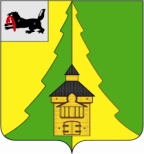 Российская Федерация	Иркутская область	Нижнеилимский муниципальный район	АДМИНИСТРАЦИЯ	ПОСТАНОВЛЕНИЕОт «24»_12_2021г. №_1209_	г. Железногорск-ИлимскийВ соответствии с Федеральным законом от 06.10.2003 года № 131-ФЗ «Об общих принципах организации местного самоуправления в Российской Федерации», Бюджетным кодексом Российской Федерации, Постановлением администрации Нижнеилимского муниципального района от 22 июня 2021 года № 544 «О внесении изменений в Порядок разработки, реализации и оценки эффективности муниципальных программ администрации Нижнеи-лимского муниципального района, утвержденного Постановлением администрации Нижнеилимского муниципального района от 23 октября 2013 г. № 1728 «Об утверждении Порядка разработки, реализации и оценки эффективности реализации муниципальных программ администрации Нижнеилимского муниципального района», и утверждении его в новой редакции»,  руководствуясь ст. 47 Устава муниципального образования «Нижнеилимский район», администрация Нижнеилимского муниципального районаПОСТАНОВЛЯЕТ:Внести изменения в постановление администрации Нижнеилимского муниципального района от 08.08.2017г. № 549 «Об утверждении муниципальной программы «Безопасность Нижнеилимского муниципального района» на 2018-2023 годы»:1.1. Наименование постановления читать в следующей редакции: «Об утверждении муниципальной программы «Безопасность Нижнеилимского муниципального района» на 2018-2024 годы»;1.2. Пункт 1 постановления читать в следующей редакции:«Утвердить муниципальную программу «Безопасность Нижнеилимского муниципального района» на 2018-2024 годы» в новой редакции согласно приложения к настоящему постановлению».Считать утратившими силу с 01.01.2022 года постановления администрации Нижнеилимского муниципального района:- постановление администрации Нижнеилимского муниципального района от 30.12.2020г. № 1236 «О внесении изменений в муниципальную программу «Безопасность Нижнеилимского муниципального района» на 2018-2023 годы, утвержденную Постановлением администрации Нижнеилимского муниципального района от 08.08.2017г. № 549 и утверждении ее в новой редакции»;- постановление администрации Нижнеилимского муниципального района от 01.04.2021г. № 292 «О внесении изменений в муниципальную программу «Безопасность Нижнеилимского муниципального района» на 2018-2023 годы, утвержденную постановлением администрации Нижнеилимского муниципального района от 08.08.2017г. № 549»;- постановление администрации Нижнеилимского муниципального района от 09.07.2021г. № 577 «О внесении изменений в муниципальную программу «Безопасность Нижнеилимского муниципального района» на 2018-2023 годы, утвержденную постановлением администрации Нижнеилимского муниципального района от 08.08.2017г. № 549»;- постановление администрации Нижнеилимского муниципального района от 28.10.2021г. № 983 «О внесении изменений в муниципальную программу «Безопасность Нижнеилимского муниципального района» на 2018-2023 годы, утвержденную постановлением администрации Нижнеилимского муниципального района от 08.08.2017г. № 549».Настоящее постановление подлежит официальному опубликованию в периодическом печатном издании «Вестник Думы и администрации Нижнеилимского муниципального района» и на официальном сайте муниципального образования «Нижнеилимский район».Настоящее постановление вступает в силу с 01.01.2022 года.Контроль за исполнением данного постановления возложить на заместителя мэра по жилищной политике, энергетике, транспорту и связи В.В. Цвейгарта.Мэр района						М.С. РомановРассылка: в дело – 2, В.В. Цвейгарт, ОСЭР, ФУ, МКУ «ЕДДС», юр.отдел.М.С. Киреева 30779Приложение к постановлениюадминистрации Нижнеилимскогомуниципального районаот _______________ №_____Глава 1. Паспорт муниципальной программы администрации«Безопасность Нижнеилимского муниципального района»на 2018 – 2024 гг.Глава 2. Характеристика текущего состояния сферы реализациимуниципальной программыОдной из стратегических целей, позволяющих обеспечить устойчивое социально-экономическое развитиеМО «Нижнеилимский район», является повышение качества жизни и безопасности, жизнедеятельности населения на территории Нижнеилимского муниципального района.Достижение поставленной цели невозможно без реализации мероприятий по следующим направлениям: защита населения и территории МО «Нижнеилимский район»от чрезвычайных ситуаций природного, техногенного и иного характера; обеспечение первичных мер пожарной безопасности на территорииМО «Нижнеилимский район»; обеспечение личной защищенности и имущественной безопасности граждан; охрана окружающей среды.        Территория Нижнеилимского муниципального района не отнесена по степени опасности ЧС природного и техногенного характера к зонам неприемлемого риска, жесткого контроля и приемлемого риска; не попадает в зону возможных сильных или слабых разрушений и радиоактивного заражения (загрязнения).Возможными целями могут быть:- объекты транспортной инфраструктуры;- объекты жилищно-коммунального и социального обеспечения;- объекты сельского хозяйства и экономики;- объекты связи и оповещения;- потенциально опасные объекты.Анализ чрезвычайных ситуаций, с учетом структуры потенциальных угроз, характерных для Нижнеилимского района, свидетельствует о том, что техногенные аварии, опасные природные явления, процессы биогенного и социального характера являются источниками чрезвычайных ситуаций и представляют угрозу для безопасности населения и экономики района.В соответствии с требованиями действующего законодательства и рекомендациями МЧС России в районе разработана система муниципальных правовых актов в области обеспечения безопасности населения, а также паспорт безопасности МО «Нижнеилимский район». Организация работы по предупреждению и ликвидации последствий чрезвычайных ситуаций, поддержанию устойчивого функционирования организаций в военное время и в чрезвычайных ситуациях осуществляется согласно годовому муниципальному плану основных мероприятий, а также планам предприятий и организаций.Эффективность мероприятий по снижению рисков и смягчению последствий чрезвычайных ситуаций природного и техногенного характера в районе, зависит от наличия и эффективности работы систем оповещения и информирования населения и экстренных оперативных служб о чрезвычайных ситуациях, пожарах и иных происшествиях. Своевременность оповещения позволяет значительно снизить ущерб, минимизировать риск гибели людей.В целях своевременного оповещения населения об угрозе возникновения или о возникновении чрезвычайных ситуаций в районе создана и функционирует система централизованного оповещения. В районе размещения потенциально опасных объектов (ПАО «Коршуновский ГОК») установлены локальные системы оповещения с целью защиты персонала потенциально опасных объектов, а также населения, проживающего в прилегающих районах, от угроз возникновения чрезвычайных ситуаций. Все системы управления, связи, оповещения и информирования населения в чрезвычайных ситуациях проверяются практическим их включением. В целях реализации комплексных мер по обеспечению безопасности населения в  районе организована деятельность  комиссии по ЧС и ПБ (далее – КЧС и ПБ). Распоряжением администрации Нижнеилимского муниципального района           №1210 от 21 декабря 2009 года создана единая дежурно-диспетчерская служба Нижнеилимского района (далее - ЕДДС). ЕДДС Нижнеилимского района создана в целях совершенствования механизма государственной политики в области предупреждения чрезвычайных ситуаций, повышения эффективности защиты населения и территорий от аварий, катастроф и стихийных бедствий.Для ЕДДС выделено отдельное помещение находящееся на первом этаже в здании администрации Нижнеилимского муниципального района оборудованное необходимым оборудованием и мебелью для круглосуточной работы. Однако для приведения в соответствие с требованиями «ГОСТ Р 22.7.01-2021. Национальный стандарт Российской Федерации. Безопасность в чрезвычайных ситуациях. Единая дежурно-диспетчерская служба. Основные положения» (утв. и введен в действие Приказом Росстандарта от 27.01.2021 года № 25-ст), Положением о единой дежурно-диспетчерской службе муниципального образования Иркутской области, необходимо дополнительное материально-техническое обеспечение ЕДДС Нижнеилимского района.      Управление мероприятиями ГО по защите населения и ликвидации последствий аварий, катастроф и стихийных бедствий осуществляется руководителем ГО района с мест постоянного размещения. Непосредственное руководство проведением мероприятий ГО возлагается на мэра района.При руководителе работ создается оперативная группа, в которую включаются:начальник штаба ГО района;председатель районной эвакуационной комиссии;представитель от ОГВК (РВК);представитель от управления ФСБ;начальники служб ГО района.Персональный состав оперативной группы определяется решением руководителя  ГО района, исходя из вида масштаба последствий аварий, катастрофы, стихийного бедствия.Подготовка и обучение населения района в области защиты от опасностей,возникающих при ведении военных действий или вследствие этих действий, и при чрезвычайных ситуациях осуществляется на предприятиях, в школах, в организациях и на курсах гражданской обороны по рекомендованным МЧС России программам.Нижнеилимский район представляет собой своеобразную агломерацию рассредоточенных городских и сельских поселений, разделенных лесными массивами и водными пространствами. Площадь лесных массивов в границах района 1727,5 тысяч гектаров, поэтому особое внимание уделяется вопросам содержания, охраны и защиты лесов.В структуре земельного фонда Нижнеилимского района основную категорию занимают земли лесного фонда, затем идут земли сельскохозяйственного назначения и земли водного фонда, 3% территории занимают заболоченные земли.Таблица 1.Использование земель Нижнеилимского районаОдной из основных составляющих обеспечения безопасности является выполнение требований пожарной безопасности в муниципальных учреждениях социальной сферы. Здания и помещения ряда учреждений социальной сферы нуждаются в приведении в соответствие с требованиями пожарной безопасности. Уровень оснащенности учреждений культуры и спорта средствами пожарной безопасности остается недостаточным и характеризуется высокой степенью изношенности, первичные средства пожаротушения (огнетушители) требуют регулярной перезарядки или замены.По некоторым направлениям обеспечения пожарной безопасности в муниципальных учреждениях в предыдущие годы удалось достичь определенных результатов - муниципальные образовательные учреждения оборудованы системами охранно-пожарной сигнализации и тревожными кнопками.Ограниченные средства бюджета района не позволяют в полной мере реализовать систему мер по обеспечению пожарной безопасности в муниципальных учреждениях, поэтому необходим комплексный подход к вопросам устранения выявляемых нарушений требований пожарной безопасности в зданиях муниципальных учреждений, повышения их противопожарной защиты.Происшествия, возникающие в акваториях водных объектов общего пользования в границах района, также требуют разработки и принятия действенных мер по совершенствованию комплексной системы обеспечения безопасности людей на водных объектах.В районе расположены промышленные предприятия, деятельность которых связана с природопользованием и загрязнением окружающей среды. Таким образом, техногенное загрязнение атмосферного воздуха является одним из ведущих факторов среды обитания, могущее неблагоприятно влиять на условия жизни и здоровья населения. Что касается загрязнения атмосферного воздуха населенных пунктов Нижнеилимского района можно констатировать, что только от стационарных источников загрязнения в атмосферу выбрасывается ежегодно более 10 тыс. тонн вредных веществ. Нижнеилимский район входит в 13 муниципальных образований Иркутской области с максимальными выбросами вредных веществ в атмосферу и занимает 10 место. Основными проблемами в сфере охраны окружающей среды являются:Загрязнение атмосферного воздуха г. Железногорск-Илимский и других населенных пунктов Нижнеилимского района, связанное с выбросами предприятий теплоэнергетики, горнорудного производства, деревообрабатывающей промышленности, транспорта, котельных, работающих на твердом топливе, жилого сектора с печным отоплением.наличие несанкционированного загрязнения отдельных территорий района отходами производства и потребления; захламление лесов, снижение эстетических качеств и рекреационных функций зеленых насаждений;низкий уровень экологической культуры у населения района.Стабилизация общественного порядка на территории Нижнеилимского района путем комплексного решения проблем по обеспечению надлежащего уровня общественной безопасности, защите общественного порядка, защите конституционных прав и свобод граждан является одним из приоритетных направлений деятельности органов местного самоуправления во взаимодействии с правоохранительными органами, общественными формированиями и населением. Криминогенная обстановка за прошедшие три года на территории Нижнеилимского муниципального района характеризовалась снижением общего числа зарегистрированных преступлений, однако по-прежнему остается значительным количество тяжких и особо тяжких преступлений, краж и грабежей. Сложившаяся ситуация требует уделения особого внимания решению проблем в области укрепления правопорядка и общественной безопасности.Обеспечение безопасности жизнедеятельности населения на территориирайона требует консолидированных действий государственных структур, органов местного самоуправления, предприятий всех форм собственности, жителей района и применения программно-целевого метода решения проблем.Глава 3. Цель, задачи и перечень подпрограмм муниципальной программыОбеспечение надежной защиты населения и территории Нижнеилимского муниципального района (далее - района) от чрезвычайных ситуаций (далее - ЧС) природного и техногенного характера, осуществление мероприятий ГО, обеспечение пожарной безопасности и безопасности людей на водных объектах, защита жизни и здоровья, предотвращение гибели людей и минимизация возможного ущерба.Достижение поставленной цели муниципальной программы обеспечивается за счет решения следующих задач:Повышение уровня безопасности населения и территории Нижнеилимского муниципального района от чрезвычайных ситуаций природного и техногенного характера.Укрепление на территории района законности, правопорядка, повышение общественной и личной безопасности граждан.Повышение оперативности реагирования в решении вопросов местного значения муниципального образования «Нижнеилимский район» по предупреждению и ликвидации последствий чрезвычайных ситуаций в границах муниципального районаУлучшение состояния окружающей среды на территории Нижнеилимского муниципального района, содействие в обеспечении благоприятной для проживания окружающей среды.Решение задач муниципальной программы обеспечивается в рамкахследующих подпрограмм:подпрограмма «Предупреждение и ликвидация последствий чрезвычайных ситуаций» (далее - Подпрограмма 1);подпрограмма «Совершенствование системы профилактики правонарушений и усиление борьбы с преступностью в Нижнеилимском районе» (далее – Подпрограмма 2).подпрограмма «Повышение эффективности взаимодействия привлекаемых сил и средств подразделений муниципального звена территориальной подсистемы Единой государственной системы предупреждения и ликвидации чрезвычайных ситуаций и обеспечение пожарной безопасности» (далее - Подпрограмма 3);подпрограмма «Охрана окружающей среды» (далее - Подпрограмма 4).Глава 4. Объем и источники финансирования муниципальной программыОбщий объем финансирования муниципальной программы составляет191 317,7тыс.рублей.Распределение объема финансирования муниципальной программы по источникам финансирования, годам и подпрограммам представлено в таблице 2.Глава 5. Ожидаемые результаты реализации муниципальной программы         Реализация муниципальной программы позволит снизить уровень преступлений, совершенных в общественных местах района; снизить уровень преступлений, совершенных несовершеннолетними; улучшить информационное обеспечение населения, организаций и общественных объединений по обеспечению охраны общественного порядка на территории района; повысить уровень доверия населения к правоохранительным органам; снизить возможность совершения террористических актов на территории Нижнеилимского муниципального района, устранить причины и условия, способствующие проявлению экстремизма, укрепить пожарную безопасность территории  Нижнеилимского муниципального района, усилить противопожарную защиту населенных пунктов, уменьшить количество гибели людей и получивших травмы при пожарах, сократить  потери от пожаров, снизить количество пожаров, осуществить выполнение мероприятий по гражданской обороне, защите населения и территории муниципального образования от чрезвычайных ситуаций природного и техногенного характера, по обеспечению безопасности, по обеспечению безопасности людей на водных объектов, охране их жизни и здоровья, обеспечить выполнение первичных мер пожарной безопасности в границах муниципального образования, сохранить и восстановить окружающую природную среду; обеспечить экологическую безопасность, сохранение здоровья населения, позволит привести объекты размещения отходов в соответствие с требованиями природоохранного законодательства РФ, приведет к увеличению количества рекультивированных объектов размещения отходов, увеличению количества предприятий, занимающихся переработкой и утилизацией промышленных и бытовых отходов.Количественные показатели результативности муниципальной программыпредставлены в таблице 3.Таблица 3Показатели результативности муниципальной программы*Базовое значение показателя за 2019 год в связи с изменением Порядка учета пожаров в соответствии с Приказом МЧС России от 08.10.2018г. N 431 "О внесении изменений в Порядок учета пожаров и их последствий, утвержденный приказом МЧС России от 21 ноября 2008 г. N 714"Методика расчета показателей результативности муниципальной программы приведена в таблице 4.Таблица 4.Методика расчета показателей результативности муниципальной программыГлава 6. Риски реализации муниципальной программыВажным условием успешной реализации муниципальной программы является управление рисками с целью минимизации их влияния на достижение целей муниципальной программы.Реализация муниципальной программы может быть подвержена влиянию следующих рисков: финансового риска, связанного с отсутствием финансирования либо недофинансированием программных мероприятий.Способы ограничения финансового риска:а) ежегодное уточнение объема финансовых средств исходя из возможностей бюджета района и в зависимости от достигнутых результатов;б) определение наиболее значимых мероприятий для первоочередного финансирования;в) привлечение внебюджетных источников финансирования; риска, связанного с изменениями законодательства (как на федеральном, так и на региональном уровне), что может привести к административным или иным ограничениям. Влияние данного риска на результаты муниципальной программы можно уменьшить путем мониторинга планируемых изменений в законодательстве; административного риска, связанного с неправомерными либо несвоевременными действиями лиц, непосредственно или косвенно связанных с исполнением мероприятий муниципальной программы. Для минимизации данного риска будет осуществляться мониторинг реализации муниципальной программы.Меры по минимизации остальных возможных рисков, связанных со спецификой цели и задач муниципальной программы, будут приниматься в ходе оперативного управления реализацией муниципальной программы.Мэр района						М.С. РомановГлава 7. Подпрограмма 1 «Предупреждение и ликвидация последствий чрезвычайных ситуаций»Радел 1. Паспорт подпрограммы «Предупреждение и ликвидация последствий чрезвычайных ситуаций» Раздел 2. Характеристика текущего состояния сферы реализации муниципальной подпрограммыВ соответствии с Федеральным законом от 06.10.2003 № 131-ФЗ «Об общих принципах организации местного самоуправления в Российской Федерации» к вопросам местного значения муниципального района в области обеспечения безопасности жизнедеятельности населения относятся:участие в предупреждении и ликвидации последствий чрезвычайных ситуаций на территории муниципального района;организация и осуществление мероприятий по гражданской обороне, защите населения и территории муниципального района от чрезвычайных ситуаций природного и техногенного характераосуществление мероприятий по обеспечению безопасности людей на водных объектах, охране их жизни и здоровья;Кроме того, Стратегией национальной безопасности Российской Федерации, утвержденной Указом Президента Российской Федерации от 02.07.2021 года № 400, Указом Президента Российской Федерации от 20.12.2016 года № 696 «Об утверждении основ государственной политики Российской Федерации в области гражданской обороны на период до 2030 года» определено, что решение задач обеспечения национальной безопасности в чрезвычайных ситуациях достигается за счет повышения эффективности реализации полномочий органов местного самоуправления в области обеспечения безопасности жизнедеятельности населения, внедрения современных технических средств информирования и оповещения населения в местах их массового пребывания, а также разработки системы принятия превентивных мер по снижению риска террористических актов и смягчению последствий чрезвычайных ситуаций техногенного и природного характера.Таким образом, в соответствии с требованиями законодательства перед органами местного самоуправления стоит задача по реализации комплекса мероприятий правового, организационного и технического характера, имеющей конечной целью минимизировать риски возникновения чрезвычайных ситуаций, повысить безопасность проживающего населения и обеспечить сохранность материальных средств.Чрезвычайная ситуация – это обстановка, сложившаяся в результате опасного происшествия или стихийного бедствия, которое повлечет за собой человеческие жертвы, ущерб здоровью, окружающей природной среде.МО «Нижнеилимский район» не относится к территориям с высокой потенциальной опасностью возникновения чрезвычайных ситуаций природного и техногенного характера с людскими и материальными потерями. На территории района существует опасность возникновения чрезвычайных ситуаций:  природного характера, связанных с опасными природными явлениями (лесные пожары, похолодания до -30°С и ниже, сильный ветер, снегопады); техногенного характера (пожары, транспортные аварии, аварии на коммунальных системах, связанные с прогрессирующим износом основных фондов в системах жизнеобеспечения жилого сектора и на объектах социальнойсферы, а также в случае снижения технологической и производственной дисциплины, пренебрежения правилами безопасности).Природный пожар – неконтролируемый процесс горения, стихийно возникающий и распространяющийся в природной среде (ГОСТ РФ 22.0.03-95).Данные по зонам возможного риска воздействия природных пожаров на территории Нижнеилимского муниципального района сведены в таблицу 1.Таблица  1.Зоны возможного риска воздействия природных пожаровТаблица 2Динамика лесных пожаров на территорииУчитывая опыт осуществления противопожарных мероприятий, большое внимание уделяется вопросам реализации ряда мероприятий, позволивших значительно снизить риск возникновения лесных пожаров:обновлены и дополнительно созданы противопожарные минерализованные полосы в лесничествах находящихся на территории района.осуществляются противопожарные мероприятия в городских и сельских поселениях.лесхозы района оснастили необходимым противопожарным оборудованием и лесопожарной техникой.в 2016 году возобновлена деятельность подразделений добровольной пожарной охраны в посёлках, удаленных от пожарных частей федеральной противопожарной службы. Добровольные пожарные дружины оснащены комплектами специального пожарного обмундирования, лопатами, ломами, защитными касками. Однако для выполнения функционального предназначения необходима финансовая поддержка для формирования материально-технических баз.Согласно Плану основных мероприятий района в области гражданской обороны, предупреждения и ликвидации чрезвычайных ситуаций, обеспечения пожарной безопасности и безопасности людей на водных объектах было организовано проведение учебных мероприятий (таблица 3),Таблица 3Учебные мероприятия района в области гражданской обороны, обеспечения пожарной безопасности и безопасности людей на водных объектах        В целях предупреждения гибели людей на водных объектах вдоль береговой линии Усть-Илимского водохранилища в необорудованных местах и местах, неблагоприятных по санитарно-эпидемиологическому состоянию, устанавливаются запрещающие знаки и специальные информационные стенды с размещением профилактических материалов и выдержек из Правил охраны жизни людей на водных объектах в Иркутской области, утвержденных постановлением Правительства Иркутской области от 08.10.2009 № 280/59-пп.Основополагающими критериями успешного тушения пожаров, проведения аварийно-спасательных работ, предупреждения и ликвидации чрезвычайных ситуаций являются своевременное прибытие служб экстренного реагирования (подразделений противопожарной и аварийно-спасательных служб) к месту возникновения чрезвычайной ситуации, пожара, аварии и их готовность выполнить первоочередные задачи по спасению людей. Максимальный эффект достигается за счет повышения оперативности совместных действий всех служб, участвующих в предупреждении и ликвидации последствий чрезвычайных ситуаций, оптимального использования имеющихся сил и средств.Принятие неотложных организационных и перспективных практических решений и мер позволит снизить социальную напряженность, сохранить экономический потенциал, придаст больше уверенности жителям района в своей безопасности и защищенности.Раздел 3. Основные цели и задачи подпрограммыОсновной целью подпрограммы 1 является повышение уровня безопасности населения и территории Нижнеилимского муниципального района от чрезвычайных ситуаций природного и техногенного характера.Достижение поставленной цели подпрограммы 1 обеспечивается за счет решения следующей задачи подпрограммы:создание необходимых условий для безопасной жизнедеятельности и снижение риска возникновения чрезвычайных ситуаций природного и техногенного характера.Раздел 4. Система мероприятий подпрограммыСистема мероприятий подпрограммы 1 представлена в приложении 1 к настоящей муниципальной программе.Раздел 5. Ожидаемые результаты реализации подпрограммыРеализация подпрограммы 1 позволит:повысить уровень безопасности населения от угроз природного и техногенного характера;уменьшить количество человеческих и материальных потерь при возникновении чрезвычайных ситуаций; повысить уровень подготовки населения в области гражданской обороны, защиты от чрезвычайных ситуаций и обеспечения пожарной безопасности.Раздел 6. Показатели результативности подпрограммыМетодика расчета показателей результативности муниципальной программыРаздел 7. Риски реализации муниципальной подпрограммыРеализация муниципальной подпрограммы сопряжена с рядом рисков, которые могут препятствовать своевременному достижению запланированных результатов, а именно:1. Финансовые риски, связанные с возникновением бюджетного дефицита, урезанием некоторых статей бюджета и, соответственно, недостаточным уровнем финансирования подпрограммных мероприятий. С целью ограничения финансового риска ответственный исполнитель ежегодно уточняет объемы финансовых средств, исходя из возможностей бюджета Нижнеилимского муниципального района и готовит ежегодно в установленном порядке предложения по реализации и уточнению перечня мероприятий подпрограммы;2. Риски, связанные с изменениями в законодательстве (как на федеральном,так и на региональном уровне) Влияние указанных рисков может быть минимизировано путем мониторинга планируемых изменений законодательства.3. Административные риски, связанные с неправомерными либо не своевременными действиями лиц, непосредственно или косвенно связанных с исполнением подпрограммных мероприятий. Для минимизации данного риска будет осуществляться мониторинг реализации муниципальной подпрограммы.Меры по минимизации остальных возможных рисков, связанных со спецификой целей и задач муниципальной подпрограммы, будут приниматься в ходе оперативного управления реализацией подпрограммы. Мэр района						М.С. РомановГлава 8. Подпрограмма 2 «Совершенствование системы профилактики правонарушений и усиление борьбы с преступностью в Нижнеилимском районе».Раздел 1. Паспорт подпрограммы «Совершенствование системы профилактики правонарушений и усиление борьбы с преступностью в Нижнеилимском районе»Раздел 2. Характеристика текущего состояния сферы реализации муниципальной подпрограммыПреступность, существуя в обществе, пронизывает различные его сферы, определяет состояние общественной и личной безопасности, препятствует эффективному проведению социально-экономических преобразований. Поэтому особое значение приобретает выработка комплексных мер, направленных на предупреждение, выявление, устранение причин и условий, способствующих совершению преступлений и иных правонарушений.Система профилактики правонарушений предусматривает консолидацию усилий органов государственной власти и местного самоуправления области, правоохранительных органов и населения в противодействии преступности, терроризму, экстремизму и иным противоправным деяниям.Сложившуюся в Нижнеилимском районе криминогенную ситуацию порождает целый ряд причин и тенденций, большинство из которых имеют социально-экономические, нравственные, правовые и организационные корни.В результате реализации подпрограмм профилактики преступности и правонарушений, действующий в районе с 2014 по 2017 год, удалось добиться положительных показателей состояния преступности.Наметилась тенденция снижения преступности. Так в 2014 году всего зарегистрированных преступлений было 834, за 2015 год – 898 преступлений, за 2016 год –1059, за 6 месяцев 2017 года - 458. Сократилось количество преступлений, совершенных на улицах и в общественных местах, количество тяжких преступлений, количество преступлений, совершенных несовершеннолетними.Вместе с тем достигнутые результаты нельзя признать устойчивыми.Очень высок уровень рецидивной преступности, растет число особо тяжких преступлений, а также совершенныхв алкогольном опьянении.Только консолидация всех субъектов профилактической деятельности в решении вопросов снижения уровня преступности может привести к положительным результатам. В целях профилактики правонарушений и преступлений несовершеннолетних необходимо реализовать комплекс мер по обеспечению координации совместных действий органов внутренних дел, социальной защиты, образования, здравоохранения по ранней профилактике неблагополучных семей и детской безнадзорности, по выявлению и устройству в специализированные детские учреждения безнадзорных детей и подростков, находящихся в социально опасном положении, получению информации о попытках вовлечения их в противоправную деятельность.Анализ состояния законности в сфере борьбы с коррупционными правонарушениями свидетельствует о том, что эта проблема является очень сложной и наиболее актуальной для сегодняшнего времени.Коррупционные проявления в разной степени присутствуют во многих сферах функционирования органов государственной власти и органовместного самоуправления. Дальнейшее совершенствование деятельности по борьбе с коррупцией требует широкого общественного подхода, применения не только правовых, но и экономических, политических, организационно- управленческих, культурно – воспитательных и иных мер, реализация которых позволит создать серьезные предпосылки для качественного изменения ситуации в сфере противодействия коррупционным проявлениям.Деятельность органов местного самоуправления и правоохранительных органов района по противодействию экстремизму организована в соответствии с Федеральным законом от 25.07.2002 № 114-ФЗ «О противодействии экстремистской деятельности».Для обеспечения стабильности оперативной обстановки и целенаправленной работы по противодействию возможным экстремистским угрозам на территории района большое значение придается выявлению причин и условий формирования экстремистских взглядов, предупреждения негативных проявлений.Правоохранительными органами района проводятся оперативно-розыскные мероприятия, направленные на выявление, как отдельных лиц, так и формирований, которые могут оказать дестабилизирующее воздействие на общественно – социальную ситуацию. На территории районанесовершеннолетние лица, относящиеся к числу неформальных молодежных объединений, невыявлены. Подпрограмма «Совершенствование системы профилактики правонарушений и усиление борьбы с преступностью в Нижнеилимском районе» на 2018-2024 годы направлена на комплексное решение вопросов формирования эффективного механизма профилактики правонарушений и преступлений, консолидации усилий правоохранительных органов, органов местного самоуправления Нижнеилимского района.Раздел 3. Основные цели и задачи подпрограммыОсновной целью подпрограммы является укрепление на территории района законности, правопорядка, повышение общественной и личной безопасности граждан.Основные задачи подпрограммы:1) Снижение уровня преступности на территории Нижнеилимского муниципального района, улучшение координации деятельности правоохранительных органов и органов местного самоуправления в предупреждении правонарушений.2) Выявление и устранение причин и условий, способствующих совершению правонарушений несовершеннолетних.3) Проведение эффективной политики по предупреждению коррупции на уровне органов местного самоуправления.4) Повышение уровня межведомственного взаимодействия по профилактике терроризма, усиление антитеррористической защищенности объектов социальной сферы, учреждений образования, культуры и объектов с массовым пребыванием граждан.Раздел 4. Система мероприятий подпрограммыСистема мероприятий подпрограммы 2 представлена в приложении 2 к настоящей муниципальной программе.	Раздел 5. Ожидаемые результаты реализации подпрограммыРеализация подпрограммы позволит снизить уровень преступлений, совершенных в общественных местах района и (или) совершенных несовершеннолетними; Улучшить информационное обеспечение населения, организаций и общественных объединений по обеспечению охраны общественного порядка на территории района; Минимизировать и (или) ликвидировать последствия коррупции, устранить коррупциогенность муниципальных нормативных правовых актов и их проектов; Повысить эффективность муниципального управления, качество и доступность муниципальных услуг; Укрепить доверие гражданского общества к деятельности органов местного самоуправления Нижнеилимского муниципального района; Снизить возможность совершения террористических актов на территории Нижнеилимского муниципального района, устранить причины и условия, способствующие проявлению экстремизма.Раздел 6. Показатели результативности подпрограммыМетодика расчета показателей результативности муниципальной программыРаздел 7. Риски реализации муниципальной подпрограммыРеализация муниципальной подпрограммы сопряжена с рядом рисков, которые могут препятствовать своевременному достижению запланированных результатов, а именно:1. Финансовые риски, связанные с возникновением бюджетного дефицита, урезанием некоторых статей бюджета и, соответственно, недостаточным уровнем финансирования подпрограммных мероприятий. С целью ограничения финансового риска ответственный исполнитель ежегодно уточняет объемы финансовых средств, исходя из возможностей бюджета Нижнеилимского муниципального района и готовит ежегодно в установленном порядке предложения по реализации и уточнению перечня мероприятий подпрограммы;2. Риски, связанные с изменениями в законодательстве (как на федеральном,так и на региональном уровне) Влияние указанных рисков может быть минимизировано путем мониторинга планируемых изменений законодательства.3. Административные риски, связанные с неправомерными либо не своевременными действиями лиц, непосредственно или косвенно связанных с исполнением подпрограммных мероприятий. Для минимизации данного риска будет осуществляться мониторинг реализации муниципальной подпрограммы.Меры по минимизации остальных возможных рисков, связанных со спецификой целей и задач муниципальной подпрограммы, будут приниматься в ходе оперативного управления реализацией подпрограммы. Мэр района						М.С. РомановГлава 9. Подпрограмма 3 «Повышение эффективности взаимодействия привлекаемых сил и средств подразделений муниципального звена территориальной подсистемы Единой государственной системы предупреждения и ликвидации чрезвычайных ситуаций и обеспечение пожарной безопасности».Раздел 1. Паспорт подпрограммы «Повышение эффективности взаимодействия привлекаемых сил и средств подразделений муниципального звена территориальной подсистемы Единой государственной системы предупреждения и ликвидации чрезвычайных ситуаций и обеспечение пожарной безопасности»».Раздел 2. Характеристика текущего состояния сферы реализации муниципальной подпрограммыВ соответствии с Стратегией национальной безопасности Российской Федерации, утвержденной Указом Президента Российской Федерации от 02.07.2021 № 400, определено, что решение задач обеспечения национальной безопасности в чрезвычайных ситуациях достигается за счет повышения эффективности реализации полномочий органов местного самоуправления в области обеспечения безопасности жизнедеятельности населения, обновления парка технологического оборудования и технологий производства на потенциально опасных объектах и объектах жизнеобеспечения, внедрения современных технических средств информирования и оповещения населения в местах их массового пребывания, а также разработки системы принятия превентивных мер по снижению риска террористических актов и смягчению последствий чрезвычайных ситуаций техногенного и природного характера.Таким образом, в соответствии с требованиями законодательства перед органами местного самоуправления стоит задача по реализации комплекса мероприятий правового, организационного и технического характера, имеющей конечной целью минимизировать риски возникновения чрезвычайных ситуаций, повысить безопасность и обеспечить сохранность материальных средств.	Наиболее проблемными, требующими вмешательства органов местного самоуправления, остаются вопросы, связанные с выполнением противопожарных мероприятий, реализация которых требует значительных финансовых средств.Характерными недостатками по обеспечению пожарной безопасности учреждений Нижнеилимского муниципального района являются: - недостаточные знания и навыки поведения людей в чрезвычайных ситуациях и в случае пожаров;- отсутствие или неисправность систем автоматической пожарной сигнализации, оповещения людей при пожаре;- не укомплектованность объектов первичными средствами пожаротушения;- эксплуатация электроустановок, которые требуют замены;- невыполнение работ по огнезащитной обработке чердачных помещений и сгораемой отделки путей эвакуации;- наличие на окнах зданий глухих металлических решёток;- отсутствие или неисправность наружного противопожарного водоснабжения. Одной из причин такого положения дел является:Введение в действие новых правил и норм пожарной безопасности;Недостаточное выделение финансовых средств на осуществление мероприятий по обеспечению пожарной безопасности на объектах;Низкая техническая оснащённость учреждений. 	В системе учреждений не организована подготовка и переподготовка лиц, ответственных за пожарное состояние учреждений в области пожарной безопасности, обучение руководящих кадров.МО «Нижнеилимский район»не относится к территориям с высокой потенциальной опасностью возникновения чрезвычайных ситуаций природного и техногенного характера с людскими и материальными потерями. На территории районасуществует опасность возникновения чрезвычайных ситуаций:     1. природного характера, связанных с опасными природными явлениями (лесные пожары, похолодания до -30°С и ниже, сильный ветер, снегопады);     2. техногенного характера (пожары, транспортные аварии, аварии на коммунальных системах, связанные с прогрессирующим износом основных фондов в системах жизнеобеспечения жилого сектора и на объектах социальнойсферы, а также в случае снижения технологической и производственной дисциплины, пренебрежения правилами безопасности).Природный пожар – неконтролируемый процесс горения, стихийно возникающий и распространяющийся в природной среде (ГОСТ РФ 22.0.03-95).Учитывая опыт осуществления противопожарных мероприятий, большое внимание уделяется вопросам реализации ряд мероприятий, позволивших значительно снизить риск возникновения лесных пожаров: 1. обновлены и дополнительно созданы противопожарные минерализованные полосы в лесничествах, находящихся на территории района. 2.  осуществляются противопожарные мероприятия в городских и сельских поселениях.  3. лесхозы района оснастили необходимым противопожарным оборудованием и  лесопожарной техникой. 4. в 2013 году возобновлена деятельность подразделений добровольной пожарной охраны в посёлках, удаленных от пожарных частей федеральной противопожарной службы. Добровольные пожарные дружины оснащены комплектами специального пожарного обмундирования, лопатами, ломами, защитными касками.Таблица 3.Динамика показателей состояния пожарной безопасности*Увеличение количества пожаров произошло в связи с изменением Порядка учета пожаров в соответствии с Приказом МЧС России от 08.10.2018г. N 431 "О внесении изменений в Порядок учета пожаров и их последствий, утвержденный приказом МЧС России от 21 ноября 2008 г. N 714"К числу объективных причин, обусловливающих напряженность с пожарами в жилом секторе, следует отнести высокую степень изношенности деревянного жилого фонда, низкую обеспеченность жилых зданий средствами обнаружения и оповещения населения о пожаре, отсутствие экономических возможностей поддержания противопожарного состояния зданий и недостаточную оснащенность первичными средствами пожаротушения.Анализ причин, в результате которых возникают пожары и гибнут люди, показывает, что предупредить их возможно, опираясь на средства противопожарной пропаганды, одним из видов которой является обучение (инструктаж) населения, включая обучение элементарным навыкам поведения в экстремальных ситуациях, умению быстро производить эвакуацию, воспрепятствовать распространению огня.Учитывая сложность и многообразие факторов, влияющих на состояние пожарной безопасности, улучшение пожарной обстановки может быть достигнуто только на основе объединения усилий органов местного самоуправления, общественных объединений, органов пожарного надзора и противопожарных служб.Необходимым условием для успешной реализации выполнения первичных мер пожарной безопасности в районе является пропаганда противопожарных знаний среди населения, в связи с чем организована информационно-профилактическая противопожарная работа, в рамках которой проводится информирование населения в средствах массовой информации о складывающейся пожарной обстановке на территории района, также проводится трансляция профилактических роликов противопожарной тематики на телевизионных каналах.Основополагающими критериями успешного тушения пожаров, проведения аварийно-спасательных работ, предупреждения и ликвидации чрезвычайных ситуаций являются своевременное прибытие служб экстренного реагирования (подразделений противопожарной и аварийно-спасательных служб) к месту возникновения чрезвычайной ситуации, пожара, аварии и их готовность выполнить первоочередные задачи по спасению людей. Максимальный эффект достигается за счет повышения оперативности совместных действий всех служб, участвующих в предупреждении и ликвидации последствий чрезвычайных ситуаций, оптимального использования имеющихся сил и средств.Принятие неотложных организационных и перспективных практических решений и мер позволит снизить социальную напряженность, сохранить экономический потенциал, придаст больше уверенности жителям района в своей безопасности и защищенности.Раздел 3. Основные цели и задачи подпрограммыОсновной целью подпрограммы является повышение оперативности реагирования в решении вопросов местного значения муниципального образования «Нижнеилимский район» по предупреждению и ликвидации последствий чрезвычайных ситуаций в границах муниципального района.В рамках настоящей подпрограммы, должны быть решены следующие задачи:1) обеспечение деятельности МКУ «ЕДДС»2) реализация государственной политики в области пожарной безопасности.3)сохранение жизни людей во время деятельности от возможных пожаров, аварий и других опасностей.Раздел 4. Система мероприятий подпрограммыСистема мероприятий подпрограммы 3 представлена в приложении 3 к настоящей муниципальной программе.Раздел 5. Ожидаемые результаты реализации подпрограммыРеализация подпрограммы позволит:1) своевременно информировать и координировать все звенья управления РСЧС;2) укрепить пожарную безопасность территории Нижнеилимского муниципального района, снизить количество пожаров;3) усилить противопожарную защиту населенных пунктов;4) уменьшить количество гибели людей и получивших травмы при пожарах, сократить потери от пожаровРаздел 6. Показатели результативности подпрограммы*Базовое значение показателя за 2019 год в связи с изменением Порядка учета пожаров в соответствии с Приказом МЧС России от 08.10.2018г. N 431 "О внесении изменений в Порядок учета пожаров и их последствий, утвержденный приказом МЧС России от 21 ноября 2008 г. N 714"Методика расчета показателей результативности муниципальной программыРаздел 7. Риски реализации муниципальной подпрограммыРеализация муниципальной подпрограммы сопряжена с рядом рисков, которые могут препятствовать своевременному достижению запланированных результатов, а именно:1. Финансовые риски, связанные с возникновением бюджетного дефицита, урезанием некоторых статей бюджета и, соответственно, недостаточным уровнем финансирования подпрограммных мероприятий. С целью ограничения финансового риска ответственный исполнитель ежегодно уточняет объемы финансовых средств, исходя из возможностей бюджета Нижнеилимского муниципального района и готовит ежегодно в установленном порядке предложения по реализации и уточнению перечня мероприятий подпрограммы;2. Риски, связанные с изменениями в законодательстве (как на федеральном,так и на региональном уровне) Влияние указанных рисков может быть минимизировано путем мониторинга планируемых изменений законодательства.3. Административные риски, связанные с неправомерными либо не своевременными действиями лиц, непосредственно или косвенно связанных с исполнением подпрограммных мероприятий. Для минимизации данного риска будет осуществляться мониторинг реализации муниципальной подпрограммы.Меры по минимизации остальных возможных рисков, связанных со спецификой целей и задач муниципальной подпрограммы, будут приниматься в ходе оперативного управления реализацией подпрограммы. Мэр района						М.С. РомановГлава 10. Подпрограмма 4 «Охрана окружающей среды»Раздел 1. Паспорт подпрограммы «Охрана окружающей среды» на 2018 – 2023 гг.Раздел 2. Характеристика текущего состояния сферы реализации муниципальной подпрограммыПравовой основой разработки подпрограммы являются нормы федерального и регионального законодательства, содержащиеся в следующих законодательных актах: федеральных законах от 24.06.1998 № 89-ФЗ «Об отходах производства и потребления», от 10.01.2002 № 7-ФЗ «Об охране окружающей среды», от 06.10.2003 № 131-ФЗ «Об общих принципах организации местного самоуправления в Российской Федерации», Водном кодексе Российской ФедерацииУстойчивое развитие района, высокое качество жизни и здоровья жителей могут быть обеспечены только при условии сохранения экологических систем и поддержания соответствующего качества окружающей среды, что является одним из приоритетных направлений деятельности органов местного самоуправления. Актуальность проблемы охраны окружающей среды в районе продиктована антропогенным воздействием на окружающую среду.Качество атмосферного воздуха является одним из факторов, влияющих на качество окружающей среды и здоровье населения. Основными источниками загрязнения атмосферного воздуха в Нижнеилимском районе являются ТЭЦ-16 ОАО «Байкальская энергетическая компания», горно-обогатительный комбинат ПАО «Коршуновский ГОК», лесозаготовительные комплексы, предприятия жилищно-коммунального хозяйства, котельные, работающие на твердом топливе (уголь, дрова), АЗС (в количестве 2), автомобильный транспорт, различные обрабатывающие производства.В Нижнеилимском районе к предприятиям теплоэнергетики относятся ТЭЦ-16 ОАО «Байкальская энергетическая компания» и 18 муниципальных котельных, в том числе 4 угольных, 8 дровяных, 6 эл. котельных и 3 ведомственных котельных, в том числе 2 дровяных, 1 нефтяная.Поскольку тепловая станция работает на твердом топливе, значителен ее вклад в суммарный выброс загрязняющих веществ в атмосферу. Определенный вклад в загрязнение атмосферы вносят и котельные, работающие на твердом топливе.Так, объем выбросов по основным загрязняющим веществам от ТЭЦ-16 в 2009г. составлял: всех веществ 5133т, из них зола – 1331,114т, серы диоксид – 3265,806т, азота оксиды – 507,255т, углерода оксид – 13,733т. От общего выброса по области, выбросы ТЭЦ-16 составили 0,89%.Учитывая вышеизложенное, можно предположить, что воздействие как на атмосферный воздух, так и на население поселков, возможно от котельных, работающих на угле, с выбросами которых поступает пыль, диоксиды серы, оксиды азота и углерода, железо, медь, цинк.  Одной из ведущих отраслей промышленности, определяющей экономический потенциал страны, является черная металлургия, к которой относятся и предприятия горнорудного производства, включая обогатительные фабрики. Особенность этих предприятий - расположение их непосредственно в районах месторождений минерального сырья. Основной компонент, поступающий в атмосферный воздух от этих предприятий, пыль вскрышных и рудных пород, содержащая до 70% диоксида кремния и аэрозоли дезинтеграции оксидов и сульфидов металлов.При открытом (карьерном) способе добычи руды, что имеет место в Нижнеилимском районе при производстве взрывных работ для разрушения горных пород, периодически (1-2 раза в месяц) бывают залповые выбросы пыли и продуктов сгорания взрывчатых веществ (оксид углерода, оксиды азота).В процессе термической агломерации и обогащения руды выделяются оксид углерода, диоксид серы и оксиды металлов (аэрозоль конденсации), содержащиеся в железной руде в виде примесей.ПАО «Коршуновский ГОК» насчитывает 72 организованных источников выбросов и 48 неорганизованных.Лабораторный контроль за качеством атмосферного воздуха проводится ведомственными лабораториями и филиалом ФГУЗ в Нижнеилимском районе. Воздух жилых территорий контролируется только в г.Железногорске на 1 стационарном (граница СЗЗ ПАО «Коршуновский ГОК») и 3 маршрутных постах.Веществ, с превышением ПДК в атмосферном воздухе на границе СЗЗ предприятия и в жилой зоны города по данным территориального отдела Управления Роспотребнадзора по Иркутской области в Нижнеилимском районе не обнаруживалось на протяжении 2006-2011 годов. Нижнеилимский район является одним из основных, среди 33 муниципальных районов, потребителей воды из поверхностных источников и входит в семерку главных пользователей по области наряду со Слюдянским, Иркутским, Усольским районами.Весь объем стоков района (100%), отводимых в водные объекты, представляет загрязненные сточные воды. В формирование общего объема промышленных сточных вод Нижнеилимского района основной вклад вносят: предприятия по производству, передаче и распределению электроэнергии, пара, горячей воды, по добыче металлических руд, производства лесной и деревообрабатывающей промышленности, а также организации, осуществляющие сбор и очистку хозяйственно-бытовых сточных вод.Предприятия именно этих отраслей обладают наиболее водоемкими производствами, использующими в своих целях как поверхностную (около 80%), так и подземную воду, а посему имеют основное значение в формировании общего объема промышленных сточных вод и оказывают наибольшее техногенное воздействие на природную среду.К крупным источникам загрязнения вод бассейна реки Илим (Усть-Илимского водохранилища) следует отнести: ТЭЦ-16 ОАО «Байкальская энергетическая компания», ООО НОП «ИКС», ПАО «Коршуновский ГОК» (река Коршуниха, г. Железногорск-Илимский).Несмотря на то, что администрация района принимает определенные меры по улучшению работы КОС (реконструкция некоторых КОС, приобретение дез. средств для обеззараживания сточных вод, планирование ремонтных работ, организация проведения контроля санитарного состояния объектов, внедрение в работу новых нормативных материалов), положение с очисткой сточных вод, в силу вышеназванных причин и, прежде всего, недостаточностью финансирования данного направления работ, с годами не улучшается.Гарантом сохранения и источником восстановительного потенциала окружающей среды Нижнеилимского района является особо охраняемые природные территории (ООПТ).Значимость ООПТ для Иркутской области и Российской Федерации в целом определяется тем, что они призваны обеспечить природную составляющую (каркас) экологической стабильности и тем самым соблюсти конституционные права каждого гражданина на благоприятную окружающую среду.В настоящее время на территории Нижнеилимского района существуют один региональный комплексный заказник «Озерный», организованный в 1985 году на площади 40 тыс. га. В . заказник без достаточных на то оснований и без проведения соответствующих процедур был закрыт. Легитимность закрытия заказника в настоящее время оспаривается. Кроме этого на территории района существует на площади  ландшафтный памятник природы Игирминские и Тушамские сосновые боры, организованный в 1989 году.В «Схеме развития и размещения особо охраняемых территорий в Иркутской области» для Нижнеилимского района имеются предложения по организации следующих ООПТ: 1. Памятника природы «Пещера Игирминская» расположенной в устье р. Игирма, недалеко от    п. Игирма.2. Памятника природы «Пещеры в скале Кутунай», расположенной на правом берегу р. Илим у Селезнево. 3. Памятника природы «Минеральный источник управления ГОКа», расположенный в г. Железногорск-Илимский, но целесообразность создания последнего сомнительна.По-прежнему остро стоит проблема организации обращения с отходами на территории района, имеет место загрязнение отходами отдельных территорий. Определенный уровень загрязнения почвы населенных пунктов связан с недостаточной организацией системы сбора и вывоза ТКО. Общепринятыми индикаторами влияния бытовых отходов на окружающую среду считаются изменения физико-химического состава грунтовых и подземных вод в результате действия «свалочного» фильтрата. Фильтрат от стихийных свалок по своему составу является концентрированным высокоминерализованным стоком, загрязненным органическими веществами, преимущественно трудноокисляемыми, анионактивными ПАВ, фосфатами, солями тяжелых металлов, фенолами и др. веществами. Кроме того, из твердых бытовых отходов в почву поступают биологические загрязнения (патогенные и условно-патогенные бактерии, вирусы, простейшие, яйца гельминтов). Накопление и хранение ТБО на территории поселений нарушают санитарное состояние среды. Даже организованное и санкционированное складирование на усовершенствованных свалках приводит к высокой концентрации загрязнений. Эти сооружения, предназначенные для обезвреживания отходов, сами становятся источниками загрязнения атмосферного воздуха и почвы окружающей территории, а опосредованно грунтовых вод и воды поверхностных водных объектов. Отметим, что это тем более актуально для Нижнеилимского района, использующего подземные грунтовые воды для питьевых целей.В целях совершенствования системы обращения с твердыми коммунальными отходами ежегодно проводится работа по очистке территорий, в том числе лесных участков береговой территории Усть-Илимского водохранилища от захламления бытовыми отходами.Нельзя отрицать наличия неразрывной связи между экологической культурой, воспитанием, образованием, уровнем социально-экономического развития района и качеством жизни населения. Без формирования экологической культуры и развития экологического просвещения невозможно воспитание нравственного отношения человека к окружающей среде. Одной из основных форм экологического просвещения населения является проведение мероприятий экологической направленности (конкурсы, викторины, игры, слеты, олимпиады, конференции), организованы экологические отряды.В настоящее время экологическая обстановка в районе, несмотря на некоторые позитивные результаты, остается напряженной, в связи с чем необходима дальнейшая разработка и реализация мер по улучшению экологической ситуации, рациональному использованию природных ресурсов, проведению воспитательной и образовательной работы с населением.Раздел 3. Основные цели и задачи подпрограммыЦелью подпрограммы 4 является улучшение состояния окружающей среды на территории Нижнеилимского муниципального района, содействие в обеспечении благоприятной для проживания окружающей среды.Для достижения указанной цели определены следующие задачи:1) Снижение рисков воздействия опасных химических, биологических факторов на население, естественные экологические системы, природные объекты Нижнеилимского района;2) Снижение уровня негативного воздействия на окружающую среду отходов производства и потребления,3) Повышение уровня экологической грамотности населения.Раздел 4. Система мероприятий подпрограммыСистема мероприятий подпрограммы 4 представлена в приложении 4 к настоящей муниципальной программе.Раздел 5. Ожидаемые результаты реализации подпрограммы1) снизить уровень антропогенного воздействия на окружающую среду;2) обеспечить санитарно-эпидемиологическое благополучие на территории района за счет ликвидации несанкционированных свалок промышленных отходов в п.Новая Игирма и г.Железногорск-Илимский;3) восстановить продуктивность нарушенных земель, вовлечь их в хозяйственный оборот;4)  повысить уровень экологических знаний и культуры населения;5)  повысить активность участия населения в природоохранных мероприятиях на основе популяризации проводимых экологических акций;6) повысить активность участия населения в природоохранных мероприятиях на основе популяризации проводимых экологических акций.Раздел 6. Показатели результативности подпрограммыМетодика расчета показателей результативности муниципальной программыРаздел 7. Риски реализации муниципальной подпрограммыРеализация муниципальной подпрограммы сопряжена с рядом рисков, которые могут препятствовать своевременному достижению запланированных результатов, а именно:1. Финансовые риски, связанные с возникновением бюджетного дефицита, урезанием некоторых статей бюджета и, соответственно, недостаточным уровнем финансирования подпрограммных мероприятий. С целью ограничения финансового риска ответственный исполнитель ежегодно уточняет объемы финансовых средств, исходя из возможностей бюджета Нижнеилимского муниципального района и готовит ежегодно в установленном порядке предложения по реализации и уточнению перечня мероприятий подпрограммы;2. Риски, связанные с изменениями в законодательстве (как на федеральном,так и на региональном уровне) Влияние указанных рисков может быть минимизировано путем мониторинга планируемых изменений законодательства.3. Административные риски, связанные с неправомерными либо не своевременными действиями лиц, непосредственно или косвенно связанных с исполнением подпрограммных мероприятий. Для минимизации данного риска будет осуществляться мониторинг реализации муниципальной подпрограммы.Меры по минимизации остальных возможных рисков, связанных со спецификой целей и задач муниципальной подпрограммы, будут приниматься в ходе оперативного управления реализацией подпрограммы. Мэр района						М.С. РомановПриложение 2 к муниципальной программе "Безопасность Нижнеилимского муниципального района на 2018-2024 гг."	Система мероприятий подпрограммы 2 "Совершенствование системы профилактики правонарушений и усиление борьбы с преступностью в Нижнеилимском районе"Мэр  района 						М.С. Романов«О внесении изменений постановление администрацииНижнеилимского муниципального района от 08.08.2017г. № 549 «Об утверждении муниципальный программы «Безопасность Нижнеилимского муниципального района» на 2018-2023 годы»№п/пНаименование характеристик муниципальной программыСодержание и  характеристики муниципальной программы1231Правовое основание разработки муниципальной программыФедеральный закон от 06.10.2003 г. №131-ФЗ «Об общих принципах организации местного самоуправления в Российской Федерации»;Федеральный закон от 24.06.1999 г. № 120-ФЗ «Об основах системы профилактики безнадзорности и правонарушений несовершеннолетних»;Федеральный закон от 21.12.1994 № 68-ФЗ «О защите населения и   территорий от чрезвычайных ситуаций природного и техногенного характера».Федеральный закон от 21.12.1994 № 69-ФЗ «О пожарной безопасности».Федеральный закон от 12.02.1998 № 28-ФЗ «О гражданской обороне».Федеральный закон от 06.05.2011 № 100-ФЗ «О добровольной пожарной охране».Федеральный закон от 06.03.2006 № 35-Ф3 «О противодействии терроризму».Федеральный закон от 25.07.2002 № 114-ФЗ «О противодействии экстремистской деятельности».Федеральный закон от 07.02.2011 № 3-ФЗ «О полиции».Федеральный закон от 10.01.2002 № 7-ФЗ «Об охране окружающей среды».Федеральный закон от 24.06.1998 № 89-ФЗ «Об отходах производства и потребления».Федеральный закон от 21.11.2011 № 323-ФЗ «Об основах охраны здоровья граждан в Российской Федерации»."Концепция противодействия терроризму в Российской Федерации" (утв. Президентом РФ 05.10.2009)"Стратегия противодействия экстремизму в Российской Федерации до 2025 года" (утв. Президентом РФ 28.11.2014 года № Пр-2753)Закон Иркутской области от 07.10.2008 № 78-03 «О пожарной безопасности в Иркутской области».Постановление администрации Нижнеилимского муниципального района от 22 июня 2021 года № 544 «О внесении изменений в Порядок разработки, реализации и оценки эффективности муниципальных программ администрации Нижнеилимского муниципального района, утвержденного Постановлением администрации Нижнеилимского муниципального района от 23 октября 2013 г. № 1728 «Об утверждении Порядка разработки, реализации и оценки эффективности реализации муниципальных программ администрации Нижнеилимского муниципального района», и утверждении его в новой редакции».2Ответственный исполнитель муниципальной программыадминистрация Нижнеилимского муниципального района (далее – администрация района)3Соисполнители муниципальной программы1) администрации городских и сельских поселений Нижнеилимского района (далее – администрации поселений);2) Муниципальное учреждение Департамент образования администрации Нижнеилимского муниципального района;4Участники муниципальной программы1) Отдел по ГО и ЧС администрации Нижнеилимского муниципального района (далее –отделГО и ЧС);2) Муниципальное казенное учреждение «Единая дежурно-диспетчерская служба» (далее – МКУ «ЕДДС»);3)Юридический отдел администрации Нижнеилимского муниципального района;4)Консультант по кадрам администрации Нижнеилимского муниципального района;5)Муниципальное учреждение Департамент образования администрации Нижнеилимского муниципального района;Департамент по управлению муниципальным имуществом администрации Нижнеилимского муниципального района (далее – ДУМИ);7)Финансовое управление администрации Нижнеилимского муниципального района (далее – Финуправление)8) Комиссия по делам несовершеннолетних и защите их прав Нижнеилимского муниципального района (далее – КДНиЗП); 9) Отдел по культуре, спорту и делам молодежи администрации Нижнеилимского муниципального района (далее – ОКСДМ);10) Отдел жилищно-коммунального хозяйства, транспорта и связи (далее – ОЖКХТиС); 11) Отдел по регулированию контрактной системы в сфере закупок администрации Нижнеилимского муниципального района;12) Отдел организационной работы и социальной политики администрации Нижнеилимского муниципального района (далее – орг.отдел);13) Отдел Министерства внутренних дел Российской Федерации по Нижнеилимскому району (далее – ОМВД); 14) Отделение по вопросам миграции ОМВД России по Нижнеилимскому району;15) Областное государственное казенное учреждение «Центр занятости населения» (далее – ОГКУ«ЦЗН»); 16) Федеральное казенное учреждение Уголовно исполнительная инспекция филиал по Нижнеилимскому району (далее – УИК); 17) ОГКУ «Управление социальной защиты населения по Нижнеилимскому району(далее – ОГКУ «УСЗН»);  Муниципальные учреждения образования; 19) Координационный совет по противодействию коррупции при мэре Нижнеилимского муниципального района;20)Антитеррористическая комиссия Нижнеилимского муниципального района;21) 36 ПСЧ 10 ПСО ФПС ГУ МЧС России по Иркутской области;22) Железногорский инспекторский участок ФКУ «Центр ГИМС МЧС России по Иркутской области» (далее – ГИМС)23) Администрации городских и сельских поселений Нижнеилимского района.5Цель муниципальной программыОбеспечение надежной защиты населения и территории Нижнеилимского муниципального района (далее - района) от чрезвычайных ситуаций (далее - ЧС) природного и техногенного характера, осуществление мероприятий ГО, обеспечение пожарной безопасности и безопасности людей на водных объектах, защита жизни и здоровья, предотвращение гибели людей и минимизация возможного ущерба.6Задачи муниципальной программыПовышение уровня безопасности населения и территории Нижнеилимского муниципального района от чрезвычайных ситуаций природного и техногенного характера.Укрепление на территории района законности, правопорядка, повышение общественной и личной безопасности граждан.Повышение оперативности реагирования в решении вопросов местного значения муниципального образования «Нижнеилимский район» по предупреждению и ликвидации последствий чрезвычайных ситуаций в границах муниципального районаУлучшение состояния окружающей среды на территории Нижнеилимского муниципального района, содействие в обеспечении благоприятной для проживания окружающей среды.7ПодпрограммыМуниципальнойпрограммыПодпрограмма 1 «Предупреждение и ликвидация последствий чрезвычайных ситуаций». Подпрограмма 2 «Совершенствование системы профилактики правонарушений и усиление борьбы с преступностью в Нижнеилимском районе».Подпрограмма 3 «Повышение эффективности взаимодействия привлекаемых сил и средств подразделений муниципального звена территориальной подсистемы Единой государственной системы предупреждения и ликвидации чрезвычайных ситуаций и обеспечение пожарной безопасности».Подпрограмма 4 «Охрана окружающей среды».8Сроки реализации муниципальной программы2018 – 2024  годы9Объем и источники финансирования муниципальной программы Общий объем финансирования муниципальной программы –191 317,7тыс. рублей, в том числе:по годам реализации:2018 год – 17 660,6 тыс. рублей;2019 год – 22 960,9 тыс. рублей;2020 год – 27 539,9 тыс. рублей;2021 год – 32 610,9 тыс. рублей;2022 год – 30 940,8 тыс.рублей;2023 год – 29 802,3 тыс. рублей;2024 год – 29 802,3тыс.рублей.2) по подпрограммам:Подпрограмма 1 «Предупреждение и ликвидация последствий чрезвычайных ситуаций» - 8 932,5 тыс. рублей, в том числе по годам реализации:2018 год – 648,0 тыс. рублей;2019 год – 1 168,9 тыс. рублей;2020 год – 843,6 тыс. рублей;2021 год – 3 194,0 тыс. рублей;2022 год – 1 026,0 тыс. рублей;2023 год – 1 026,0 тыс. рублей;2024 год – 1 026,0тыс. рублей.Подпрограмма 2 «Совершенствование системы профилактики правонарушений и усиление борьбы с преступностью в Нижнеилимском районе» - 650,0 тыс. рублей, в том числе по годам реализации:2018 год – 50,0 тыс. рублей;2019 год – 150,0 тыс. рублей;2020 год – 150,0 тыс. рублей;2021 год – 75,0 тыс. рублей;2022 год –75,0 тыс. рублей;2023 год – 75,0 тыс. рублей;2024 год – 75,0 тыс. рублей.Подпрограмма 3 «Повышение эффективности взаимодействия привлекаемых сил и средств подразделений муниципального звена территориальной подсистемы Единой государственной системы предупреждения и ликвидации чрезвычайных ситуаций и обеспечение пожарной безопасности» - 181 735,2 тыс. рублей, в том числе по годам реализации:2018 год – 16 962,6 тыс. рублей;2019 год – 21 642,0 тыс. рублей;2020 год – 26 546,3 тыс. рублей;2021 год – 29 341,9 тыс. рублей;2022 год – 29 839,8 тыс. рублей;2023 год – 28 701,3 тыс. рублей;2024 год – 28 701,3 тыс. рублей.Подпрограмма 4 «Охрана окружающей среды» - 0,0 тыс. рублей, в том числе по годам реализации:2018 год – 0,0 тыс. рублей;2019 год – 0,0 тыс. рублей;2020 год – 0,0 тыс. рублей;2021 год – 0,0 тыс. рублей;2022 год – 0,0 тыс. рублей;2023 год – 0,0 тыс. рублей;2024 год – 0,0 тыс. рублей.3) по источникам финансирования:за счет средств налоговых и неналоговых доходов бюджета района (далее – бюджет района) –190 179,2тыс. рублей;за счет безвозмездных перечислений – 1 138,5 тыс. рублей.Объемы финансирования муниципальной программы ежегодно уточняются при формировании бюджета Нижнеилимского муниципального района на соответствующий финансовый год, исходя из возможностей бюджета района и затрат, необходимых для реализации программы.10Ожидаемые результаты реализации муниципальной программыРеализация муниципальной программы позволит снизить уровень преступлений, совершенных в общественных местах района; снизить уровень преступлений, совершенных несовершеннолетними; улучшить информационное обеспечение населения, организаций и общественных объединений по обеспечению охраны общественного порядка на территории района; повысить уровень доверия населения к правоохранительным органам; снизить возможность совершения террористических актов на территории Нижнеилимского муниципального района, устранить причины и условия, способствующие проявлению экстремизма, укрепить пожарную безопасность территории  Нижнеилимского муниципального района, усилить противопожарную защиту населенных пунктов, уменьшить количество гибели людей и получивших травмы при пожарах, сократить  потери от пожаров, снизить количество пожаров, осуществить выполнение мероприятий по гражданской обороне, защите населения и территории муниципального образования от чрезвычайных ситуаций природного и техногенного характера, по обеспечению безопасности, по обеспечению безопасности людей на водных объектов, охране их жизни и здоровья, обеспечить выполнение первичных мер пожарной безопасности в границах муниципального образования, сохранить и восстановить окружающую природную среду; обеспечить экологическую безопасность, сохранение здоровья населения, позволит привести объекты размещения отходов в соответствие с требованиями природоохранного законодательства РФ, приведет к увеличению количества рекультивированных объектов размещения отходов, увеличению количества предприятий, занимающихся переработкой и утилизацией промышленных и бытовых отходов.Территориитыс.га%Ирк. обл. %Земли населенных пунктов (рабочих поселков и сельских населенных пунктов)2,70,140,5Земли промышленности, энергетики, транспорта, связи и иного специального назначения за пределами населенных пунктов1,360,070,7Земли сельскохозяйственного назначения36,61,923,7в т.ч. садоводства1,20,1Земли лесного фонда1727,590,689,5Земли водного фонда72,53,82,9Земли специального назначения0,10,01Земли заболоченные56,12,94Неиспользуемые территории2,040,11Прочие территории8,40,44ИТОГО1907,3100№п/пИсточникфинансированиямуниципальнойпрограммыОбъем финансирования муниципальной программы, тыс.руб.Объем финансирования муниципальной программы, тыс.руб.Объем финансирования муниципальной программы, тыс.руб.Объем финансирования муниципальной программы, тыс.руб.Объем финансирования муниципальной программы, тыс.руб.Объем финансирования муниципальной программы, тыс.руб.Объем финансирования муниципальной программы, тыс.руб.Объем финансирования муниципальной программы, тыс.руб.№п/пИсточникфинансированиямуниципальнойпрограммыза весь период реализациив том числе по годамв том числе по годамв том числе по годамв том числе по годамв том числе по годамв том числе по годамв том числе по годам№п/пИсточникфинансированиямуниципальнойпрограммыза весь период реализации2018год2019год2020год2021год2022год2023год2024год123456789101.Муниципальная программа «Безопасность Нижнеилимского муниципального района»Муниципальная программа «Безопасность Нижнеилимского муниципального района»Муниципальная программа «Безопасность Нижнеилимского муниципального района»Муниципальная программа «Безопасность Нижнеилимского муниципального района»Муниципальная программа «Безопасность Нижнеилимского муниципального района»Муниципальная программа «Безопасность Нижнеилимского муниципального района»Муниципальная программа «Безопасность Нижнеилимского муниципального района»Муниципальная программа «Безопасность Нижнеилимского муниципального района»Муниципальная программа «Безопасность Нижнеилимского муниципального района»1.1.Всего, в том числе:191 317,717 660,622 960,927 539,932 610,930 940,829 802,329 802,31.1.1.Налоговые и неналоговые доходы190 179,217 660,622 960,927 539,932 610,929 802,329 802,329 802,31.1.2.Безвозмездные перечисление1 138,500001 138,5001.1.3.Внебюджетныеисточники000000002.Подпрограмма 1 « Предупреждение и ликвидация последствий чрезвычайных ситуаций»Подпрограмма 1 « Предупреждение и ликвидация последствий чрезвычайных ситуаций»Подпрограмма 1 « Предупреждение и ликвидация последствий чрезвычайных ситуаций»Подпрограмма 1 « Предупреждение и ликвидация последствий чрезвычайных ситуаций»Подпрограмма 1 « Предупреждение и ликвидация последствий чрезвычайных ситуаций»Подпрограмма 1 « Предупреждение и ликвидация последствий чрезвычайных ситуаций»Подпрограмма 1 « Предупреждение и ликвидация последствий чрезвычайных ситуаций»Подпрограмма 1 « Предупреждение и ликвидация последствий чрезвычайных ситуаций»Подпрограмма 1 « Предупреждение и ликвидация последствий чрезвычайных ситуаций»2.1.Всего, в том числе:8 932,5648,01 168,9843,63 194,01 026,01 026,01 026,02.1.1.Налоговые и неналоговые доходы8 932,5648,01 168,9843,63 194,01 026,01 026,0  1 026,02.1.2.Безвозмездные перечисление000000002.1.3ВнебюджетныеИсточники000000003Подпрограмма 2 « Совершенствование системы профилактики правонарушений и усиление борьбы с преступностью в Нижнеилимском районе»Подпрограмма 2 « Совершенствование системы профилактики правонарушений и усиление борьбы с преступностью в Нижнеилимском районе»Подпрограмма 2 « Совершенствование системы профилактики правонарушений и усиление борьбы с преступностью в Нижнеилимском районе»Подпрограмма 2 « Совершенствование системы профилактики правонарушений и усиление борьбы с преступностью в Нижнеилимском районе»Подпрограмма 2 « Совершенствование системы профилактики правонарушений и усиление борьбы с преступностью в Нижнеилимском районе»Подпрограмма 2 « Совершенствование системы профилактики правонарушений и усиление борьбы с преступностью в Нижнеилимском районе»Подпрограмма 2 « Совершенствование системы профилактики правонарушений и усиление борьбы с преступностью в Нижнеилимском районе»Подпрограмма 2 « Совершенствование системы профилактики правонарушений и усиление борьбы с преступностью в Нижнеилимском районе»Подпрограмма 2 « Совершенствование системы профилактики правонарушений и усиление борьбы с преступностью в Нижнеилимском районе»3.1.Всего, в том числе:650,050,0150,0150,075,075,075,075,03.1.1.Налоговые и неналоговые доходы650,050,0150,0150,075,075,075,075,03.1.2.Безвозмездные перечисление000000003.1.3.ВнебюджетныеИсточники000000004.Подпрограмма 3 «Повышение эффективности взаимодействия привлекаемых сил и средств подразделений муниципального звена территориальной подсистемы единой государственной системы предупреждения и ликвидации чрезвычайных ситуаций и обеспечение пожарной безопасности»Подпрограмма 3 «Повышение эффективности взаимодействия привлекаемых сил и средств подразделений муниципального звена территориальной подсистемы единой государственной системы предупреждения и ликвидации чрезвычайных ситуаций и обеспечение пожарной безопасности»Подпрограмма 3 «Повышение эффективности взаимодействия привлекаемых сил и средств подразделений муниципального звена территориальной подсистемы единой государственной системы предупреждения и ликвидации чрезвычайных ситуаций и обеспечение пожарной безопасности»Подпрограмма 3 «Повышение эффективности взаимодействия привлекаемых сил и средств подразделений муниципального звена территориальной подсистемы единой государственной системы предупреждения и ликвидации чрезвычайных ситуаций и обеспечение пожарной безопасности»Подпрограмма 3 «Повышение эффективности взаимодействия привлекаемых сил и средств подразделений муниципального звена территориальной подсистемы единой государственной системы предупреждения и ликвидации чрезвычайных ситуаций и обеспечение пожарной безопасности»Подпрограмма 3 «Повышение эффективности взаимодействия привлекаемых сил и средств подразделений муниципального звена территориальной подсистемы единой государственной системы предупреждения и ликвидации чрезвычайных ситуаций и обеспечение пожарной безопасности»Подпрограмма 3 «Повышение эффективности взаимодействия привлекаемых сил и средств подразделений муниципального звена территориальной подсистемы единой государственной системы предупреждения и ликвидации чрезвычайных ситуаций и обеспечение пожарной безопасности»Подпрограмма 3 «Повышение эффективности взаимодействия привлекаемых сил и средств подразделений муниципального звена территориальной подсистемы единой государственной системы предупреждения и ликвидации чрезвычайных ситуаций и обеспечение пожарной безопасности»Подпрограмма 3 «Повышение эффективности взаимодействия привлекаемых сил и средств подразделений муниципального звена территориальной подсистемы единой государственной системы предупреждения и ликвидации чрезвычайных ситуаций и обеспечение пожарной безопасности»4.1.Всего, в том числе:181 735,216 962,621 642,026 546,329 341,929 839,828 701,328 701,34.1.1.Налоговые и неналоговые доходы180 596,716 962,621 642,026 546,329 341,928 701,328 701,3 28 701,34.1.2.Безвозмездные перечисление1 138,500001 138,5004.1.3.ВнебюджетныеИсточники000000005Подпрограмма 4 « Охрана окружающей среды»Подпрограмма 4 « Охрана окружающей среды»Подпрограмма 4 « Охрана окружающей среды»Подпрограмма 4 « Охрана окружающей среды»Подпрограмма 4 « Охрана окружающей среды»Подпрограмма 4 « Охрана окружающей среды»Подпрограмма 4 « Охрана окружающей среды»Подпрограмма 4 « Охрана окружающей среды»Подпрограмма 4 « Охрана окружающей среды»5.1.Всего, в том числе:000000005.1.1.Налоговые и неналоговые доходы000000005.1.2.Безвозмездные перечисление000000005.1.3.ВнебюджетныеИсточники00000000№ п/пНаименование показателя результативностиЕд. изм.Базовое значение за 2016 годПланируемое значение по годам Планируемое значение по годам Планируемое значение по годам Планируемое значение по годам Планируемое значение по годам Планируемое значение по годам Планируемое значение по годам Планируемое значение по годам Планируемое значение по годам № п/пНаименование показателя результативностиЕд. изм.Базовое значение за 2016 год2018год2019год2019год2020год2021год2022год2022год2023год2024год1234566789910111Снижение среднего времени реагирования экстренных оперативных служб  района на вызовы, обращениямин.270снижение показателя на 1 %снижение показателя на 1 %снижение показателя на 1 %снижение показателя на 1 %снижение показателя на 1 %снижение показателя на 1 %снижение показателя на 1 %снижение показателя на 1 %снижение показателя на 1 %2Количество профилактических мероприятий по обеспечению безопасности людей на водных объектахед.8910101010101010103Количество мероприятий по профилактике  и предупреждению чрезвычайных ситуаций.ед.182022222424242424244Количество обученных специалистовГО и ЧСчел.151516161717171717175Снижение количества зарегистрированных преступлений на территории районаед.1059снижение показателя на 2 %снижение показателя на 2 %снижение показателя на 2 %снижение показателя на 2%снижение показателя на 2%снижение показателя на 2%снижение показателя на 2%снижение показателя на 2%снижение показателя на 2%6Снижение количества зарегистрированных преступлений совершенных несовершеннолетнимиед.46снижение показателя на 2%снижение показателя на 2%снижение показателя на 2%снижение показателя на 2%снижение показателя на 2%снижение показателя на 2%снижение показателя на 2%снижение показателя на 2%снижение показателя на 2%7Антикоррупционная экспертизы НПА администрации Нижнеилимского муниципального района и их проектов ед.2502502502502502502502502502508Мероприятия по привитию молодежи идей межнациональной толерантности и по разъяснению угроз, вызываемых распространением идей терроризма.ед.494949494949494949499Снижение количества несанкционированных свалок на территории района и поселенийед.15снижение показателя на 5%Без изменений показателей Без изменений показателей Без изменений показателей снижение показателя на 5%Без изменений показателейБез изменений показателейБез изменений показателейснижение показателя на 5%10Обучение сотрудников администраций района и поселений района по вопросам охраны окружающей среды и природопользования.чел.123344444411Реализация мероприятий, направленных на исследование состояния окружающей среды, оздоровление населения.ед.012233333312Проведение на территории района мероприятий в рамках областной акции «Дни защиты от экологической опасности на территории Иркутской области»ед.77808080808080808080№ п/пНаименование показателя результативностиЕд. изм.Базовое значение за 2019 г*Планируемое значение по годамПланируемое значение по годамПланируемое значение по годамПланируемое значение по годамПланируемое значение по годамПланируемое значение по годамПланируемое значение по годамПланируемое значение по годамПланируемое значение по годам№ п/пНаименование показателя результативностиЕд. изм.Базовое значение за 2019 г*2020год2020год2021год2021год2022год2022год2023год2023год2024год123455667788913Снижение количества пожаров на объектах муниципального районаед.177Снижение на показателя 2%Снижение на показателя 2%Снижение на показателя 2%Снижение на показателя 2%Снижение на показателя 2%Снижение на показателя 2%Снижение на показателя 2%Снижение на показателя 2%Снижение на показателя 2%14Снижение количества людей пострадавших на пожарах.чел.8Снижение на показателя 2%Снижение на показателя 2%Снижение на показателя 2%Снижение на показателя 2%Снижение на показателя 2%Снижение на показателя 2%Снижение на показателя 2%Снижение на показателя 2%Снижение на показателя 2%№п/пНаименование показателя результативностиМетодика расчета значения показателя результативности1231Снижение среднего времени реагирования экстренных оперативных служб района на вызовы, обращенияОпределяется на основании данных экстренных оперативных служб, МКУ «ЕДДС»2Количество профилактических мероприятий по обеспечению безопасности людей на водных объектахОпределяется на основе данных отдела ГО и ЧС администрации Нижнеилимского муниципального района, ГИМС.3Количество мероприятий по профилактике  и предупреждению чрезвычайных ситуаций.Определяется на основании данных отдела ГО и ЧС администрации Нижнеилимского муниципального района, ГИМС, ГУ МЧС России по Иркутской области4Количество обученных специалистовГО и ЧС.Определяется на основании данных администрации МО «Нижнеилимский район»,  городских и сельских поселений.5Снижение количества зарегистрированных преступлений на территории районаИсточником информации являются сведения о состоянии преступности на территории Нижнеилимского района за отчётный год.6Снижение количества зарегистрированных преступлений совершенных несовершеннолетнимиИсточником информации являются сведения о состоянии преступности на территории Нижнеилимского района за отчётный год.7Антикоррупционная экспертизы НПА администрации Нижнеилимского муниципального района и их проектов Источником информации являетсяотчет о работе юридического отдела администрации Нижнеилимского муниципального района за отчетный год.8Мероприятия по привитию молодежи идей межнациональной толерантности и по разъяснению угроз, вызываемых распространением идей терроризма.Источником информации являются отчетыо работе Департамента образования и отдела по культуре, спорту и делам молодежи администрации Нижнеилимского муниципального района за отчетный год.9Обучение сотрудников администраций района и поселений района по вопросам охраны окружающей среды и природопользования.Определяется на основании данных администрации МО «Нижнеилимский район», городских и сельских поселений.10Снижение количества несанкционированных свалок на межселенной территории районаОпределяется на основании актов выполненных работ  и данных администрации МО «Нижнеилимский район», городских и сельских поселений, Нижнеилимское лесничество.11Реализация мероприятий, направленных на исследование состояния окружающей среды, оздоровление населения.Определяется на основании данных администрации МО «Нижнеилимский район», городских и сельских поселений.12Проведение на территории района мероприятий в рамках областной акции «Дни защиты от экологической опасности на территории Иркутской области»Определяется на основании данных администрации МО «Нижнеилимский район», городских и сельских поселений.13Снижение количества пожаров на объектах муниципального районаОпределяется на основании данных ГУ МЧС России по Иркутской области14Снижение количества людей пострадавших на пожарахОпределяется на основании данных ГУ МЧС России по Иркутской области№п/пНаименование характеристик подпрограммыСодержание и характеристики подпрограммы1Правовое основание разработки подпрограммы1.Федеральный закон от 06.10.2003 г. №131-ФЗ «Об общих принципах организации местного самоуправления в Российской Федерации»;2.Федеральный закон от 21.12.1994 № 68-ФЗ «О защите населения и   территорий от чрезвычайных ситуаций природного и техногенного характера».3.Федеральный закон от 21.12.1994 № 69-ФЗ «О пожарной безопасности».4.Федеральный закон от 12.02.1998 № 28-ФЗ «О гражданской обороне».5.Федеральный закон от 06.05.2011 № 100-ФЗ «О добровольной пожарной охране».6.Закон Иркутской области от 07.10.2008 № 78-03 «О пожарной безопасности в Иркутской области».7.Устав муниципального образования «Нижнеилимский район».8. Постановление администрации Нижнеилимского муниципального района от 22 июня 2021 года № 544 «О внесении изменений в Порядок разработки, реализации и оценки эффективности муниципальных программ администрации Нижнеилимского муниципального района, утвержденного Постановлением администрации Нижнеилимского муниципального района от 23 октября 2013 г. № 1728 «Об утверждении Порядка разработки, реализации и оценки эффективности реализации муниципальных программ администрации Нижнеилимского муниципального района», и утверждении его в новой редакции».2Ответственный исполнитель подпрограммыадминистрация Нижнеилимского муниципального района3Соисполнители подпрограммы1) Администрация Нижнеилимского муниципального района (далее – администрация района);2) Администрации городских и сельских поселений Нижнеилимского района (далее – администрации поселений);4Участники подпрограммы1) отдел по ГО и ЧС администрации Нижнеилимского муниципального района (далее – отделГО и ЧС);2)Муниципальное казенное учреждение «Единая дежурно-диспетчерская служба» (далее – МКУ «ЕДДС»);3) Администрации городских и сельских поселений Нижнеилимского района.5Цель подпрограммы Повышение уровня безопасности населения и территории Нижнеилимского муниципального района от чрезвычайных ситуаций природного и техногенного характера.6Задачи подпрограммыСоздание необходимых условий для безопасной жизнедеятельности и снижение риска возникновения чрезвычайных ситуаций природного и техногенного характера.7Сроки реализации подпрограммы2018 – 2024 годы8Объем и источники финансирования подпрограммы Общий объем финансирования подпрограммы – 8 932,5 тыс. рублей, в том числе:2018 год – 648,0 тыс. рублей2019 год – 1 168,9 тыс. рублей 2020 год – 843,6 тыс. рублей 2021 год – 3 194,0 тыс. рублей2022 год – 1 026,0 тыс. рублей2023 год – 1 026,0 тыс. рублей2024 год – 1 026,0 тыс.рублейОбъемы финансирования подпрограммы ежегодно уточняются при формировании бюджета Нижнеилимского муниципального района на соответствующий финансовый год, исходя из возможностей бюджета района и затрат, необходимых для реализации программы.9Ожидаемые результаты реализации подпрограммыРеализация подпрограммы 1 позволит:1. повысить уровень безопасности населения от угроз природного и техногенного характера;2. уменьшить количество человеческих и материальных потерь при возникновении чрезвычайных ситуаций, пожаров;3. повысить уровень подготовки населения в области гражданской обороны, защиты от чрезвычайных ситуаций и обеспечения пожарной безопасности.№ОбъектОценка рискаВ зону возможного риска попадаютВ зону возможного риска попадаютВ зону возможного риска попадаютНа территориях поселений вероятность возникновения природных пожаров в жилой зоне маловероятнаколичество домовколичество человекколичество социально-значимых объектов1п. ЯнгельНа территориях поселений вероятность возникновения природных пожаров в жилой зоне маловероятна2591242п. ВидимНа территориях поселений вероятность возникновения природных пожаров в жилой зоне маловероятна331102733п. ЧистополянскийНа территориях поселений вероятность возникновения природных пожаров в жилой зоне маловероятна12245814п. КаймоновскийНа территориях поселений вероятность возникновения природных пожаров в жилой зоне маловероятна9138715п. Новая ИгирмаНа территориях поселений вероятность возникновения природных пожаров в жилой зоне маловероятна14189 11211№п/пНаименование показателя2014год2015год2016год2017год2018год2019год2020год1.Количество лесных пожаров1532253383047402.Площадь лесных пожаров, га82330,3236,751268722 712,31909,3118049,123247,28№п/пНаименование показателей2017 год (факт)2018 год (факт)2019 год(факт)2020 год(факт)2021 год(план)1.Командно-штабные учения221112.Объектовые тренировки223333.Командно-штабные тренировки333334.Комплексные учения--111№ п/пНаименование показателя результативностиЕд. изм.Базовое значение за 2016 годПланируемое значение по годам Планируемое значение по годам Планируемое значение по годам Планируемое значение по годам Планируемое значение по годам Планируемое значение по годам Планируемое значение по годам № п/пНаименование показателя результативностиЕд. изм.Базовое значение за 2016 год2018год2019год2020год2021год2022 год2023 год2024 год1234567Задача 1. Создание необходимых условий для безопасной жизнедеятельности и снижение риска возникновения чрезвычайных ситуаций природного и техногенного характераЗадача 1. Создание необходимых условий для безопасной жизнедеятельности и снижение риска возникновения чрезвычайных ситуаций природного и техногенного характераЗадача 1. Создание необходимых условий для безопасной жизнедеятельности и снижение риска возникновения чрезвычайных ситуаций природного и техногенного характераЗадача 1. Создание необходимых условий для безопасной жизнедеятельности и снижение риска возникновения чрезвычайных ситуаций природного и техногенного характераЗадача 1. Создание необходимых условий для безопасной жизнедеятельности и снижение риска возникновения чрезвычайных ситуаций природного и техногенного характераЗадача 1. Создание необходимых условий для безопасной жизнедеятельности и снижение риска возникновения чрезвычайных ситуаций природного и техногенного характераЗадача 1. Создание необходимых условий для безопасной жизнедеятельности и снижение риска возникновения чрезвычайных ситуаций природного и техногенного характераЗадача 1. Создание необходимых условий для безопасной жизнедеятельности и снижение риска возникновения чрезвычайных ситуаций природного и техногенного характераЗадача 1. Создание необходимых условий для безопасной жизнедеятельности и снижение риска возникновения чрезвычайных ситуаций природного и техногенного характераЗадача 1. Создание необходимых условий для безопасной жизнедеятельности и снижение риска возникновения чрезвычайных ситуаций природного и техногенного характераЗадача 1. Создание необходимых условий для безопасной жизнедеятельности и снижение риска возникновения чрезвычайных ситуаций природного и техногенного характера1.Снижение среднего времени реагирования экстренных оперативных служб  района на вызовы, обращениямин.270Снижение показателя на 1 % Снижение показателя на 1 %Снижение показателя на 1 %Снижение показателя на 1 %Снижение показателя на 1 %Снижение показателя на 1 %Снижение показателя на 1 %2.Количество профилактических мероприятий по обеспечению безопасности людей на водных объектахед.891010101010103.Количество мероприятий по профилактике  и предупреждению чрезвычайных ситуаций.ед.18202224242424244.Количество обученных специалистовГО и ЧСчел.1515161717171717№ п/пНаименование показателя результативностиМетодика расчета значения показателя результативности или источник, содержащий соответствующую информацию1Снижение среднего времени реагирования экстренных оперативных служб  района на вызовы, обращенияОпределяется на основании данных экстренных оперативных служб, МКУ «ЕДДС»2Количество профилактических мероприятий по обеспечению безопасности людей на водных объектахОпределяется на основе данных отдела ГО и ЧС администрации Нижнеилиммского муниципального района, ГИМС.3Количество мероприятий по профилактике  и предупреждению чрезвычайных ситуаций.Определяется на основании данных отдела ГО и ЧС администрации Нижнеилиммского муниципального района, ГИМС, ГУ МЧС России по Иркутской области4Количество обученных специалистовГО и ЧСОпределяется на основании данных администрации МО «Нижнеилимский район»,  городских и сельских поселений.№п/пНаименование характеристик подпрограммыСодержание и характеристики подпрограммы1Правовое основание разработки подпрограммыФедеральный закон от 06.10.2003 г. №131-ФЗ «Об общих принципах организации местного самоуправления в Российской Федерации»;Федеральный закон от 24.06.1999 г. № 120-ФЗ «Об основах системы профилактики безнадзорности и правонарушений несовершеннолетних»;Федеральный закон от 25.07.2002 г. № 114-ФЗ «О противодействии экстремистской деятельности»;Федеральный закон от 06.03.2006 г. № 35-ФЗ «О противодействии терроризму»;Федеральный закон от 25.12.2008 г. № 273-ФЗ «О противодействии коррупции»;Федеральный закон от 23.06.2016 г. № 182-ФЗ «Об основах системы профилактики правонарушений в Российской Федерации»;Федеральный закон от 02.04.2014 г. № 44-ФЗ «Об участии граждан в охране общественного порядка»;"Концепция противодействия терроризму в Российской Федерации" (утв. Президентом РФ 05.10.2009)"Стратегия противодействия экстремизму в Российской Федерации до 2025 года" (утв. Президентом РФ 28.11.2014 года № Пр-2753)Закон Иркутской области от 21.11.2014 г. № 133-ОЗ «Об отдельных вопросах, связанных с участием граждан в охране общественного порядка в Иркутской области»;Постановление администрации Нижнеилимского муниципального района от 22 июня 2021 года № 544 «О внесении изменений в Порядок разработки, реализации и оценки эффективности муниципальных программ администрации Нижнеилимского муниципального района, утвержденного Постановлением администрации Нижнеилимского муниципального района от 23 октября 2013 г. № 1728 «Об утверждении Порядка разработки, реализации и оценки эффективности реализации муниципальных программ администрации Нижнеилимского муниципального района», и утверждении его в новой редакции».2Ответственный исполнитель подпрограммыадминистрация Нижнеилимского муниципального района (далее – администрация района)3Соисполнители подпрограммы1) администрации городских и сельских поселений Нижнеилимского района (далее – администрации поселений);2) Муниципальное учреждение Департамент образования администрации Нижнеилимского муниципального района(далее – ДО).4Участники подпрограммыЮридический отдел администрации Нижнеилимского муниципального района;Консультант по кадрам администрации Нижнеилимского муниципального района;Муниципальное учреждение Департамент образования администрации Нижнеилимского муниципального района;Департамент по управлению муниципальным имуществом администрации Нижнеилимского муниципального района (далее – ДУМИ);Финансовое управление администрации Нижнеилимского муниципального района (далее – Финуправление)Комиссия по делам несовершеннолетних и защите их прав Нижнеилимского муниципального района (далее – КДНиЗП); Отдел по культуре, спорту и делам молодежи администрации Нижнеилимского муниципального района (далее – ОКСДМ);Отдел жилищно-коммунального хозяйства, транспорта и связи (далее – ОЖКХТиС); Отдел по регулированию контрактной системы в сфере закупок администрации Нижнеилимского муниципального района;Отдел организационной работы и социальной политики администрации Нижнеилимского муниципального района (далее – орг.отдел);Отдел Министерства внутренних дел Российской Федерации по Нижнеилимскому району (далее – ОМВД); Отделение по вопросам миграции ОМВД России поНижнеилимскому району;Областное государственное казенное учреждение «Центр занятости населения» (далее – ОГКУ«ЦЗН»); Федеральное казенное учреждение Уголовно исполнительная инспекция филиал по Нижнеилимскому району (далее – УИК); ОГКУ «Управление социальной защиты населения по Нижнеилимскому району(далее – ОГКУ «УСЗН»); Муниципальные учреждения образования; Координационный совет по противодействию коррупции при мэре Нижнеилимского муниципального района;Антитеррористическая комиссия Нижнеилимского муниципального района;Администрации городских и сельских поселений Нижнеилимского района.5Цель подпрограммы Укрепление на территории района законности, правопорядка, повышение общественной и личной безопасности граждан.6Задачи подпрограммы1) Снижение уровня преступности на территории Нижнеилимского муниципального района, улучшение координации деятельности правоохранительных органов и органов местного самоуправления в предупреждении правонарушений.2) Выявление и устранение причин и условий, способствующих совершению правонарушений несовершеннолетних.3) Проведение эффективной политики по предупреждению коррупции на уровне органов местного самоуправления.4) Повышение уровня межведомственного взаимодействия по профилактике терроризма, усиление антитеррористической защищенности объектов социальной сферы, учреждений образования, культуры и объектов с массовым пребыванием граждан.7Сроки реализации подпрограммы2018 – 2024 годы8Объем и источники финансирования подпрограммы Финансирование подпрограммы осуществляется за счет средств налоговых и неналоговых доходов бюджета района.Общий объем финансирования подпрограммы на 2018-2024 годы составил 650,0 тыс. рублей, в том числе:по годам реализации:2018 год – 50,0 тыс. рублей;2019 год – 150,0 тыс. рублей;2020 год – 150,0 тыс. рублей;2021 год – 75,0 тыс. рублей;2022 год – 75,0 тыс. рублей;2023 год – 75,0 тыс. рублей;2024 год – 75,0 тыс. рублей;по источникам финансирования муниципальной программы:за счет средств налоговых и неналоговых доходов бюджета района – 650,0 тыс. рублей, в том числе по годам реализации:2018 год – 50,0 тыс. рублей;2019 год – 150,0 тыс. рублей;2020 год – 150,0 тыс. рублей;2021 год – 75,0 тыс. рублей;2022 год – 75,0 тыс. рублей;2023 год – 75,0 тыс. рублей;2024 год – 75,0 тыс. рублей;9Ожидаемые результаты реализации подпрограммыРеализация подпрограммы позволит: - снизить уровень преступлений, совершенных в общественных местах района и (или) совершенных несовершеннолетними; - улучшить информационное обеспечение населения, организаций и общественных объединений по обеспечению охраны общественного порядка на территории района; - минимизировать и (или) ликвидировать последствия коррупции, устранить коррупциогенность муниципальных нормативных правовых актов и их проектов; - повысить эффективность муниципального управления, качество и доступность муниципальных услуг; - укрепить доверие гражданского общества к деятельности органов местного самоуправления Нижнеилимского муниципального района;- снизить возможность совершения террористических актов на территории Нижнеилимского муниципального района, устранить причины и условия, способствующие проявлению экстремизма.№ п/пНаименование показателя результативностиЕд. изм.Базовое значение за 2016 годПланируемое значение по годамПланируемое значение по годамПланируемое значение по годамПланируемое значение по годамПланируемое значение по годамПланируемое значение по годамПланируемое значение по годам№ п/пНаименование показателя результативностиЕд. изм.Базовое значение за 2016 год2018год2019год2020год2021год2022год2023год2024год1234567891011Задача 1. Снижение уровня преступности на территории Нижнеилимского муниципального района, улучшение координации деятельности правоохранительных органов и органов местного самоуправления в предупреждении правонарушений.Задача 1. Снижение уровня преступности на территории Нижнеилимского муниципального района, улучшение координации деятельности правоохранительных органов и органов местного самоуправления в предупреждении правонарушений.Задача 1. Снижение уровня преступности на территории Нижнеилимского муниципального района, улучшение координации деятельности правоохранительных органов и органов местного самоуправления в предупреждении правонарушений.Задача 1. Снижение уровня преступности на территории Нижнеилимского муниципального района, улучшение координации деятельности правоохранительных органов и органов местного самоуправления в предупреждении правонарушений.Задача 1. Снижение уровня преступности на территории Нижнеилимского муниципального района, улучшение координации деятельности правоохранительных органов и органов местного самоуправления в предупреждении правонарушений.Задача 1. Снижение уровня преступности на территории Нижнеилимского муниципального района, улучшение координации деятельности правоохранительных органов и органов местного самоуправления в предупреждении правонарушений.Задача 1. Снижение уровня преступности на территории Нижнеилимского муниципального района, улучшение координации деятельности правоохранительных органов и органов местного самоуправления в предупреждении правонарушений.Задача 1. Снижение уровня преступности на территории Нижнеилимского муниципального района, улучшение координации деятельности правоохранительных органов и органов местного самоуправления в предупреждении правонарушений.Задача 1. Снижение уровня преступности на территории Нижнеилимского муниципального района, улучшение координации деятельности правоохранительных органов и органов местного самоуправления в предупреждении правонарушений.Задача 1. Снижение уровня преступности на территории Нижнеилимского муниципального района, улучшение координации деятельности правоохранительных органов и органов местного самоуправления в предупреждении правонарушений.Задача 1. Снижение уровня преступности на территории Нижнеилимского муниципального района, улучшение координации деятельности правоохранительных органов и органов местного самоуправления в предупреждении правонарушений.1Снижение количества зарегистрированных преступлений на территории районаед1059снижение показателяна 2%снижение показателя на 2%снижение показателя на 2%снижение показателя на 2%снижение показателя на 2%снижение показателя на 2%снижение показателя на 2%Задача 2. Выявление и устранение причин и условий, способствующих совершению правонарушений несовершеннолетних.Задача 2. Выявление и устранение причин и условий, способствующих совершению правонарушений несовершеннолетних.Задача 2. Выявление и устранение причин и условий, способствующих совершению правонарушений несовершеннолетних.Задача 2. Выявление и устранение причин и условий, способствующих совершению правонарушений несовершеннолетних.Задача 2. Выявление и устранение причин и условий, способствующих совершению правонарушений несовершеннолетних.Задача 2. Выявление и устранение причин и условий, способствующих совершению правонарушений несовершеннолетних.Задача 2. Выявление и устранение причин и условий, способствующих совершению правонарушений несовершеннолетних.Задача 2. Выявление и устранение причин и условий, способствующих совершению правонарушений несовершеннолетних.Задача 2. Выявление и устранение причин и условий, способствующих совершению правонарушений несовершеннолетних.Задача 2. Выявление и устранение причин и условий, способствующих совершению правонарушений несовершеннолетних.Задача 2. Выявление и устранение причин и условий, способствующих совершению правонарушений несовершеннолетних.2Снижение количества зарегистрированных преступлений совершенных несовершеннолетнимиед46снижение показателя на 2%снижение показателя на 2%снижение показателя на 2%снижение показателя на 2%снижение показателя на 2%снижение показателя на 2%снижение показателя на 2%Задача 3. Проведение эффективной политики по предупреждению коррупции на уровне органов местного самоуправленияЗадача 3. Проведение эффективной политики по предупреждению коррупции на уровне органов местного самоуправленияЗадача 3. Проведение эффективной политики по предупреждению коррупции на уровне органов местного самоуправленияЗадача 3. Проведение эффективной политики по предупреждению коррупции на уровне органов местного самоуправленияЗадача 3. Проведение эффективной политики по предупреждению коррупции на уровне органов местного самоуправленияЗадача 3. Проведение эффективной политики по предупреждению коррупции на уровне органов местного самоуправленияЗадача 3. Проведение эффективной политики по предупреждению коррупции на уровне органов местного самоуправленияЗадача 3. Проведение эффективной политики по предупреждению коррупции на уровне органов местного самоуправленияЗадача 3. Проведение эффективной политики по предупреждению коррупции на уровне органов местного самоуправленияЗадача 3. Проведение эффективной политики по предупреждению коррупции на уровне органов местного самоуправленияЗадача 3. Проведение эффективной политики по предупреждению коррупции на уровне органов местного самоуправления3Антикоррупционная экспертизы НПА администрации Нижнеилимского муниципального района и их проектов ед250250250250250250250250Задача 4. Повышение уровня межведомственного взаимодействия по профилактике терроризма, усиление антитеррористической защищенности объектов социальной сферы, учреждений образования, культуры и объектов с массовым пребыванием гражданЗадача 4. Повышение уровня межведомственного взаимодействия по профилактике терроризма, усиление антитеррористической защищенности объектов социальной сферы, учреждений образования, культуры и объектов с массовым пребыванием гражданЗадача 4. Повышение уровня межведомственного взаимодействия по профилактике терроризма, усиление антитеррористической защищенности объектов социальной сферы, учреждений образования, культуры и объектов с массовым пребыванием гражданЗадача 4. Повышение уровня межведомственного взаимодействия по профилактике терроризма, усиление антитеррористической защищенности объектов социальной сферы, учреждений образования, культуры и объектов с массовым пребыванием гражданЗадача 4. Повышение уровня межведомственного взаимодействия по профилактике терроризма, усиление антитеррористической защищенности объектов социальной сферы, учреждений образования, культуры и объектов с массовым пребыванием гражданЗадача 4. Повышение уровня межведомственного взаимодействия по профилактике терроризма, усиление антитеррористической защищенности объектов социальной сферы, учреждений образования, культуры и объектов с массовым пребыванием гражданЗадача 4. Повышение уровня межведомственного взаимодействия по профилактике терроризма, усиление антитеррористической защищенности объектов социальной сферы, учреждений образования, культуры и объектов с массовым пребыванием гражданЗадача 4. Повышение уровня межведомственного взаимодействия по профилактике терроризма, усиление антитеррористической защищенности объектов социальной сферы, учреждений образования, культуры и объектов с массовым пребыванием гражданЗадача 4. Повышение уровня межведомственного взаимодействия по профилактике терроризма, усиление антитеррористической защищенности объектов социальной сферы, учреждений образования, культуры и объектов с массовым пребыванием гражданЗадача 4. Повышение уровня межведомственного взаимодействия по профилактике терроризма, усиление антитеррористической защищенности объектов социальной сферы, учреждений образования, культуры и объектов с массовым пребыванием гражданЗадача 4. Повышение уровня межведомственного взаимодействия по профилактике терроризма, усиление антитеррористической защищенности объектов социальной сферы, учреждений образования, культуры и объектов с массовым пребыванием граждан4Мероприятия по привитию молодежи идей межнациональной толерантности и по разъяснению угроз, вызываемых распространением идей терроризма.ед4949494949494949№ п/пНаименование показателя результативностиМетодика расчета значения показателя результативности или источник, содержащий соответствующую информацию1.Снижение количества зарегистрированных преступлений на территории районаИсточником информации являются сведения о состоянии преступности на территории Нижнеилимского района за отчётный год.2.Снижение количества зарегистрированных преступлений совершенных несовершеннолетнимиИсточником информации являются сведения о состоянии преступности на территории Нижнеилимского района за отчётный год.3Антикоррупционная экспертизы НПА администрации Нижнеилимского муниципального района и их проектов Источником информации являетсяотчет о работе юридического отдела администрации Нижнеилимского муниципального района за отчетный год.4Мероприятия по привитию молодежи идей межнациональной толерантности и по разъяснению угроз, вызываемых распространением идей терроризма.Источником информации являются отчетыо работе Департамента образования и отдела по культуре, спорту и делам молодежи администрации Нижнеилимского муниципального района за отчетный год.№п/пНаименование характеристик подпрограммыСодержание и характеристики подпрограммы1Правовое основание разработки подпрограммы1) Федеральный закон от 06.10.2003 г. №131-ФЗ «Об общих принципах организации местного самоуправления в Российской Федерации»;2) Федеральный закон от 21.12.1994 № 68-ФЗ «О защите населения и   территорий от чрезвычайных ситуаций природного и техногенного характера».3) Федеральный закон от 21.12.1994 № 69-ФЗ «О пожарной безопасности».4) Федеральный закон от 06.05.2011 № 100-ФЗ «О добровольной пожарной охране».5) Закон Иркутской области от 07.10.2008 № 78-03 «О пожарной безопасности в Иркутской области».6) Устав муниципального образования «Нижнеилимский район».7) Постановление администрации Нижнеилимского муниципального района от 22 июня 2021 года № 544 «О внесении изменений в Порядок разработки, реализации и оценки эффективности муниципальных программ администрации Нижнеилимского муниципального района, утвержденного Постановлением администрации Нижнеилимского муниципального района от 23 октября 2013 г. № 1728 «Об утверждении Порядка разработки, реализации и оценки эффективности реализации муниципальных программ администрации Нижнеилимского муниципального района», и утверждении его в новой редакции».2Ответственный исполнитель подпрограммыМуниципальное казенное учреждение «Единая дежурно-диспетчерская служба» (далее – МКУ «ЕДДС»)3Соисполнители подпрограммы1) администрация Нижнеилимского муниципального района (далее – администрация района);2) администрации городских и сельских поселений Нижнеилимско-го района (далее – администрации поселений);4Участники подпрограммы1) Муниципальное учреждение Департамент образования админи-страции Нижнеилимского муниципального района (далее – ДО); 2) Муниципальное казенное учреждение «Единая дежурно-диспетчерская служба» (далее – МКУ «ЕДДС»);3) Отдел по ГО и ЧС администрации Нижнеилимского муниципаль-ного района (далее –отдел ГО и ЧС);4) Администрации городских и сельских поселений Нижнеилимско-го района.5Цель подпрограммы Повышение оперативности реагирования в решении вопросов мест-ного значения муниципального образования «Нижнеилимский рай-он» по предупреждению и ликвидации последствий чрезвычайных ситуаций в границах муниципального района6Задачи подпрограммы1) обеспечение деятельности МКУ «ЕДДС»2) реализация государственной политики в области пожарной безопасности.3)сохранение жизни людей во время деятельности от возможных пожаров, аварий и других опасностей.7Сроки реализации подпрограммы2018 – 2024 годы8Объем и источники финансирования подпрограммы Общий объем финансирования подпрограммы – 181 735,2тыс. рублей, в том числе:1) по годам реализации:2018 год – 16 962,6 тыс. рублей2019 год – 21 642,0 тыс. рублей2020 год – 26 546,3 тыс. рублей2021 год – 29 341,9тыс. рублей2022 год – 29 839,8тыс. рублей2023 год – 28 701,3 тыс. рублей2024 год – 28 701,3 тыс. рублей2) по источникам финансирования муниципальной программы:за счет средств налоговых и неналоговых доходов бюджета района – 180 596,7 тыс. рублей, за счет безвозмездных перечислений – 1 138,5 тыс. рублей.Объемы финансирования подпрограммы ежегодно уточняются при формировании бюджета Нижнеилимского муниципального района на соответствующий финансовый год, исходя из возможностей бюджета района и затрат, необходимых для реализации программы.9Ожидаемые результаты реализации подпрограммыРеализация подпрограммы позволит:1) своевременно информировать и координировать все звенья управления единой государственной системы предупреждения и ликвидации чрезвычайных ситуаций (далее – РСЧС);2) укрепить пожарную безопасность территории Нижнеилимского муниципального района, снизить количество пожаров;3) усилить противопожарную защиту населенных пунктов;4) уменьшить количество гибели людей и получивших травмы при пожарах, сократить  потери от пожаров;№п/пНаименованиепоказателя2016год2017год2018год2019 год2020 год1.Количество бытовых пожаров323835177*197*2.Количество погибших на пожарах25481№ п/пНаименование показателя результативностиЕд. изм.Базовое значение за 2019 год*Планируемое значение по годамПланируемое значение по годамПланируемое значение по годамПланируемое значение по годамПланируемое значение по годам№ п/пНаименование показателя результативностиЕд. изм.Базовое значение за 2019 год*2020год2021год2022год2023год2024год123456789Задача 1. Обеспечение деятельности МКУ «ЕДДС».Задача 2.Реализация государственной политики в области пожарной безопасности.Задача 1. Обеспечение деятельности МКУ «ЕДДС».Задача 2.Реализация государственной политики в области пожарной безопасности.Задача 1. Обеспечение деятельности МКУ «ЕДДС».Задача 2.Реализация государственной политики в области пожарной безопасности.Задача 1. Обеспечение деятельности МКУ «ЕДДС».Задача 2.Реализация государственной политики в области пожарной безопасности.Задача 1. Обеспечение деятельности МКУ «ЕДДС».Задача 2.Реализация государственной политики в области пожарной безопасности.Задача 1. Обеспечение деятельности МКУ «ЕДДС».Задача 2.Реализация государственной политики в области пожарной безопасности.Задача 1. Обеспечение деятельности МКУ «ЕДДС».Задача 2.Реализация государственной политики в области пожарной безопасности.Задача 1. Обеспечение деятельности МКУ «ЕДДС».Задача 2.Реализация государственной политики в области пожарной безопасности.1.Снижение количества пожаров на объектах муниципального районаед.177Снижение на показателя 2%Снижение на показателя 2%Снижение на показателя 2%Снижение на показателя 2%Снижение на показателя 2%Задача 3. Сохранение жизни людей во время деятельности от возможных пожаров, аварий и других опасностей.Задача 3. Сохранение жизни людей во время деятельности от возможных пожаров, аварий и других опасностей.Задача 3. Сохранение жизни людей во время деятельности от возможных пожаров, аварий и других опасностей.Задача 3. Сохранение жизни людей во время деятельности от возможных пожаров, аварий и других опасностей.Задача 3. Сохранение жизни людей во время деятельности от возможных пожаров, аварий и других опасностей.Задача 3. Сохранение жизни людей во время деятельности от возможных пожаров, аварий и других опасностей.Задача 3. Сохранение жизни людей во время деятельности от возможных пожаров, аварий и других опасностей.Задача 3. Сохранение жизни людей во время деятельности от возможных пожаров, аварий и других опасностей.Задача 3. Сохранение жизни людей во время деятельности от возможных пожаров, аварий и других опасностей.2.Снижение количества людей пострадавших на пожарах.чел.8Снижение на показателя 2%Снижение на показателя 2%Снижение на показателя 2%Снижение на показателя 2%Снижение на показателя 2%№ п/пНаименование показателя результативностиМетодика расчета значения показателя результативности или источник, содержащий соответствующую информацию1Снижение количества пожаров на объектах муниципального районаОпределяется на основании данных ГУ МЧС России по Иркутской области2Снижение количества людей пострадавших на пожарах.Определяется на основании данных ГУ МЧС России по Иркутской области№п/пНаименование характеристик подпрограммыСодержание и характеристики подпрограммы1Правовое основание разработки подпрограммы1) Градостроительный кодекс Российской Федерации.2) Федеральный закон от 06.10.2003 г. №131-ФЗ «Об общих принципах организации местного самоуправления в Российской Федерации»;3) Федеральный закон от 10.01.2002 № 7-ФЗ «Об охране окружающей среды».4) Федеральный закон от 25.06.2012 № 33-ФЗ «Об особо охраняемых природных территориях».5)Федеральный закон от 24.06.1998 № 89-ФЗ «Об отходах производства и потребления».6) Федеральный закон от 21.11.2011 № 323-ФЗ «Об основах охраны здоровья граждан в Российской Федерации».8)  Постановление администрации Нижнеилимского муниципального района от 22 июня 2021 года № 544 «О внесении изменений в Порядок разработки, реализации и оценки эффективности муниципальных программ администрации Нижнеилимского муниципального района, утвержденного Постановлением администрации Нижнеилимского муниципального района от 23 октября 2013 г. № 1728 «Об утверждении Порядка разработки, реализации и оценки эффективности реализации муниципальных программ администрации Нижнеилимского муниципального района», и утверждении его в новой редакции».2Ответственный исполнитель подпрограммыадминистрация Нижнеилимского муниципального района3Соисполнители подпрограммы1) администрация Нижнеилимского муниципального района (далее – администрация района);2) администрации городских и сельских поселений Нижнеилимского района (далее – администрации поселений);3) Муниципальное учреждение Департамент образования администрации Нижнеилимского муниципального района, (далее – ДО).4Участники подпрограммы1) администрация Нижнеилимского муниципального района (далее – администрация района);2) Отдел по культуре, спорту и делам молодежи администрации Нижнеилимского муниципального района (далее – ОКСДМ).3)  Муниципальное учреждение Департамент образования администрации Нижнеилимского муниципального района, (далее – ДО);4) ) Отдел ГО и ЧС администрации Нижнеилимского муниципального района (далее – Отдел ГО и ЧС).5Цель подпрограммы Улучшение состояния окружающей среды на  территории Нижнеилимского муниципального района, содействие в обеспечении благоприятной для проживания окружающей среды.6Задачи подпрограммы1) Снижение рисков воздействия опасных химических, биологических факторов на население, естественные экологические системы, природные объекты Нижнеилимского района;2) Снижение уровня негативного воздействия на окружающую среду отходов производства и потребления;3) Повышение уровня экологической грамотности населения.7Сроки реализации подпрограммы2018 – 2024 годы8Объем и источники финансирования подпрограммы Общий объем финансирования подпрограммы –  0,0 тыс. рублей, в том числе:2018 год – 0,0 тыс. рублей2019 год – 0,0 тыс. рублей2020 год – 0,0 тыс. рублей2021 год – 0,0 тыс. рублей2022 год – 0,0 тыс. рублей2023 год – 0,0 тыс. рублей2024 год – 0,0 тыс. рублейОбъемы финансирования подпрограммы ежегодно уточняются при формировании бюджета Нижнеилимского муниципального района на соответствующий финансовый год, исходя из возможностей бюджета района и затрат, необходимых для реализации программы.9Ожидаемые результаты реализации подпрограммы1) снизить уровень антропогенного воздействия на окружающую среду;2) обеспечить санитарно-эпидемиологическое благополучие на территории  района за счет ликвидации несанкционированных свалок промышленных отходов в п.Новая Игирма и г.Железногорск-Илимский;3) восстановить продуктивность нарушенных земель, вовлечь их в хозяйственный оборот;4)  повысить уровень экологических знаний и культуры населения;5)  повысить активность участия населения в природоохранных мероприятиях на основе популяризации проводимых экологических акций;6) повысить активность участия населения в природоохранных мероприятиях на основе популяризации проводимых экологических акций;7) создать новые, сохранить и развивать особо охраняемые природные территории и памятники природы.№ п/пНаименование показателя результативностиЕд. изм.Базовое значение за 2016 годПланируемое значение по годам Планируемое значение по годам Планируемое значение по годам Планируемое значение по годам Планируемое значение по годам Планируемое значение по годам Планируемое значение по годам № п/пНаименование показателя результативностиЕд. изм.Базовое значение за 2016 год2018год2019год2020год2021год2022год2023год2024год1234567891011Задача 1. Снижение рисков воздействия опасных химических, биологических факторов на население, естественные экологические системы, природные объекты Нижнеилимского районаЗадача 1. Снижение рисков воздействия опасных химических, биологических факторов на население, естественные экологические системы, природные объекты Нижнеилимского районаЗадача 1. Снижение рисков воздействия опасных химических, биологических факторов на население, естественные экологические системы, природные объекты Нижнеилимского районаЗадача 1. Снижение рисков воздействия опасных химических, биологических факторов на население, естественные экологические системы, природные объекты Нижнеилимского районаЗадача 1. Снижение рисков воздействия опасных химических, биологических факторов на население, естественные экологические системы, природные объекты Нижнеилимского районаЗадача 1. Снижение рисков воздействия опасных химических, биологических факторов на население, естественные экологические системы, природные объекты Нижнеилимского районаЗадача 1. Снижение рисков воздействия опасных химических, биологических факторов на население, естественные экологические системы, природные объекты Нижнеилимского районаЗадача 1. Снижение рисков воздействия опасных химических, биологических факторов на население, естественные экологические системы, природные объекты Нижнеилимского районаЗадача 1. Снижение рисков воздействия опасных химических, биологических факторов на население, естественные экологические системы, природные объекты Нижнеилимского районаЗадача 1. Снижение рисков воздействия опасных химических, биологических факторов на население, естественные экологические системы, природные объекты Нижнеилимского района1Обучение сотрудников администраций района и поселений района по вопросам охраны окружающей среды и природопользования.Чел.12344444Задача 2. Снижение уровня негативного воздействия на окружающую среду отходов производства и потребленияЗадача 2. Снижение уровня негативного воздействия на окружающую среду отходов производства и потребленияЗадача 2. Снижение уровня негативного воздействия на окружающую среду отходов производства и потребленияЗадача 2. Снижение уровня негативного воздействия на окружающую среду отходов производства и потребленияЗадача 2. Снижение уровня негативного воздействия на окружающую среду отходов производства и потребленияЗадача 2. Снижение уровня негативного воздействия на окружающую среду отходов производства и потребленияЗадача 2. Снижение уровня негативного воздействия на окружающую среду отходов производства и потребленияЗадача 2. Снижение уровня негативного воздействия на окружающую среду отходов производства и потребленияЗадача 2. Снижение уровня негативного воздействия на окружающую среду отходов производства и потребленияЗадача 2. Снижение уровня негативного воздействия на окружающую среду отходов производства и потребления2Снижение количества несанкционированных свалок натерритории района и поселенийЕд.15снижение показателяна 5 %Без изменений показателей Без изменений показателей снижение показателя на 5 %Без изменений показателейБез изменений показателейснижение показателя на 5 %Задача 3. Повышение уровня экологической грамотности населенияЗадача 3. Повышение уровня экологической грамотности населенияЗадача 3. Повышение уровня экологической грамотности населенияЗадача 3. Повышение уровня экологической грамотности населенияЗадача 3. Повышение уровня экологической грамотности населенияЗадача 3. Повышение уровня экологической грамотности населенияЗадача 3. Повышение уровня экологической грамотности населенияЗадача 3. Повышение уровня экологической грамотности населенияЗадача 3. Повышение уровня экологической грамотности населенияЗадача 3. Повышение уровня экологической грамотности населения3Реализация мероприятий, направленных на исследование состояния окружающей среды, оздоровление населения.Ед.012333334Проведение на территории района мероприятий в рамках областной акции «Дни защиты от экологической опасности на территории Иркутской области»Ед.7780808080808080№ п/пНаименование показателя результативностиМетодика расчета значения показателя результативности или источник, содержащий соответствующую информацию1Снижение количества несанкционированных свалок на территории района и поселенийОпределяется на основании данных администрации МО «Нижнеилимский район», городских и сельских поселений, Нижнеилимское лесничество.2Обучение сотрудников администраций района и поселений района по вопросам охраны окружающей среды и природопользования.Определяется на основании данных администрации МО «Нижнеилимский район», городских и сельских поселений.3Реализация мероприятий, направленных на исследование состояния окружающей среды, оздоровление населения.Определяется на основании данных администрации МО «Нижнеилимский район», городских и сельских поселений.4Проведение на территории района мероприятий в рамках областной акции «Дни защиты от экологической опасности на территории Иркутской области»Определяется на основании данных администрации МО «Нижнеилимский район», городских и сельских поселений.Приложение 1 к муниципальной программе "Безопасность Нижнеилимского муниципального района на 2018-2024 гг"Приложение 1 к муниципальной программе "Безопасность Нижнеилимского муниципального района на 2018-2024 гг"Приложение 1 к муниципальной программе "Безопасность Нижнеилимского муниципального района на 2018-2024 гг"Приложение 1 к муниципальной программе "Безопасность Нижнеилимского муниципального района на 2018-2024 гг"Система мероприятий подпрограммы 1 "Предупреждение и ликвидация последствий чрезвычайных ситуаций"Система мероприятий подпрограммы 1 "Предупреждение и ликвидация последствий чрезвычайных ситуаций"Система мероприятий подпрограммы 1 "Предупреждение и ликвидация последствий чрезвычайных ситуаций"Система мероприятий подпрограммы 1 "Предупреждение и ликвидация последствий чрезвычайных ситуаций"Система мероприятий подпрограммы 1 "Предупреждение и ликвидация последствий чрезвычайных ситуаций"Система мероприятий подпрограммы 1 "Предупреждение и ликвидация последствий чрезвычайных ситуаций"Система мероприятий подпрограммы 1 "Предупреждение и ликвидация последствий чрезвычайных ситуаций"Система мероприятий подпрограммы 1 "Предупреждение и ликвидация последствий чрезвычайных ситуаций"Система мероприятий подпрограммы 1 "Предупреждение и ликвидация последствий чрезвычайных ситуаций"Система мероприятий подпрограммы 1 "Предупреждение и ликвидация последствий чрезвычайных ситуаций"Система мероприятий подпрограммы 1 "Предупреждение и ликвидация последствий чрезвычайных ситуаций"Система мероприятий подпрограммы 1 "Предупреждение и ликвидация последствий чрезвычайных ситуаций"Система мероприятий подпрограммы 1 "Предупреждение и ликвидация последствий чрезвычайных ситуаций"Система мероприятий подпрограммы 1 "Предупреждение и ликвидация последствий чрезвычайных ситуаций"Система мероприятий подпрограммы 1 "Предупреждение и ликвидация последствий чрезвычайных ситуаций"№ п/пНаименование основного  мероприятияНаименование основного  мероприятияНаименование основного  мероприятияОтветственный исполнитель или соисполнитель (участники)Источник финансированияОбъем финансирования всего, тыс. руб.в том числе по годамв том числе по годамв том числе по годамв том числе по годамв том числе по годамв том числе по годамПоказатель результативности подпрограммыПоказатель результативности подпрограммы№ п/пНаименование основного  мероприятияНаименование основного  мероприятияНаименование основного  мероприятияОтветственный исполнитель или соисполнитель (участники)Источник финансированияОбъем финансирования всего, тыс. руб. 2018 год 2019 год2020 год2021 год2022год2023год2024годПоказатель результативности подпрограммыПоказатель результативности подпрограммы122234567891011121313Цель: Повышение уровня безопасности населения и территории Нижнеилимского муниципального района от чрезвычайных ситуаций природного и техногенного характераЦель: Повышение уровня безопасности населения и территории Нижнеилимского муниципального района от чрезвычайных ситуаций природного и техногенного характераЦель: Повышение уровня безопасности населения и территории Нижнеилимского муниципального района от чрезвычайных ситуаций природного и техногенного характераЦель: Повышение уровня безопасности населения и территории Нижнеилимского муниципального района от чрезвычайных ситуаций природного и техногенного характераЦель: Повышение уровня безопасности населения и территории Нижнеилимского муниципального района от чрезвычайных ситуаций природного и техногенного характераЦель: Повышение уровня безопасности населения и территории Нижнеилимского муниципального района от чрезвычайных ситуаций природного и техногенного характераЦель: Повышение уровня безопасности населения и территории Нижнеилимского муниципального района от чрезвычайных ситуаций природного и техногенного характераЦель: Повышение уровня безопасности населения и территории Нижнеилимского муниципального района от чрезвычайных ситуаций природного и техногенного характераЦель: Повышение уровня безопасности населения и территории Нижнеилимского муниципального района от чрезвычайных ситуаций природного и техногенного характераЦель: Повышение уровня безопасности населения и территории Нижнеилимского муниципального района от чрезвычайных ситуаций природного и техногенного характераЦель: Повышение уровня безопасности населения и территории Нижнеилимского муниципального района от чрезвычайных ситуаций природного и техногенного характераЦель: Повышение уровня безопасности населения и территории Нижнеилимского муниципального района от чрезвычайных ситуаций природного и техногенного характераЦель: Повышение уровня безопасности населения и территории Нижнеилимского муниципального района от чрезвычайных ситуаций природного и техногенного характераЦель: Повышение уровня безопасности населения и территории Нижнеилимского муниципального района от чрезвычайных ситуаций природного и техногенного характераЦель: Повышение уровня безопасности населения и территории Нижнеилимского муниципального района от чрезвычайных ситуаций природного и техногенного характераЦель: Повышение уровня безопасности населения и территории Нижнеилимского муниципального района от чрезвычайных ситуаций природного и техногенного характера1.1.Задача: создание необходимых условий для безопасной жизнедеятельности и снижения риска возникновения чрезвычайных ситуаций природного и техногенного характераЗадача: создание необходимых условий для безопасной жизнедеятельности и снижения риска возникновения чрезвычайных ситуаций природного и техногенного характераЗадача: создание необходимых условий для безопасной жизнедеятельности и снижения риска возникновения чрезвычайных ситуаций природного и техногенного характераЗадача: создание необходимых условий для безопасной жизнедеятельности и снижения риска возникновения чрезвычайных ситуаций природного и техногенного характераЗадача: создание необходимых условий для безопасной жизнедеятельности и снижения риска возникновения чрезвычайных ситуаций природного и техногенного характераЗадача: создание необходимых условий для безопасной жизнедеятельности и снижения риска возникновения чрезвычайных ситуаций природного и техногенного характераЗадача: создание необходимых условий для безопасной жизнедеятельности и снижения риска возникновения чрезвычайных ситуаций природного и техногенного характераЗадача: создание необходимых условий для безопасной жизнедеятельности и снижения риска возникновения чрезвычайных ситуаций природного и техногенного характераЗадача: создание необходимых условий для безопасной жизнедеятельности и снижения риска возникновения чрезвычайных ситуаций природного и техногенного характераЗадача: создание необходимых условий для безопасной жизнедеятельности и снижения риска возникновения чрезвычайных ситуаций природного и техногенного характераЗадача: создание необходимых условий для безопасной жизнедеятельности и снижения риска возникновения чрезвычайных ситуаций природного и техногенного характераЗадача: создание необходимых условий для безопасной жизнедеятельности и снижения риска возникновения чрезвычайных ситуаций природного и техногенного характераЗадача: создание необходимых условий для безопасной жизнедеятельности и снижения риска возникновения чрезвычайных ситуаций природного и техногенного характераЗадача: создание необходимых условий для безопасной жизнедеятельности и снижения риска возникновения чрезвычайных ситуаций природного и техногенного характераЗадача: создание необходимых условий для безопасной жизнедеятельности и снижения риска возникновения чрезвычайных ситуаций природного и техногенного характераЗадача: создание необходимых условий для безопасной жизнедеятельности и снижения риска возникновения чрезвычайных ситуаций природного и техногенного характера1.1.1.Резервный фондРезервный фондРезервный фондадминистрация Нижнеилимского муниципального района, ГОЧСБюджет МО "Нижнеилимский район"3500,0   0500,0   500,0   1000,0   500,0500,0500,0   1.1.2.Подготовка населения и организаций к действиям в чрезвычайной ситуации в мирное и военное времяПодготовка населения и организаций к действиям в чрезвычайной ситуации в мирное и военное времяПодготовка населения и организаций к действиям в чрезвычайной ситуации в мирное и военное времяадминистрация Нижнеилимского муниципального района, ГОЧСБюджет МО "Нижнеилимский район"1249,4           149,8             149,8             149,8   200,0200,0200,0200,0Количество профилактических мероприятий по обеспечению безопасности людей на водных объектах.                                  Количество мероприятий по профилактике и предупреждению ЧС. Количество обученных специалистов ГО и ЧС.Количество профилактических мероприятий по обеспечению безопасности людей на водных объектах.                                  Количество мероприятий по профилактике и предупреждению ЧС. Количество обученных специалистов ГО и ЧС.1.1.3.Эксплуатационно-техническое обслуживание системы оповещенияЭксплуатационно-техническое обслуживание системы оповещенияЭксплуатационно-техническое обслуживание системы оповещения1343,6180,0   193,8 193,8 194,0 194,0194,0 194,0 Снижение среднего времени реагирования экстренных оперативных служб  района на вызовы, обращенияСнижение среднего времени реагирования экстренных оперативных служб  района на вызовы, обращения1.1.4.Организация защищенных, безопасных каналов связиОрганизация защищенных, безопасных каналов связиОрганизация защищенных, безопасных каналов связи396,0132,0132,0 132,0 Снижение среднего времени реагирования экстренных оперативных служб  района на вызовы, обращенияСнижение среднего времени реагирования экстренных оперативных служб  района на вызовы, обращения1.1.5Приведение ЕДДС в соответствие требованиям Положения о ЕДДС муниципальных образований Иркутской области (ГОСТ Р 22.7.01-2021)Приведение ЕДДС в соответствие требованиям Положения о ЕДДС муниципальных образований Иркутской области (ГОСТ Р 22.7.01-2021)Приведение ЕДДС в соответствие требованиям Положения о ЕДДС муниципальных образований Иркутской области (ГОСТ Р 22.7.01-2021)                    226,8        226,8   Снижение среднего времени реагирования экстренных оперативных служб  района на вызовы, обращенияСнижение среднего времени реагирования экстренных оперативных служб  района на вызовы, обращения1.1.6Подготовка технического проекта АПК "Безопасный город"Подготовка технического проекта АПК "Безопасный город"Подготовка технического проекта АПК "Безопасный город"Снижение среднего времени реагирования экстренных оперативных служб  района на вызовы, обращенияСнижение среднего времени реагирования экстренных оперативных служб  района на вызовы, обращения1.1.7Проведение экспертизы технического проекта АПК "Безопасный город"Проведение экспертизы технического проекта АПК "Безопасный город"Проведение экспертизы технического проекта АПК "Безопасный город"Снижение среднего времени реагирования экстренных оперативных служб  района на вызовы, обращенияСнижение среднего времени реагирования экстренных оперативных служб  района на вызовы, обращения1.1.8Приобретение оборудования АПК "Безопасный город"Приобретение оборудования АПК "Безопасный город"Приобретение оборудования АПК "Безопасный город"Снижение среднего времени реагирования экстренных оперативных служб  района на вызовы, обращенияСнижение среднего времени реагирования экстренных оперативных служб  района на вызовы, обращения1.1.9Монтаж и пуско-наладочные работы "Система-112"Монтаж и пуско-наладочные работы "Система-112"Монтаж и пуско-наладочные работы "Система-112"                    416,7          91,4   325,3 Снижение среднего времени реагирования экстренных оперативных служб  района на вызовы, обращенияСнижение среднего времени реагирования экстренных оперативных служб  района на вызовы, обращения1.1.10Содержание и эксплуатационно-техническое обслуживание АПК "Безопасный город"Содержание и эксплуатационно-техническое обслуживание АПК "Безопасный город"Содержание и эксплуатационно-техническое обслуживание АПК "Безопасный город"Снижение среднего времени реагирования экстренных оперативных служб  района на вызовы, обращенияСнижение среднего времени реагирования экстренных оперативных служб  района на вызовы, обращения1.1.11Создание резервов материальных ресурсов в целях ликвидации чрезвычайных ситуацийСоздание резервов материальных ресурсов в целях ликвидации чрезвычайных ситуацийСоздание резервов материальных ресурсов в целях ликвидации чрезвычайных ситуаций240,0240,0 Снижение среднего времени реагирования экстренных оперативных служб  района на вызовы, обращенияСнижение среднего времени реагирования экстренных оперативных служб  района на вызовы, обращения1.1.12Совершенствование системы оповещения и информирования населения о возникновении или угрозе возникновения ЧС в мирное и военное время (приобретение и установка оконечных устройств)Совершенствование системы оповещения и информирования населения о возникновении или угрозе возникновения ЧС в мирное и военное время (приобретение и установка оконечных устройств)Совершенствование системы оповещения и информирования населения о возникновении или угрозе возникновения ЧС в мирное и военное время (приобретение и установка оконечных устройств)1560,01560,0 Снижение среднего времени реагирования экстренных оперативных служб  района на вызовы, обращенияСнижение среднего времени реагирования экстренных оперативных служб  района на вызовы, обращения1.2Итого финансирования по задаче:Итого финансирования по задаче:Итого финансирования по задаче:Итого финансирования по задаче:Итого финансирования по задаче:8 932,5648,01 168,9843,63194,01026,01026,01026,0Итого финансирования по подпрограмме, в том числеИтого финансирования по подпрограмме, в том числеИтого финансирования по подпрограмме, в том числеИтого финансирования по подпрограмме, в том числеИтого финансирования по подпрограмме, в том числеИтого финансирования по подпрограмме, в том числе8 932,5648,01 168,9843,63194,01026,01026,01026,0Бюджет МО "Нижнеилимский район"Бюджет МО "Нижнеилимский район"Бюджет МО "Нижнеилимский район"Бюджет МО "Нижнеилимский район"Бюджет МО "Нижнеилимский район"Бюджет МО "Нижнеилимский район"8 932,5648,01 168,9843,63194,01026,01026,01026,0Справочно: инвестиционные расходыСправочно: инвестиционные расходыСправочно: инвестиционные расходыСправочно: инвестиционные расходыСправочно: инвестиционные расходыСправочно: инвестиционные расходыСправочно: публичные нормативные обязательстваСправочно: публичные нормативные обязательстваСправочно: публичные нормативные обязательстваСправочно: публичные нормативные обязательстваСправочно: публичные нормативные обязательстваСправочно: публичные нормативные обязательстваМэр района                                                                       М.С. РомановМэр района                                                                       М.С. РомановМэр района                                                                       М.С. РомановМэр района                                                                       М.С. РомановМэр района                                                                       М.С. РомановМэр района                                                                       М.С. РомановМэр района                                                                       М.С. РомановМэр района                                                                       М.С. РомановМэр района                                                                       М.С. РомановМэр района                                                                       М.С. РомановМэр района                                                                       М.С. РомановNп/пНаименование основных мероприятийНаименование основных мероприятийОтветственный исполнитель, соисполнители и участникиИсточники финансированияОбъем финансирования,всего, тыс. руб.В том числе по годамВ том числе по годамВ том числе по годамВ том числе по годамВ том числе по годамВ том числе по годамПоказательрезультативности подпрограммыNп/пНаименование основных мероприятийНаименование основных мероприятийОтветственный исполнитель, соисполнители и участникиИсточники финансированияОбъем финансирования,всего, тыс. руб.2018год2019год2020год2021год2022год2023год2024 годПоказательрезультативности подпрограммы1.Цель: Укрепление на территории района законности, правопорядка, повышение общественной и личной безопасности граждан.Цель: Укрепление на территории района законности, правопорядка, повышение общественной и личной безопасности граждан.Цель: Укрепление на территории района законности, правопорядка, повышение общественной и личной безопасности граждан.Цель: Укрепление на территории района законности, правопорядка, повышение общественной и личной безопасности граждан.Цель: Укрепление на территории района законности, правопорядка, повышение общественной и личной безопасности граждан.Цель: Укрепление на территории района законности, правопорядка, повышение общественной и личной безопасности граждан.Цель: Укрепление на территории района законности, правопорядка, повышение общественной и личной безопасности граждан.Цель: Укрепление на территории района законности, правопорядка, повышение общественной и личной безопасности граждан.Цель: Укрепление на территории района законности, правопорядка, повышение общественной и личной безопасности граждан.Цель: Укрепление на территории района законности, правопорядка, повышение общественной и личной безопасности граждан.Цель: Укрепление на территории района законности, правопорядка, повышение общественной и личной безопасности граждан.Цель: Укрепление на территории района законности, правопорядка, повышение общественной и личной безопасности граждан.1.1.Задача: СНИЖЕНИЕ УРОВНЯ ПРЕСТУПНОСТИ НА ТЕРРИТОРИИ НИЖНЕИЛИМСКОГО МУНИЦИПАЛЬНОГО РАЙОНА, УЛУЧШЕНИЕ КООРДИНАЦИИ ДЕЯТЕЛЬНОСТИ ПРАВООХРАНИТЕЛЬНЫХ ОРГАНОВ И ОРГАНОВ МЕСТНОГО САМОУПРАВЛЕНИЯ В ПРЕДУПРЕЖДЕНИИ ПРАВОНАРУШЕНИЙ.Задача: СНИЖЕНИЕ УРОВНЯ ПРЕСТУПНОСТИ НА ТЕРРИТОРИИ НИЖНЕИЛИМСКОГО МУНИЦИПАЛЬНОГО РАЙОНА, УЛУЧШЕНИЕ КООРДИНАЦИИ ДЕЯТЕЛЬНОСТИ ПРАВООХРАНИТЕЛЬНЫХ ОРГАНОВ И ОРГАНОВ МЕСТНОГО САМОУПРАВЛЕНИЯ В ПРЕДУПРЕЖДЕНИИ ПРАВОНАРУШЕНИЙ.Задача: СНИЖЕНИЕ УРОВНЯ ПРЕСТУПНОСТИ НА ТЕРРИТОРИИ НИЖНЕИЛИМСКОГО МУНИЦИПАЛЬНОГО РАЙОНА, УЛУЧШЕНИЕ КООРДИНАЦИИ ДЕЯТЕЛЬНОСТИ ПРАВООХРАНИТЕЛЬНЫХ ОРГАНОВ И ОРГАНОВ МЕСТНОГО САМОУПРАВЛЕНИЯ В ПРЕДУПРЕЖДЕНИИ ПРАВОНАРУШЕНИЙ.Задача: СНИЖЕНИЕ УРОВНЯ ПРЕСТУПНОСТИ НА ТЕРРИТОРИИ НИЖНЕИЛИМСКОГО МУНИЦИПАЛЬНОГО РАЙОНА, УЛУЧШЕНИЕ КООРДИНАЦИИ ДЕЯТЕЛЬНОСТИ ПРАВООХРАНИТЕЛЬНЫХ ОРГАНОВ И ОРГАНОВ МЕСТНОГО САМОУПРАВЛЕНИЯ В ПРЕДУПРЕЖДЕНИИ ПРАВОНАРУШЕНИЙ.Задача: СНИЖЕНИЕ УРОВНЯ ПРЕСТУПНОСТИ НА ТЕРРИТОРИИ НИЖНЕИЛИМСКОГО МУНИЦИПАЛЬНОГО РАЙОНА, УЛУЧШЕНИЕ КООРДИНАЦИИ ДЕЯТЕЛЬНОСТИ ПРАВООХРАНИТЕЛЬНЫХ ОРГАНОВ И ОРГАНОВ МЕСТНОГО САМОУПРАВЛЕНИЯ В ПРЕДУПРЕЖДЕНИИ ПРАВОНАРУШЕНИЙ.Задача: СНИЖЕНИЕ УРОВНЯ ПРЕСТУПНОСТИ НА ТЕРРИТОРИИ НИЖНЕИЛИМСКОГО МУНИЦИПАЛЬНОГО РАЙОНА, УЛУЧШЕНИЕ КООРДИНАЦИИ ДЕЯТЕЛЬНОСТИ ПРАВООХРАНИТЕЛЬНЫХ ОРГАНОВ И ОРГАНОВ МЕСТНОГО САМОУПРАВЛЕНИЯ В ПРЕДУПРЕЖДЕНИИ ПРАВОНАРУШЕНИЙ.Задача: СНИЖЕНИЕ УРОВНЯ ПРЕСТУПНОСТИ НА ТЕРРИТОРИИ НИЖНЕИЛИМСКОГО МУНИЦИПАЛЬНОГО РАЙОНА, УЛУЧШЕНИЕ КООРДИНАЦИИ ДЕЯТЕЛЬНОСТИ ПРАВООХРАНИТЕЛЬНЫХ ОРГАНОВ И ОРГАНОВ МЕСТНОГО САМОУПРАВЛЕНИЯ В ПРЕДУПРЕЖДЕНИИ ПРАВОНАРУШЕНИЙ.Задача: СНИЖЕНИЕ УРОВНЯ ПРЕСТУПНОСТИ НА ТЕРРИТОРИИ НИЖНЕИЛИМСКОГО МУНИЦИПАЛЬНОГО РАЙОНА, УЛУЧШЕНИЕ КООРДИНАЦИИ ДЕЯТЕЛЬНОСТИ ПРАВООХРАНИТЕЛЬНЫХ ОРГАНОВ И ОРГАНОВ МЕСТНОГО САМОУПРАВЛЕНИЯ В ПРЕДУПРЕЖДЕНИИ ПРАВОНАРУШЕНИЙ.Задача: СНИЖЕНИЕ УРОВНЯ ПРЕСТУПНОСТИ НА ТЕРРИТОРИИ НИЖНЕИЛИМСКОГО МУНИЦИПАЛЬНОГО РАЙОНА, УЛУЧШЕНИЕ КООРДИНАЦИИ ДЕЯТЕЛЬНОСТИ ПРАВООХРАНИТЕЛЬНЫХ ОРГАНОВ И ОРГАНОВ МЕСТНОГО САМОУПРАВЛЕНИЯ В ПРЕДУПРЕЖДЕНИИ ПРАВОНАРУШЕНИЙ.Задача: СНИЖЕНИЕ УРОВНЯ ПРЕСТУПНОСТИ НА ТЕРРИТОРИИ НИЖНЕИЛИМСКОГО МУНИЦИПАЛЬНОГО РАЙОНА, УЛУЧШЕНИЕ КООРДИНАЦИИ ДЕЯТЕЛЬНОСТИ ПРАВООХРАНИТЕЛЬНЫХ ОРГАНОВ И ОРГАНОВ МЕСТНОГО САМОУПРАВЛЕНИЯ В ПРЕДУПРЕЖДЕНИИ ПРАВОНАРУШЕНИЙ.Задача: СНИЖЕНИЕ УРОВНЯ ПРЕСТУПНОСТИ НА ТЕРРИТОРИИ НИЖНЕИЛИМСКОГО МУНИЦИПАЛЬНОГО РАЙОНА, УЛУЧШЕНИЕ КООРДИНАЦИИ ДЕЯТЕЛЬНОСТИ ПРАВООХРАНИТЕЛЬНЫХ ОРГАНОВ И ОРГАНОВ МЕСТНОГО САМОУПРАВЛЕНИЯ В ПРЕДУПРЕЖДЕНИИ ПРАВОНАРУШЕНИЙ.Задача: СНИЖЕНИЕ УРОВНЯ ПРЕСТУПНОСТИ НА ТЕРРИТОРИИ НИЖНЕИЛИМСКОГО МУНИЦИПАЛЬНОГО РАЙОНА, УЛУЧШЕНИЕ КООРДИНАЦИИ ДЕЯТЕЛЬНОСТИ ПРАВООХРАНИТЕЛЬНЫХ ОРГАНОВ И ОРГАНОВ МЕСТНОГО САМОУПРАВЛЕНИЯ В ПРЕДУПРЕЖДЕНИИ ПРАВОНАРУШЕНИЙ.1.1.1.Оказание содействия общественным формированиям граждан правоохранительной направленности в целях оказания помощи органам внутренних дел для обеспечения правопорядка в общественных местах, стимулирование членов добровольных общественных формирований граждан правоохранительной направленности.Оказание содействия общественным формированиям граждан правоохранительной направленности в целях оказания помощи органам внутренних дел для обеспечения правопорядка в общественных местах, стимулирование членов добровольных общественных формирований граждан правоохранительной направленности.Администрация района, ОМВД, администрации поселенийЗа счет средств налоговых и неналоговых доходов бюджета района67,612,835,89,010,00,00,00,0Снижение количества зарегистрированных преступлений на территории района1.1.2.Информирование органов местного самоуправления о лицах, освобождающихся из учреждений исполнения наказанийИнформирование органов местного самоуправления о лицах, освобождающихся из учреждений исполнения наказанийОМВД, администрации поселенийСнижение количества зарегистрированных преступлений на территории района1.1.3.Проведение мероприятий, направленных на предотвращение фиктивной постановки на учет иностранных граждан и лиц без гражданства по месту пребывания в жилом помещении в Российской Федерации, повышение уровня правосознания граждан в целях противодействия неконтролируемой миграции.Проведение мероприятий, направленных на предотвращение фиктивной постановки на учет иностранных граждан и лиц без гражданства по месту пребывания в жилом помещении в Российской Федерации, повышение уровня правосознания граждан в целях противодействия неконтролируемой миграции.администрации поселений, ОУФМССнижение количества зарегистрированных преступлений на территории района1.1.4.Оснащение служебных помещений участковых уполномоченных полиции средствами связи, орг. техникой и мебельюОснащение служебных помещений участковых уполномоченных полиции средствами связи, орг. техникой и мебельюАдминистрации поселений, ОМВДЗа счет средств налоговых и неналоговых доходов бюджета района304,620,030,054,650,050,050,050,0Снижение количества зарегистрированных преступлений на территории района1.1.5.Оказание государственных услуг по трудоустройству, профориентации, социальной адаптации, психологической поддержки освободившихся из мест лишения свободы в случае обращения в ЦЗНОказание государственных услуг по трудоустройству, профориентации, социальной адаптации, психологической поддержки освободившихся из мест лишения свободы в случае обращения в ЦЗНадминистрации поселений, ОГКУ «ЦЗН»Снижение количества зарегистрированных преступлений на территории района1.1.6.Конкурс «Лучший дружинник»Конкурс «Лучший дружинник»Администрация района, ОМВД, администрации поселенийЗа счет средств налоговых и неналоговых доходов бюджета района1.1.7.Итого по задаче:Итого по задаче:За счет средств налоговых и неналоговых доходов бюджета района 372,232,865,863,660,050,050,050,01.2.Задача: ВЫЯВЛЕНИЕ И УСТРАНЕНИЕ ПРИЧИН И УСЛОВИЙ, СПОСОБСТВУЮЩИХ СОВЕРШЕНИЮ ПРАВОНАРУШЕНИЙ НЕСОВЕРШЕННОЛЕТНИХ.Задача: ВЫЯВЛЕНИЕ И УСТРАНЕНИЕ ПРИЧИН И УСЛОВИЙ, СПОСОБСТВУЮЩИХ СОВЕРШЕНИЮ ПРАВОНАРУШЕНИЙ НЕСОВЕРШЕННОЛЕТНИХ.Задача: ВЫЯВЛЕНИЕ И УСТРАНЕНИЕ ПРИЧИН И УСЛОВИЙ, СПОСОБСТВУЮЩИХ СОВЕРШЕНИЮ ПРАВОНАРУШЕНИЙ НЕСОВЕРШЕННОЛЕТНИХ.Задача: ВЫЯВЛЕНИЕ И УСТРАНЕНИЕ ПРИЧИН И УСЛОВИЙ, СПОСОБСТВУЮЩИХ СОВЕРШЕНИЮ ПРАВОНАРУШЕНИЙ НЕСОВЕРШЕННОЛЕТНИХ.Задача: ВЫЯВЛЕНИЕ И УСТРАНЕНИЕ ПРИЧИН И УСЛОВИЙ, СПОСОБСТВУЮЩИХ СОВЕРШЕНИЮ ПРАВОНАРУШЕНИЙ НЕСОВЕРШЕННОЛЕТНИХ.Задача: ВЫЯВЛЕНИЕ И УСТРАНЕНИЕ ПРИЧИН И УСЛОВИЙ, СПОСОБСТВУЮЩИХ СОВЕРШЕНИЮ ПРАВОНАРУШЕНИЙ НЕСОВЕРШЕННОЛЕТНИХ.Задача: ВЫЯВЛЕНИЕ И УСТРАНЕНИЕ ПРИЧИН И УСЛОВИЙ, СПОСОБСТВУЮЩИХ СОВЕРШЕНИЮ ПРАВОНАРУШЕНИЙ НЕСОВЕРШЕННОЛЕТНИХ.Задача: ВЫЯВЛЕНИЕ И УСТРАНЕНИЕ ПРИЧИН И УСЛОВИЙ, СПОСОБСТВУЮЩИХ СОВЕРШЕНИЮ ПРАВОНАРУШЕНИЙ НЕСОВЕРШЕННОЛЕТНИХ.Задача: ВЫЯВЛЕНИЕ И УСТРАНЕНИЕ ПРИЧИН И УСЛОВИЙ, СПОСОБСТВУЮЩИХ СОВЕРШЕНИЮ ПРАВОНАРУШЕНИЙ НЕСОВЕРШЕННОЛЕТНИХ.Задача: ВЫЯВЛЕНИЕ И УСТРАНЕНИЕ ПРИЧИН И УСЛОВИЙ, СПОСОБСТВУЮЩИХ СОВЕРШЕНИЮ ПРАВОНАРУШЕНИЙ НЕСОВЕРШЕННОЛЕТНИХ.Задача: ВЫЯВЛЕНИЕ И УСТРАНЕНИЕ ПРИЧИН И УСЛОВИЙ, СПОСОБСТВУЮЩИХ СОВЕРШЕНИЮ ПРАВОНАРУШЕНИЙ НЕСОВЕРШЕННОЛЕТНИХ.Задача: ВЫЯВЛЕНИЕ И УСТРАНЕНИЕ ПРИЧИН И УСЛОВИЙ, СПОСОБСТВУЮЩИХ СОВЕРШЕНИЮ ПРАВОНАРУШЕНИЙ НЕСОВЕРШЕННОЛЕТНИХ.1.2.1.Организация работы общественных комиссий по делам несовершеннолетних и защите их прав совместно с общественными объединениями и образовательными организациямиОрганизация работы общественных комиссий по делам несовершеннолетних и защите их прав совместно с общественными объединениями и образовательными организациямиАдминистрации поселений, ОМВД, КДНиЗП, ДОСнижение количества зарегистрированных преступлений, совершенных несовершеннолетними1.2.2.Оказание содействия движению юных инспекторов безопасности дорожного движенияОказание содействия движению юных инспекторов безопасности дорожного движенияДО, ОМВДЗа счет средств налоговых и неналоговых доходов бюджета района51,317,216,217,90,00,00,00,0Снижение количества зарегистрированных преступлений, совершенных несовершеннолетними1.2.3.Формирование банка данных несовершеннолетних, состоящих на профилактических учетах в районных комиссиях, подразделениях ОВД по делам несовершеннолетних, и нуждающихся в трудоустройстве (обучении), обратившихся в Центр занятостиФормирование банка данных несовершеннолетних, состоящих на профилактических учетах в районных комиссиях, подразделениях ОВД по делам несовершеннолетних, и нуждающихся в трудоустройстве (обучении), обратившихся в Центр занятостиДО, ОМВД КДНиЗП ОГКУ«ЦЗН»Снижение количества зарегистрированных преступлений, совершенных несовершеннолетними1.2.4.Проведениепрофилактических бесед и лекций, направленных на профилактику совершения преступлений и об ответственности несовершеннолетних за совершение противоправных действийПроведениепрофилактических бесед и лекций, направленных на профилактику совершения преступлений и об ответственности несовершеннолетних за совершение противоправных действийКДНиЗП, ДО, ОМВДСнижение количества зарегистрированных преступлений, совершенных несовершеннолетними1.2.5.Проведениебесед и лекций по профилактике правонарушений среди несовершеннолетних на летних профильных площадках в образовательных организацияхПроведениебесед и лекций по профилактике правонарушений среди несовершеннолетних на летних профильных площадках в образовательных организацияхДО, ОМВД, КДНиЗПСнижение количества зарегистрированных преступлений, совершенных несовершеннолетними1.2.6.Проведениепрофилактических рейдов с целью выявления несовершеннолетних в ночное время в общественном месте без сопровождения законных представителейПроведениепрофилактических рейдов с целью выявления несовершеннолетних в ночное время в общественном месте без сопровождения законных представителейКДНиЗП, ОМВД, администрации поселенийСнижение количества зарегистрированных преступлений, совершенных несовершеннолетними1.2.7.Проведениерейдов по местам жительства несовершеннолетних, осужденных к лишению свободы условно и ограничению свободы, а также в отношении которых судом применены принудительные меры воспитательного воздействия, с целью контроля исполнения решениясудаПроведениерейдов по местам жительства несовершеннолетних, осужденных к лишению свободы условно и ограничению свободы, а также в отношении которых судом применены принудительные меры воспитательного воздействия, с целью контроля исполнения решениясудаКДНиЗП, ОМВД, УИИ, администрации поселенийСнижение количества зарегистрированных преступлений, совершенных несовершеннолетними1.2.8.Проведениеработы по круглогодичной досуговой занятости несовершеннолетних, состоящих на профилактических учета, организация их свободного времениПроведениеработы по круглогодичной досуговой занятости несовершеннолетних, состоящих на профилактических учета, организация их свободного времениДО, ОМВД, КДНиЗПСнижение количества зарегистрированных преступлений, совершенных несовершеннолетними1.2.9.Проведениеработы по организации дополнительной занятости несовершеннолетних, состоящих на профилактических учета, в учреждениях дополнительного образования в сфере культурыПроведениеработы по организации дополнительной занятости несовершеннолетних, состоящих на профилактических учета, в учреждениях дополнительного образования в сфере культурыОКСДМ, ОМВД, КДНиЗПСнижение количества зарегистрированных преступлений, совершенных несовершеннолетними1.2.10.Проведение мероприятий, направленных на реализацию Закона Иркутской области от 05.03.2010 г. №7-оз "Об отдельных мерах по защите детей от факторов, негативно влияющих на их физическое, интеллектуальное, психическое, духовное и нравственное развитие, в Иркутской области"Проведение мероприятий, направленных на реализацию Закона Иркутской области от 05.03.2010 г. №7-оз "Об отдельных мерах по защите детей от факторов, негативно влияющих на их физическое, интеллектуальное, психическое, духовное и нравственное развитие, в Иркутской области"КДНиЗП, ОМВД, администрация района, администрации поселенийСнижение количества зарегистрированных преступлений, совершенных несовершеннолетними1.2.11.Установка технических средств, применяемых при организации доступа к сети «Интернет», в том числе средств контентной фильтрации (компьютерное оборудование, системное оборудование, прикладное программное обеспечение) в соответствии с требованиями методических рекомендаций по ограничению в образовательных организациях доступа обучающихся к видам информации, распространяемой в сети «Интернет», причиняющей вред здоровью и (или) развитию детей, а также не соответствующей задачам образования Установка технических средств, применяемых при организации доступа к сети «Интернет», в том числе средств контентной фильтрации (компьютерное оборудование, системное оборудование, прикладное программное обеспечение) в соответствии с требованиями методических рекомендаций по ограничению в образовательных организациях доступа обучающихся к видам информации, распространяемой в сети «Интернет», причиняющей вред здоровью и (или) развитию детей, а также не соответствующей задачам образования Департамент образования, образовательные организации Снижение количества зарегистрированных преступлений, совершенных несовершеннолетними1.2.12.Ознакомление работников образовательных организаций Нижнеилимского района с методическими рекомендациями и локальными нормативными актами по ограничению в образовательных организациях доступа обучающихся к видам информации, распространяемой в сети «Интернет», причиняющей вред здоровью и (или) развитию детей, а также не соответствующей задачам образования.Ознакомление работников образовательных организаций Нижнеилимского района с методическими рекомендациями и локальными нормативными актами по ограничению в образовательных организациях доступа обучающихся к видам информации, распространяемой в сети «Интернет», причиняющей вред здоровью и (или) развитию детей, а также не соответствующей задачам образования.Департамент образования, образовательные организацииСнижение количества зарегистрированных преступлений, совершенных несовершеннолетними1.2.13.Информирование обучающихся и их родителей (законных представителей) об ответственности за нарушение требований законодательства по вопросам обеспечения информационной безопасности обучающихся при организации доступа к сети «Интернет». О методах и способах защиты детей от информации, причиняющей вред здоровью и (или) развитию детей. Информирование обучающихся и их родителей (законных представителей) об ответственности за нарушение требований законодательства по вопросам обеспечения информационной безопасности обучающихся при организации доступа к сети «Интернет». О методах и способах защиты детей от информации, причиняющей вред здоровью и (или) развитию детей. Образовательные организации, ОМВД Снижение количества зарегистрированных преступлений, совершенных несовершеннолетними1.2.14.Организация преподавания обучающимся образовательных организаций Нижнеилимского района основ информационной безопасности в рамках реализации образовательных программ. Включить в планы воспитательной работы образовательных организаций Нижнеилимского района мероприятия по информационной безопасности для обучающихся 1-11 классов.  Организация преподавания обучающимся образовательных организаций Нижнеилимского района основ информационной безопасности в рамках реализации образовательных программ. Включить в планы воспитательной работы образовательных организаций Нижнеилимского района мероприятия по информационной безопасности для обучающихся 1-11 классов.  Образовательные организации Снижение количества зарегистрированных преступлений, совершенных несовершеннолетними1.2.15.Размещение на официальных сайтах образовательных организаций Нижнеилимского района информации по вопросам обеспечения информационной безопасности детей, оформление и обновление стендов в образовательных организациях на тему «Информационная безопасность».Размещение на официальных сайтах образовательных организаций Нижнеилимского района информации по вопросам обеспечения информационной безопасности детей, оформление и обновление стендов в образовательных организациях на тему «Информационная безопасность».Образовательные организацииСнижение количества зарегистрированных преступлений, совершенных несовершеннолетними1.2.16.Разработка и распространение памяток, буклетов среди обучающихся и их родителей (законных представителей) по вопросам обеспечения информационной безопасности детей в сети «Интернет».Разработка и распространение памяток, буклетов среди обучающихся и их родителей (законных представителей) по вопросам обеспечения информационной безопасности детей в сети «Интернет».Департамент образования, образовательные организации, ОМВД Снижение количества зарегистрированных преступлений, совершенных несовершеннолетними1.2.17.Итого по задаче:Итого по задаче:За счет средств налоговых и неналоговых доходов бюджета района51,317,216,217,90,00,00,00,01.3.Задача: ПРОВЕДЕНИЕ ЭФФЕКТИВНОЙ ПОЛИТИКИ ПО ПРЕДУПРЕЖДЕНИЮ КОРРУПЦИИ НА УРОВНЕ ОРГАНОВ МЕСТНОГО САМОУПРАВЛЕНИЯ.Задача: ПРОВЕДЕНИЕ ЭФФЕКТИВНОЙ ПОЛИТИКИ ПО ПРЕДУПРЕЖДЕНИЮ КОРРУПЦИИ НА УРОВНЕ ОРГАНОВ МЕСТНОГО САМОУПРАВЛЕНИЯ.Задача: ПРОВЕДЕНИЕ ЭФФЕКТИВНОЙ ПОЛИТИКИ ПО ПРЕДУПРЕЖДЕНИЮ КОРРУПЦИИ НА УРОВНЕ ОРГАНОВ МЕСТНОГО САМОУПРАВЛЕНИЯ.Задача: ПРОВЕДЕНИЕ ЭФФЕКТИВНОЙ ПОЛИТИКИ ПО ПРЕДУПРЕЖДЕНИЮ КОРРУПЦИИ НА УРОВНЕ ОРГАНОВ МЕСТНОГО САМОУПРАВЛЕНИЯ.Задача: ПРОВЕДЕНИЕ ЭФФЕКТИВНОЙ ПОЛИТИКИ ПО ПРЕДУПРЕЖДЕНИЮ КОРРУПЦИИ НА УРОВНЕ ОРГАНОВ МЕСТНОГО САМОУПРАВЛЕНИЯ.Задача: ПРОВЕДЕНИЕ ЭФФЕКТИВНОЙ ПОЛИТИКИ ПО ПРЕДУПРЕЖДЕНИЮ КОРРУПЦИИ НА УРОВНЕ ОРГАНОВ МЕСТНОГО САМОУПРАВЛЕНИЯ.Задача: ПРОВЕДЕНИЕ ЭФФЕКТИВНОЙ ПОЛИТИКИ ПО ПРЕДУПРЕЖДЕНИЮ КОРРУПЦИИ НА УРОВНЕ ОРГАНОВ МЕСТНОГО САМОУПРАВЛЕНИЯ.Задача: ПРОВЕДЕНИЕ ЭФФЕКТИВНОЙ ПОЛИТИКИ ПО ПРЕДУПРЕЖДЕНИЮ КОРРУПЦИИ НА УРОВНЕ ОРГАНОВ МЕСТНОГО САМОУПРАВЛЕНИЯ.Задача: ПРОВЕДЕНИЕ ЭФФЕКТИВНОЙ ПОЛИТИКИ ПО ПРЕДУПРЕЖДЕНИЮ КОРРУПЦИИ НА УРОВНЕ ОРГАНОВ МЕСТНОГО САМОУПРАВЛЕНИЯ.Задача: ПРОВЕДЕНИЕ ЭФФЕКТИВНОЙ ПОЛИТИКИ ПО ПРЕДУПРЕЖДЕНИЮ КОРРУПЦИИ НА УРОВНЕ ОРГАНОВ МЕСТНОГО САМОУПРАВЛЕНИЯ.Задача: ПРОВЕДЕНИЕ ЭФФЕКТИВНОЙ ПОЛИТИКИ ПО ПРЕДУПРЕЖДЕНИЮ КОРРУПЦИИ НА УРОВНЕ ОРГАНОВ МЕСТНОГО САМОУПРАВЛЕНИЯ.Задача: ПРОВЕДЕНИЕ ЭФФЕКТИВНОЙ ПОЛИТИКИ ПО ПРЕДУПРЕЖДЕНИЮ КОРРУПЦИИ НА УРОВНЕ ОРГАНОВ МЕСТНОГО САМОУПРАВЛЕНИЯ.1.3.1.Организационные антикоррупционные мероприятияОрганизационные антикоррупционные мероприятияОрганизационные антикоррупционные мероприятияОрганизационные антикоррупционные мероприятияОрганизационные антикоррупционные мероприятияОрганизационные антикоррупционные мероприятияОрганизационные антикоррупционные мероприятияОрганизационные антикоррупционные мероприятияОрганизационные антикоррупционные мероприятияОрганизационные антикоррупционные мероприятияОрганизационные антикоррупционные мероприятияОрганизационные антикоррупционные мероприятия1.3.1.1.Проведение финансового контроля за операциями с бюджетными средствами главных распорядителей, распорядителей и получателей бюджетных средств, других участников бюджетного процесса в части обеспечения целевого и эффективного использования бюджетных средствПроведение финансового контроля за операциями с бюджетными средствами главных распорядителей, распорядителей и получателей бюджетных средств, других участников бюджетного процесса в части обеспечения целевого и эффективного использования бюджетных средствФинуправлениеАнтикоррупционная экспертизы НПА администрации Нижнеилимского муниципального района и их проектов1.3.1.2.Обеспечение опубликования на официальном сайте МО «Нижнеилимский район» проектов нормативных правовых актов в целях проведения независимой антикоррупционной экспертизыОбеспечение опубликования на официальном сайте МО «Нижнеилимский район» проектов нормативных правовых актов в целях проведения независимой антикоррупционной экспертизыорг.отдел Антикоррупционная экспертизы НПА администрации Нижнеилимского муниципального района и их проектов1.3.2.Совершенствование кадровой политикиСовершенствование кадровой политикиСовершенствование кадровой политикиСовершенствование кадровой политикиСовершенствование кадровой политикиСовершенствование кадровой политикиСовершенствование кадровой политикиСовершенствование кадровой политикиСовершенствование кадровой политикиСовершенствование кадровой политикиСовершенствование кадровой политикиСовершенствование кадровой политики1.3.2.1.Обеспечение деятельности комиссии по соблюдению требований к служебному поведению муниципальных служащих и урегулированию конфликта интересов, созданной при администрации Нижнеилимского муниципального районаОбеспечение деятельности комиссии по соблюдению требований к служебному поведению муниципальных служащих и урегулированию конфликта интересов, созданной при администрации Нижнеилимского муниципального районаКонсультант по кадрам администрации районаАнтикоррупционная экспертизы НПА администрации Нижнеилимского муниципального района и их проектов1.3.2.2.Осуществление контроля исполнения муниципальными служащими обязанности по уведомлению представителя нанимателя о выполнении иной оплачиваемой работыОсуществление контроля исполнения муниципальными служащими обязанности по уведомлению представителя нанимателя о выполнении иной оплачиваемой работыКонсультант по кадрам администрации районаАнтикоррупционная экспертизы НПА администрации Нижнеилимского муниципального района и их проектов1.3.2.3.Проведение проверок по обращениям на незаконные действия муниципальных служащих с целью установления фактов проявления коррупцииПроведение проверок по обращениям на незаконные действия муниципальных служащих с целью установления фактов проявления коррупцииКомиссия по Распоряжению РаботодателяАнтикоррупционная экспертизы НПА администрации Нижнеилимского муниципального района и их проектов1.3.2.4.Проведение мониторинга декларирования муниципальными служащими сведений о доходах, расходах, об имуществе и обязательствах имущественного характераПроведение мониторинга декларирования муниципальными служащими сведений о доходах, расходах, об имуществе и обязательствах имущественного характераКонсультант по кадрам администрации районаАнтикоррупционная экспертизы НПА администрации Нижнеилимского муниципального района и их проектов1.3.2.5.Проверка в установленном законодательством порядке достоверности сведений, представляемых гражданами, претендующими на замещение муниципальной службыПроверка в установленном законодательством порядке достоверности сведений, представляемых гражданами, претендующими на замещение муниципальной службыКонсультант по кадрам администрации районаАнтикоррупционная экспертизы НПА администрации Нижнеилимского муниципального района и их проектов1.3.2.6.Обеспечение проверки знаний вопросов противодействия коррупции при проведении аттестации муниципальных служащих, руководителей муниципальных учреждений и предприятийОбеспечение проверки знаний вопросов противодействия коррупции при проведении аттестации муниципальных служащих, руководителей муниципальных учреждений и предприятийАттестационная комиссияАнтикоррупционная экспертизы НПА администрации Нижнеилимского муниципального района и их проектов1.3.2.7.Размещение сведений о доходах, расходах, об имуществе и обязательствах имущественного характера муниципальных служащих, руководителей муниципальных учреждений и членов их семей на сайте муниципального образования «Нижнеилимский район» и предоставление этих сведений в СМИ для опубликования.Размещение сведений о доходах, расходах, об имуществе и обязательствах имущественного характера муниципальных служащих, руководителей муниципальных учреждений и членов их семей на сайте муниципального образования «Нижнеилимский район» и предоставление этих сведений в СМИ для опубликования.Консультант по кадрам администрации районаАнтикоррупционная экспертизы НПА администрации Нижнеилимского муниципального района и их проектов1.3.3.Совершенствование нормативно-правового регулирования муниципального управленияСовершенствование нормативно-правового регулирования муниципального управленияСовершенствование нормативно-правового регулирования муниципального управленияСовершенствование нормативно-правового регулирования муниципального управленияСовершенствование нормативно-правового регулирования муниципального управленияСовершенствование нормативно-правового регулирования муниципального управленияСовершенствование нормативно-правового регулирования муниципального управленияСовершенствование нормативно-правового регулирования муниципального управленияСовершенствование нормативно-правового регулирования муниципального управленияСовершенствование нормативно-правового регулирования муниципального управленияСовершенствование нормативно-правового регулирования муниципального управленияСовершенствование нормативно-правового регулирования муниципального управления1.3.3.1.Проведение антикоррупционной экспертизы нормативных правовых актов администрации Нижнеилимского муниципального района и проектов нормативных правовых актов администрации Нижнеилимского муниципального районаПроведение антикоррупционной экспертизы нормативных правовых актов администрации Нижнеилимского муниципального района и проектов нормативных правовых актов администрации Нижнеилимского муниципального районаЮридический отдел и руководители органов администрации районаАнтикоррупционная экспертизы НПА администрации Нижнеилимского муниципального района и их проектов1.3.3.2.Ежеквартальный анализ по результатам проведения антикоррупционной экспертизы нормативных правовых актов администрации Нижнеилимского муниципального района и проектов нормативных правовых актов администрации Нижнеилимского муниципального районаЕжеквартальный анализ по результатам проведения антикоррупционной экспертизы нормативных правовых актов администрации Нижнеилимского муниципального района и проектов нормативных правовых актов администрации Нижнеилимского муниципального районаЮридический отдел администрации районаАнтикоррупционная экспертизы НПА администрации Нижнеилимского муниципального района и их проектов1.3.4.Повышение уровня информированности граждан о деятельности органов местного самоуправления и мерах антикоррупционного воздействия в целях формирования в обществе нетерпимого отношения к коррупционному поведениюПовышение уровня информированности граждан о деятельности органов местного самоуправления и мерах антикоррупционного воздействия в целях формирования в обществе нетерпимого отношения к коррупционному поведениюПовышение уровня информированности граждан о деятельности органов местного самоуправления и мерах антикоррупционного воздействия в целях формирования в обществе нетерпимого отношения к коррупционному поведениюПовышение уровня информированности граждан о деятельности органов местного самоуправления и мерах антикоррупционного воздействия в целях формирования в обществе нетерпимого отношения к коррупционному поведениюПовышение уровня информированности граждан о деятельности органов местного самоуправления и мерах антикоррупционного воздействия в целях формирования в обществе нетерпимого отношения к коррупционному поведениюПовышение уровня информированности граждан о деятельности органов местного самоуправления и мерах антикоррупционного воздействия в целях формирования в обществе нетерпимого отношения к коррупционному поведениюПовышение уровня информированности граждан о деятельности органов местного самоуправления и мерах антикоррупционного воздействия в целях формирования в обществе нетерпимого отношения к коррупционному поведениюПовышение уровня информированности граждан о деятельности органов местного самоуправления и мерах антикоррупционного воздействия в целях формирования в обществе нетерпимого отношения к коррупционному поведениюПовышение уровня информированности граждан о деятельности органов местного самоуправления и мерах антикоррупционного воздействия в целях формирования в обществе нетерпимого отношения к коррупционному поведениюПовышение уровня информированности граждан о деятельности органов местного самоуправления и мерах антикоррупционного воздействия в целях формирования в обществе нетерпимого отношения к коррупционному поведениюПовышение уровня информированности граждан о деятельности органов местного самоуправления и мерах антикоррупционного воздействия в целях формирования в обществе нетерпимого отношения к коррупционному поведениюПовышение уровня информированности граждан о деятельности органов местного самоуправления и мерах антикоррупционного воздействия в целях формирования в обществе нетерпимого отношения к коррупционному поведению1.3.4.1.Предоставление достоверной информации о работе органов местного самоуправления Нижнеилимского муниципального района в газете «Вестник Думы и Администрации Нижнеилимского муниципального района» и на официальном информационном сайте муниципального образования «Нижнеилимский район»Предоставление достоверной информации о работе органов местного самоуправления Нижнеилимского муниципального района в газете «Вестник Думы и Администрации Нижнеилимского муниципального района» и на официальном информационном сайте муниципального образования «Нижнеилимский район»Пресс-служба администрации районаАнтикоррупционная экспертизы НПА администрации Нижнеилимского муниципального района и их проектов1.3.4.2.Информирование населения Нижнеилимского района:- о негативном воздействии фактов коррупции на общество и необходимости борьбы с ней;- о мерах, принимаемых органами местного самоуправления по противодействию коррупции;-о результатах борьбы с коррупциейИнформирование населения Нижнеилимского района:- о негативном воздействии фактов коррупции на общество и необходимости борьбы с ней;- о мерах, принимаемых органами местного самоуправления по противодействию коррупции;-о результатах борьбы с коррупциейПресс-служба администрации районаРуководители органов администрации районаАнтикоррупционная экспертизы НПА администрации Нижнеилимского муниципального района и их проектов1.3.5.Совершенствование организации деятельности администрации Нижнеилимского муниципального района по использованию муниципального имущества и земельных ресурсовСовершенствование организации деятельности администрации Нижнеилимского муниципального района по использованию муниципального имущества и земельных ресурсовСовершенствование организации деятельности администрации Нижнеилимского муниципального района по использованию муниципального имущества и земельных ресурсовСовершенствование организации деятельности администрации Нижнеилимского муниципального района по использованию муниципального имущества и земельных ресурсовСовершенствование организации деятельности администрации Нижнеилимского муниципального района по использованию муниципального имущества и земельных ресурсовСовершенствование организации деятельности администрации Нижнеилимского муниципального района по использованию муниципального имущества и земельных ресурсовСовершенствование организации деятельности администрации Нижнеилимского муниципального района по использованию муниципального имущества и земельных ресурсовСовершенствование организации деятельности администрации Нижнеилимского муниципального района по использованию муниципального имущества и земельных ресурсовСовершенствование организации деятельности администрации Нижнеилимского муниципального района по использованию муниципального имущества и земельных ресурсовСовершенствование организации деятельности администрации Нижнеилимского муниципального района по использованию муниципального имущества и земельных ресурсовСовершенствование организации деятельности администрации Нижнеилимского муниципального района по использованию муниципального имущества и земельных ресурсовСовершенствование организации деятельности администрации Нижнеилимского муниципального района по использованию муниципального имущества и земельных ресурсов1.3.5.1.Обеспечение открытости и прозрачности сделок об отчуждении муниципального имущества в порядке приватизации, о передаче муниципального имущества в пользованиеОбеспечение открытости и прозрачности сделок об отчуждении муниципального имущества в порядке приватизации, о передаче муниципального имущества в пользованиеДУМИАнтикоррупционная экспертизы НПА администрации Нижнеилимского муниципального района и их проектов 1.3.5.2.Осуществление проверок надлежащего использования муниципального имущества, находящегося в аренде, безвозмездном пользованииОсуществление проверок надлежащего использования муниципального имущества, находящегося в аренде, безвозмездном пользованииДУМИАнтикоррупционная экспертизы НПА администрации Нижнеилимского муниципального района и их проектов 1.3.5.3.Претензионно - исковая работа по взысканию просроченных платежей Претензионно - исковая работа по взысканию просроченных платежей ДУМИАнтикоррупционная экспертизы НПА администрации Нижнеилимского муниципального района и их проектов 1.3.5.4.Проведение внеплановых проверок целевого использования имущества в соответствии с осуществляемыми функциями и полномочиями учредителя муниципальных учреждений, муниципальных унитарных предприятийПроведение внеплановых проверок целевого использования имущества в соответствии с осуществляемыми функциями и полномочиями учредителя муниципальных учреждений, муниципальных унитарных предприятийДУМИАнтикоррупционная экспертизы НПА администрации Нижнеилимского муниципального района и их проектов 1.3.6.Предупреждение коррупционных рисков, возникающих в сфере закупок товаров, работ, услуг для обеспечения муниципальных нуждПредупреждение коррупционных рисков, возникающих в сфере закупок товаров, работ, услуг для обеспечения муниципальных нуждПредупреждение коррупционных рисков, возникающих в сфере закупок товаров, работ, услуг для обеспечения муниципальных нуждПредупреждение коррупционных рисков, возникающих в сфере закупок товаров, работ, услуг для обеспечения муниципальных нуждПредупреждение коррупционных рисков, возникающих в сфере закупок товаров, работ, услуг для обеспечения муниципальных нуждПредупреждение коррупционных рисков, возникающих в сфере закупок товаров, работ, услуг для обеспечения муниципальных нуждПредупреждение коррупционных рисков, возникающих в сфере закупок товаров, работ, услуг для обеспечения муниципальных нуждПредупреждение коррупционных рисков, возникающих в сфере закупок товаров, работ, услуг для обеспечения муниципальных нуждПредупреждение коррупционных рисков, возникающих в сфере закупок товаров, работ, услуг для обеспечения муниципальных нуждПредупреждение коррупционных рисков, возникающих в сфере закупок товаров, работ, услуг для обеспечения муниципальных нуждПредупреждение коррупционных рисков, возникающих в сфере закупок товаров, работ, услуг для обеспечения муниципальных нуждПредупреждение коррупционных рисков, возникающих в сфере закупок товаров, работ, услуг для обеспечения муниципальных нужд1.3.6.1.Осуществление контроля в сфере закупок для муниципальных нужд в соответствии с Федеральным законом Российской Федерации от 05.04.2013 № 44-ФЗ «О контрактной системе в сфере закупок товаров, работ, услуг для обеспечения государственных и муниципальных нужд»Осуществление контроля в сфере закупок для муниципальных нужд в соответствии с Федеральным законом Российской Федерации от 05.04.2013 № 44-ФЗ «О контрактной системе в сфере закупок товаров, работ, услуг для обеспечения государственных и муниципальных нужд»ФинуправлениеОрганы администрации районаАнтикоррупционная экспертизы НПА администрации Нижнеилимского муниципального района и их проектов1.3.6.2.Проведение информационно-разъяснительной работы для муниципальных заказчиков Нижнеилимского района о требованиях законодательства о контрактной системе в сфере закупок товаров, работ, услуг для обеспечения государственных и муниципальных нуждПроведение информационно-разъяснительной работы для муниципальных заказчиков Нижнеилимского района о требованиях законодательства о контрактной системе в сфере закупок товаров, работ, услуг для обеспечения государственных и муниципальных нуждОтдел по регулированию контрактной системы в сфере закупокАнтикоррупционная экспертизы НПА администрации Нижнеилимского муниципального района и их проектов1.3.6.3.Методическое руководство и координация деятельности заказчиков в рамках функционирования контрактной системы в сфере закупокМетодическое руководство и координация деятельности заказчиков в рамках функционирования контрактной системы в сфере закупокОтдел по регулированию контрактной системы в сфере закупокАнтикоррупционная экспертизы НПА администрации Нижнеилимского муниципального района и их проектов1.3.7.Снижение административных барьеров и повышение доступности муниципальных услугСнижение административных барьеров и повышение доступности муниципальных услугСнижение административных барьеров и повышение доступности муниципальных услугСнижение административных барьеров и повышение доступности муниципальных услугСнижение административных барьеров и повышение доступности муниципальных услугСнижение административных барьеров и повышение доступности муниципальных услугСнижение административных барьеров и повышение доступности муниципальных услугСнижение административных барьеров и повышение доступности муниципальных услугСнижение административных барьеров и повышение доступности муниципальных услугСнижение административных барьеров и повышение доступности муниципальных услугСнижение административных барьеров и повышение доступности муниципальных услугСнижение административных барьеров и повышение доступности муниципальных услуг1.3.7.1.Регулярное обновление на официальном сайте МО «Нижнеилимский район» информационных материалов по предоставлению муниципальных услугРегулярное обновление на официальном сайте МО «Нижнеилимский район» информационных материалов по предоставлению муниципальных услугОрганы администрации района, предоставляющие муниципальные услугиАнтикоррупционная экспертизы НПА администрации Нижнеилимского муниципального района и их проектов1.3.7.2.Мониторинг удовлетворенности качеством предоставления муниципальных услуг путем проведения опросов, интервью, анкетирования получателей муниципальных услугМониторинг удовлетворенности качеством предоставления муниципальных услуг путем проведения опросов, интервью, анкетирования получателей муниципальных услугОрганы администрации района, предоставляющие муниципальные услугиАнтикоррупционная экспертизы НПА администрации Нижнеилимского муниципального района и их проектов1.3.8.Итого по задаче:Итого по задаче:1.4.Задача: ПОВЫШЕНИЕ УРОВНЯ МЕЖВЕДОМСТВЕННОГО ВЗАИМОДЕЙСТВИЯ ПО ПРОФИЛАКТИКЕ ТЕРРОРИЗМА, УСИЛЕНИЕ АНТИТЕРРОРИСТИЧЕСКОЙ ЗАЩИЩЕННОСТИ ОБЪЕКТОВ СОЦИАЛЬНОЙ СФЕРЫ, УЧРЕЖДЕНИЙ ОБРАЗОВАНИЯ, КУЛЬТУРЫ И ОБЪЕКТОВ С МАССОВЫМ ПРЕБЫВАНИЕМ ГРАЖДАН.Задача: ПОВЫШЕНИЕ УРОВНЯ МЕЖВЕДОМСТВЕННОГО ВЗАИМОДЕЙСТВИЯ ПО ПРОФИЛАКТИКЕ ТЕРРОРИЗМА, УСИЛЕНИЕ АНТИТЕРРОРИСТИЧЕСКОЙ ЗАЩИЩЕННОСТИ ОБЪЕКТОВ СОЦИАЛЬНОЙ СФЕРЫ, УЧРЕЖДЕНИЙ ОБРАЗОВАНИЯ, КУЛЬТУРЫ И ОБЪЕКТОВ С МАССОВЫМ ПРЕБЫВАНИЕМ ГРАЖДАН.Задача: ПОВЫШЕНИЕ УРОВНЯ МЕЖВЕДОМСТВЕННОГО ВЗАИМОДЕЙСТВИЯ ПО ПРОФИЛАКТИКЕ ТЕРРОРИЗМА, УСИЛЕНИЕ АНТИТЕРРОРИСТИЧЕСКОЙ ЗАЩИЩЕННОСТИ ОБЪЕКТОВ СОЦИАЛЬНОЙ СФЕРЫ, УЧРЕЖДЕНИЙ ОБРАЗОВАНИЯ, КУЛЬТУРЫ И ОБЪЕКТОВ С МАССОВЫМ ПРЕБЫВАНИЕМ ГРАЖДАН.Задача: ПОВЫШЕНИЕ УРОВНЯ МЕЖВЕДОМСТВЕННОГО ВЗАИМОДЕЙСТВИЯ ПО ПРОФИЛАКТИКЕ ТЕРРОРИЗМА, УСИЛЕНИЕ АНТИТЕРРОРИСТИЧЕСКОЙ ЗАЩИЩЕННОСТИ ОБЪЕКТОВ СОЦИАЛЬНОЙ СФЕРЫ, УЧРЕЖДЕНИЙ ОБРАЗОВАНИЯ, КУЛЬТУРЫ И ОБЪЕКТОВ С МАССОВЫМ ПРЕБЫВАНИЕМ ГРАЖДАН.Задача: ПОВЫШЕНИЕ УРОВНЯ МЕЖВЕДОМСТВЕННОГО ВЗАИМОДЕЙСТВИЯ ПО ПРОФИЛАКТИКЕ ТЕРРОРИЗМА, УСИЛЕНИЕ АНТИТЕРРОРИСТИЧЕСКОЙ ЗАЩИЩЕННОСТИ ОБЪЕКТОВ СОЦИАЛЬНОЙ СФЕРЫ, УЧРЕЖДЕНИЙ ОБРАЗОВАНИЯ, КУЛЬТУРЫ И ОБЪЕКТОВ С МАССОВЫМ ПРЕБЫВАНИЕМ ГРАЖДАН.Задача: ПОВЫШЕНИЕ УРОВНЯ МЕЖВЕДОМСТВЕННОГО ВЗАИМОДЕЙСТВИЯ ПО ПРОФИЛАКТИКЕ ТЕРРОРИЗМА, УСИЛЕНИЕ АНТИТЕРРОРИСТИЧЕСКОЙ ЗАЩИЩЕННОСТИ ОБЪЕКТОВ СОЦИАЛЬНОЙ СФЕРЫ, УЧРЕЖДЕНИЙ ОБРАЗОВАНИЯ, КУЛЬТУРЫ И ОБЪЕКТОВ С МАССОВЫМ ПРЕБЫВАНИЕМ ГРАЖДАН.Задача: ПОВЫШЕНИЕ УРОВНЯ МЕЖВЕДОМСТВЕННОГО ВЗАИМОДЕЙСТВИЯ ПО ПРОФИЛАКТИКЕ ТЕРРОРИЗМА, УСИЛЕНИЕ АНТИТЕРРОРИСТИЧЕСКОЙ ЗАЩИЩЕННОСТИ ОБЪЕКТОВ СОЦИАЛЬНОЙ СФЕРЫ, УЧРЕЖДЕНИЙ ОБРАЗОВАНИЯ, КУЛЬТУРЫ И ОБЪЕКТОВ С МАССОВЫМ ПРЕБЫВАНИЕМ ГРАЖДАН.Задача: ПОВЫШЕНИЕ УРОВНЯ МЕЖВЕДОМСТВЕННОГО ВЗАИМОДЕЙСТВИЯ ПО ПРОФИЛАКТИКЕ ТЕРРОРИЗМА, УСИЛЕНИЕ АНТИТЕРРОРИСТИЧЕСКОЙ ЗАЩИЩЕННОСТИ ОБЪЕКТОВ СОЦИАЛЬНОЙ СФЕРЫ, УЧРЕЖДЕНИЙ ОБРАЗОВАНИЯ, КУЛЬТУРЫ И ОБЪЕКТОВ С МАССОВЫМ ПРЕБЫВАНИЕМ ГРАЖДАН.Задача: ПОВЫШЕНИЕ УРОВНЯ МЕЖВЕДОМСТВЕННОГО ВЗАИМОДЕЙСТВИЯ ПО ПРОФИЛАКТИКЕ ТЕРРОРИЗМА, УСИЛЕНИЕ АНТИТЕРРОРИСТИЧЕСКОЙ ЗАЩИЩЕННОСТИ ОБЪЕКТОВ СОЦИАЛЬНОЙ СФЕРЫ, УЧРЕЖДЕНИЙ ОБРАЗОВАНИЯ, КУЛЬТУРЫ И ОБЪЕКТОВ С МАССОВЫМ ПРЕБЫВАНИЕМ ГРАЖДАН.Задача: ПОВЫШЕНИЕ УРОВНЯ МЕЖВЕДОМСТВЕННОГО ВЗАИМОДЕЙСТВИЯ ПО ПРОФИЛАКТИКЕ ТЕРРОРИЗМА, УСИЛЕНИЕ АНТИТЕРРОРИСТИЧЕСКОЙ ЗАЩИЩЕННОСТИ ОБЪЕКТОВ СОЦИАЛЬНОЙ СФЕРЫ, УЧРЕЖДЕНИЙ ОБРАЗОВАНИЯ, КУЛЬТУРЫ И ОБЪЕКТОВ С МАССОВЫМ ПРЕБЫВАНИЕМ ГРАЖДАН.Задача: ПОВЫШЕНИЕ УРОВНЯ МЕЖВЕДОМСТВЕННОГО ВЗАИМОДЕЙСТВИЯ ПО ПРОФИЛАКТИКЕ ТЕРРОРИЗМА, УСИЛЕНИЕ АНТИТЕРРОРИСТИЧЕСКОЙ ЗАЩИЩЕННОСТИ ОБЪЕКТОВ СОЦИАЛЬНОЙ СФЕРЫ, УЧРЕЖДЕНИЙ ОБРАЗОВАНИЯ, КУЛЬТУРЫ И ОБЪЕКТОВ С МАССОВЫМ ПРЕБЫВАНИЕМ ГРАЖДАН.Задача: ПОВЫШЕНИЕ УРОВНЯ МЕЖВЕДОМСТВЕННОГО ВЗАИМОДЕЙСТВИЯ ПО ПРОФИЛАКТИКЕ ТЕРРОРИЗМА, УСИЛЕНИЕ АНТИТЕРРОРИСТИЧЕСКОЙ ЗАЩИЩЕННОСТИ ОБЪЕКТОВ СОЦИАЛЬНОЙ СФЕРЫ, УЧРЕЖДЕНИЙ ОБРАЗОВАНИЯ, КУЛЬТУРЫ И ОБЪЕКТОВ С МАССОВЫМ ПРЕБЫВАНИЕМ ГРАЖДАН.1.4.1.Координация деятельности и организация взаимодействия правоохранительных органов, органов местного самоуправления в сфере противодействия терроризмуКоординация деятельности и организация взаимодействия правоохранительных органов, органов местного самоуправления в сфере противодействия терроризмуАТК, ОМВД, ЛПП, администрации поселенийМероприятия по привитию молодежи идей межнациональной толерантности и по разъяснению угроз, вызываемых распространением идей терроризма.1.4.2.Сбор, обобщение и анализ информации об угрозах возникновения кризисных ситуаций, связанных с проявлениями терроризма, выработка предложений по устранению причин и условий, способствующих распространению терроризма и экстремизмаСбор, обобщение и анализ информации об угрозах возникновения кризисных ситуаций, связанных с проявлениями терроризма, выработка предложений по устранению причин и условий, способствующих распространению терроризма и экстремизмаадминистрации поселений, ОМВД, ЛППМероприятия по привитию молодежи идей межнациональной толерантности и по разъяснению угроз, вызываемых распространением идей терроризма.1.4.3.Проверка состояния антитеррористической защищенности объектов особой важностиПроверка состояния антитеррористической защищенности объектов особой важностиАТК, ТО УФСБМероприятия по привитию молодежи идей межнациональной толерантности и по разъяснению угроз, вызываемых распространением идей терроризма.1.4.4.Антитеррористическая защищенность объектов образования, культуры и принимаемых мерах по ее совершенствованиюАнтитеррористическая защищенность объектов образования, культуры и принимаемых мерах по ее совершенствованиюАТК, ДО, ОКСДМЗа счет средств налоговых и неналоговых доходов бюджета района51,60,018,033,60,00,00,00,0Мероприятия по привитию молодежи идей межнациональной толерантности и по разъяснению угроз, вызываемых распространением идей терроризма.1.4.5.Принятие муниципальными образованиями Иркутской области дополнительных мерах по реализации полномочий, предусмотренных статьей 5.2 Федерального закона от 6 марта 2006 года № 35-ФЗ «О противодействии терроризму»Принятие муниципальными образованиями Иркутской области дополнительных мерах по реализации полномочий, предусмотренных статьей 5.2 Федерального закона от 6 марта 2006 года № 35-ФЗ «О противодействии терроризму»Органы администрации района, администрации поселенийМероприятия по привитию молодежи идей межнациональной толерантности и по разъяснению угроз, вызываемых распространением идей терроризма.1.4.6.Принятие мер, направленных на недопущение совершения террористических актов в период подготовки и проведения праздничных и других массовых мероприятийПринятие мер, направленных на недопущение совершения террористических актов в период подготовки и проведения праздничных и других массовых мероприятийРуководители муниципальных учреждений, ДО, ОКСДМ, администрации поселенийМероприятия по привитию молодежи идей межнациональной толерантности и по разъяснению угроз, вызываемых распространением идей терроризма.1.4.7.Обеспечение строгого режима ограничения доступа в технические помещения, подвалы, чердаки, электрощитовые, складские помещения, помещения для сбора бытового мусора в жилых домах, учреждениях, производственных объектахОбеспечение строгого режима ограничения доступа в технические помещения, подвалы, чердаки, электрощитовые, складские помещения, помещения для сбора бытового мусора в жилых домах, учреждениях, производственных объектахадминистрации поселений, руководители предприятий ЖКХМероприятия по привитию молодежи идей межнациональной толерантности и по разъяснению угроз, вызываемых распространением идей терроризма.1.4.8.Внедрение на опасных объектах эффективных инженерных и технических средств охраны и физической защитыВнедрение на опасных объектах эффективных инженерных и технических средств охраны и физической защитыАТК, администрации поселений, руководители предприятий и организацийМероприятия по привитию молодежи идей межнациональной толерантности и по разъяснению угроз, вызываемых распространением идей терроризма.1.4.9.Реализация в Иркутской области поручения Президента Российской Федерации от 6 июля 2016 года № Пр-1300 о комплексе дополнительных мер, направленных на обеспечение антитеррористической защищенности мест отдыха и оздоровления детейРеализация в Иркутской области поручения Президента Российской Федерации от 6 июля 2016 года № Пр-1300 о комплексе дополнительных мер, направленных на обеспечение антитеррористической защищенности мест отдыха и оздоровления детейДО, ОКСДМ, руководители образовательных организацийМероприятия по привитию молодежи идей межнациональной толерантности и по разъяснению угроз, вызываемых распространением идей терроризма.1.4.10.Принятие мер по повышению уровня антитеррористической укрепленности и защищенности жизненно важных объектов и инфраструктуры, здравоохранения, образовательных учреждений, учреждений культуры, объектов с массовым пребыванием людейПринятие мер по повышению уровня антитеррористической укрепленности и защищенности жизненно важных объектов и инфраструктуры, здравоохранения, образовательных учреждений, учреждений культуры, объектов с массовым пребыванием людейРуководители жизненно важных объектов и инфраструктуры здравоохранения образовательных учреждений, учреждений культурыМероприятия по привитию молодежи идей межнациональной толерантности и по разъяснению угроз, вызываемых распространением идей терроризма.1.4.11.Антитеррористическая защищенность объектов транспорта и транспортной инфраструктуры, расположенных на территории муниципального образования (заслушать руководителей объектов, не принявших должных, мер к устранению недостатков в их антитеррористической защите)Антитеррористическая защищенность объектов транспорта и транспортной инфраструктуры, расположенных на территории муниципального образования (заслушать руководителей объектов, не принявших должных, мер к устранению недостатков в их антитеррористической защите)Руководители предприятий и организаций транспорта и транспортной инфраструктурыМероприятия по привитию молодежи идей межнациональной толерантности и по разъяснению угроз, вызываемых распространением идей терроризма.1.4.12.Реализация постановлений Правительства Российской Федерации об антитеррористической защищенности объектов (территорий) с массовым пребыванием людей (№ 202 от 6 марта 2015 года, № 272 от 25 марта 2015 года)Реализация постановлений Правительства Российской Федерации об антитеррористической защищенности объектов (территорий) с массовым пребыванием людей (№ 202 от 6 марта 2015 года, № 272 от 25 марта 2015 года)Правообладатели объектов (территорий) с массовым пребыванием людей, ДО, ОКСДММероприятия по привитию молодежи идей межнациональной толерантности и по разъяснению угроз, вызываемых распространением идей терроризма.1.4.13.Организация на территории муниципального образования общественно-политических мероприятий, посвященных Дню солидарности в борьбе с терроризмомОрганизация на территории муниципального образования общественно-политических мероприятий, посвященных Дню солидарности в борьбе с терроризмомадминистрации поселений, ДО, ОКСДММероприятия по привитию молодежи идей межнациональной толерантности и по разъяснению угроз, вызываемых распространением идей терроризма.1.4.14.Антитеррористическая защищенность объектов топливно-энергетического комплекса, повышенной опасности и жизнеобеспечения расположенных на территории муниципального образованияАнтитеррористическая защищенность объектов топливно-энергетического комплекса, повышенной опасности и жизнеобеспечения расположенных на территории муниципального образованияРуководители предприятий и организаций топливно-энергетического комплекса и жизнеобеспеченияМероприятия по привитию молодежи идей межнациональной толерантности и по разъяснению угроз, вызываемых распространением идей терроризма.1.4.15.Разработка и изготовление информационных, методических, пропагандистских материалов по вопросам профилактики терроризма, минимизации и ликвидации последствий проявления терроризмаРазработка и изготовление информационных, методических, пропагандистских материалов по вопросам профилактики терроризма, минимизации и ликвидации последствий проявления терроризмаАдминистрация района, ОМВД, администрации поселенийЗа счет средств налоговых и неналоговых доходов бюджета района31,90,020,011,90,00,00,00,0Мероприятия по привитию молодежи идей межнациональной толерантности и по разъяснению угроз, вызываемых распространением идей терроризма.1.4.16.Информирование населения через средства массовой информации о проведении мероприятий антитеррористической направленности (печать, телевидение, радио, Интернет)Информирование населения через средства массовой информации о проведении мероприятий антитеррористической направленности (печать, телевидение, радио, Интернет)Администрация района, ОМВД, администрации поселенийЗа счет средств налоговых и неналоговых доходов бюджета района143,00,030,023,015,025,025,025,0Мероприятия по привитию молодежи идей межнациональной толерантности и по разъяснению угроз, вызываемых распространением идей терроризма.1.4.17.Итого по задаче:Итого по задаче:226,50,068,068,515,025,025,025,0Итого по подпрограмме, в том числе: Итого по подпрограмме, в том числе: Итого по подпрограмме, в том числе: Итого по подпрограмме, в том числе: 650,050,0150,0150,075,075,075,075,0В том числе по источникам финансирования:В том числе по источникам финансирования:В том числе по источникам финансирования:В том числе по источникам финансирования:Безвозмездные поступления от других бюджетов бюджетной системы Российской Федерации в том, числе:Безвозмездные поступления от других бюджетов бюджетной системы Российской Федерации в том, числе:Безвозмездные поступления от других бюджетов бюджетной системы Российской Федерации в том, числе:Безвозмездные поступления от других бюджетов бюджетной системы Российской Федерации в том, числе:0,00,00,00,00,00,00,00,0средства федерального бюджетасредства федерального бюджетасредства федерального бюджетасредства федерального бюджета0,00,00,00,00,00,00,00,0средства областного бюджетасредства областного бюджетасредства областного бюджетасредства областного бюджета0,00,00,00,00,00,00,00,0средства бюджетов поселенийсредства бюджетов поселенийсредства бюджетов поселенийсредства бюджетов поселений0,00,00,00,00,00,00,00,0Средства налоговых и неналоговых доходов бюджета районаСредства налоговых и неналоговых доходов бюджета районаСредства налоговых и неналоговых доходов бюджета районаСредства налоговых и неналоговых доходов бюджета района650,050,0150,0150,075,075,075,075,0Внебюджетные источникиВнебюджетные источникиВнебюджетные источникиВнебюджетные источники0,00,00,00,00,00,00,00,0Приложение 3 к муниципальной программе "Безопасность Нижнеилимского муниципального района на 2018-2024 гг"Приложение 3 к муниципальной программе "Безопасность Нижнеилимского муниципального района на 2018-2024 гг"Приложение 3 к муниципальной программе "Безопасность Нижнеилимского муниципального района на 2018-2024 гг"Приложение 3 к муниципальной программе "Безопасность Нижнеилимского муниципального района на 2018-2024 гг"Приложение 3 к муниципальной программе "Безопасность Нижнеилимского муниципального района на 2018-2024 гг"Приложение 3 к муниципальной программе "Безопасность Нижнеилимского муниципального района на 2018-2024 гг"Система мероприятий подпрограммы 3 "Повышение эффективности взаимодействия привлекаемых сил и средств подразделений муниципального звена территориальной подсистемы Единой государственной системы предупреждения и ликвидации чрезвычайных ситуаций и обеспечение пожарной безопасности"Система мероприятий подпрограммы 3 "Повышение эффективности взаимодействия привлекаемых сил и средств подразделений муниципального звена территориальной подсистемы Единой государственной системы предупреждения и ликвидации чрезвычайных ситуаций и обеспечение пожарной безопасности"Система мероприятий подпрограммы 3 "Повышение эффективности взаимодействия привлекаемых сил и средств подразделений муниципального звена территориальной подсистемы Единой государственной системы предупреждения и ликвидации чрезвычайных ситуаций и обеспечение пожарной безопасности"Система мероприятий подпрограммы 3 "Повышение эффективности взаимодействия привлекаемых сил и средств подразделений муниципального звена территориальной подсистемы Единой государственной системы предупреждения и ликвидации чрезвычайных ситуаций и обеспечение пожарной безопасности"Система мероприятий подпрограммы 3 "Повышение эффективности взаимодействия привлекаемых сил и средств подразделений муниципального звена территориальной подсистемы Единой государственной системы предупреждения и ликвидации чрезвычайных ситуаций и обеспечение пожарной безопасности"Система мероприятий подпрограммы 3 "Повышение эффективности взаимодействия привлекаемых сил и средств подразделений муниципального звена территориальной подсистемы Единой государственной системы предупреждения и ликвидации чрезвычайных ситуаций и обеспечение пожарной безопасности"Система мероприятий подпрограммы 3 "Повышение эффективности взаимодействия привлекаемых сил и средств подразделений муниципального звена территориальной подсистемы Единой государственной системы предупреждения и ликвидации чрезвычайных ситуаций и обеспечение пожарной безопасности"Система мероприятий подпрограммы 3 "Повышение эффективности взаимодействия привлекаемых сил и средств подразделений муниципального звена территориальной подсистемы Единой государственной системы предупреждения и ликвидации чрезвычайных ситуаций и обеспечение пожарной безопасности"Система мероприятий подпрограммы 3 "Повышение эффективности взаимодействия привлекаемых сил и средств подразделений муниципального звена территориальной подсистемы Единой государственной системы предупреждения и ликвидации чрезвычайных ситуаций и обеспечение пожарной безопасности"Система мероприятий подпрограммы 3 "Повышение эффективности взаимодействия привлекаемых сил и средств подразделений муниципального звена территориальной подсистемы Единой государственной системы предупреждения и ликвидации чрезвычайных ситуаций и обеспечение пожарной безопасности"Система мероприятий подпрограммы 3 "Повышение эффективности взаимодействия привлекаемых сил и средств подразделений муниципального звена территориальной подсистемы Единой государственной системы предупреждения и ликвидации чрезвычайных ситуаций и обеспечение пожарной безопасности"Система мероприятий подпрограммы 3 "Повышение эффективности взаимодействия привлекаемых сил и средств подразделений муниципального звена территориальной подсистемы Единой государственной системы предупреждения и ликвидации чрезвычайных ситуаций и обеспечение пожарной безопасности"Система мероприятий подпрограммы 3 "Повышение эффективности взаимодействия привлекаемых сил и средств подразделений муниципального звена территориальной подсистемы Единой государственной системы предупреждения и ликвидации чрезвычайных ситуаций и обеспечение пожарной безопасности"Система мероприятий подпрограммы 3 "Повышение эффективности взаимодействия привлекаемых сил и средств подразделений муниципального звена территориальной подсистемы Единой государственной системы предупреждения и ликвидации чрезвычайных ситуаций и обеспечение пожарной безопасности"Система мероприятий подпрограммы 3 "Повышение эффективности взаимодействия привлекаемых сил и средств подразделений муниципального звена территориальной подсистемы Единой государственной системы предупреждения и ликвидации чрезвычайных ситуаций и обеспечение пожарной безопасности"№ п/пНаименование основного  мероприятияНаименование основного  мероприятияНаименование основного  мероприятияНаименование основного  мероприятияОтветственный исполнитель или соисполнитель (участники)Ответственный исполнитель или соисполнитель (участники)Источник финансированияОбъем финансирования всего, тыс. руб.в том числе по годамв том числе по годамв том числе по годамв том числе по годамв том числе по годамв том числе по годамв том числе по годамПоказатель результативности подпрограммыНаименование основного  мероприятияНаименование основного  мероприятияНаименование основного  мероприятияНаименование основного  мероприятияОтветственный исполнитель или соисполнитель (участники)Ответственный исполнитель или соисполнитель (участники)Источник финансирования 2018 год 2019 год2020 год2021 год2022 год2023 год2024 год122223345678910111213Цель: повышение оперативности реагирования в решении вопросов местного значения муниципального образования "Нижнеилимский район" по предупреждению и ликвидации последствий чрезвычайных ситуаций в границах муниципального районаЦель: повышение оперативности реагирования в решении вопросов местного значения муниципального образования "Нижнеилимский район" по предупреждению и ликвидации последствий чрезвычайных ситуаций в границах муниципального районаЦель: повышение оперативности реагирования в решении вопросов местного значения муниципального образования "Нижнеилимский район" по предупреждению и ликвидации последствий чрезвычайных ситуаций в границах муниципального районаЦель: повышение оперативности реагирования в решении вопросов местного значения муниципального образования "Нижнеилимский район" по предупреждению и ликвидации последствий чрезвычайных ситуаций в границах муниципального районаЦель: повышение оперативности реагирования в решении вопросов местного значения муниципального образования "Нижнеилимский район" по предупреждению и ликвидации последствий чрезвычайных ситуаций в границах муниципального районаЦель: повышение оперативности реагирования в решении вопросов местного значения муниципального образования "Нижнеилимский район" по предупреждению и ликвидации последствий чрезвычайных ситуаций в границах муниципального районаЦель: повышение оперативности реагирования в решении вопросов местного значения муниципального образования "Нижнеилимский район" по предупреждению и ликвидации последствий чрезвычайных ситуаций в границах муниципального районаЦель: повышение оперативности реагирования в решении вопросов местного значения муниципального образования "Нижнеилимский район" по предупреждению и ликвидации последствий чрезвычайных ситуаций в границах муниципального районаЦель: повышение оперативности реагирования в решении вопросов местного значения муниципального образования "Нижнеилимский район" по предупреждению и ликвидации последствий чрезвычайных ситуаций в границах муниципального районаЦель: повышение оперативности реагирования в решении вопросов местного значения муниципального образования "Нижнеилимский район" по предупреждению и ликвидации последствий чрезвычайных ситуаций в границах муниципального районаЦель: повышение оперативности реагирования в решении вопросов местного значения муниципального образования "Нижнеилимский район" по предупреждению и ликвидации последствий чрезвычайных ситуаций в границах муниципального районаЦель: повышение оперативности реагирования в решении вопросов местного значения муниципального образования "Нижнеилимский район" по предупреждению и ликвидации последствий чрезвычайных ситуаций в границах муниципального районаЦель: повышение оперативности реагирования в решении вопросов местного значения муниципального образования "Нижнеилимский район" по предупреждению и ликвидации последствий чрезвычайных ситуаций в границах муниципального районаЦель: повышение оперативности реагирования в решении вопросов местного значения муниципального образования "Нижнеилимский район" по предупреждению и ликвидации последствий чрезвычайных ситуаций в границах муниципального районаОбеспечение деятельности (оказание услуг) муниципальных учрежденийОбеспечение деятельности (оказание услуг) муниципальных учрежденийОбеспечение деятельности (оказание услуг) муниципальных учрежденийОбеспечение деятельности (оказание услуг) муниципальных учрежденийМКУ "ЕДДС"МКУ "ЕДДС"Бюджет МО "Нижнеилимский район"1.1.Задача 1. Обеспечение деятельности МКУ "ЕДДС"Задача 1. Обеспечение деятельности МКУ "ЕДДС"Задача 1. Обеспечение деятельности МКУ "ЕДДС"Задача 1. Обеспечение деятельности МКУ "ЕДДС"Задача 1. Обеспечение деятельности МКУ "ЕДДС"Задача 1. Обеспечение деятельности МКУ "ЕДДС"Задача 1. Обеспечение деятельности МКУ "ЕДДС"Задача 1. Обеспечение деятельности МКУ "ЕДДС"Задача 1. Обеспечение деятельности МКУ "ЕДДС"Задача 1. Обеспечение деятельности МКУ "ЕДДС"Задача 1. Обеспечение деятельности МКУ "ЕДДС"Задача 1. Обеспечение деятельности МКУ "ЕДДС"Задача 1. Обеспечение деятельности МКУ "ЕДДС"Задача 1. Обеспечение деятельности МКУ "ЕДДС"Задача 1. Обеспечение деятельности МКУ "ЕДДС"Задача 1. Обеспечение деятельности МКУ "ЕДДС"1.1.1.Выполнение обязательств перед физическими лицамиВыполнение обязательств перед физическими лицамиВыполнение обязательств перед физическими лицамиВыполнение обязательств перед физическими лицамиМКУ "ЕДДС"МКУ "ЕДДС"173 080,715 870,120 081,225 213,927 683,228 797,127 717,627 717,6Снижение количества пожаров на объектах муниципального района1.2Задача 2. Реализация государственной политики в области пожарной безопасностиЗадача 2. Реализация государственной политики в области пожарной безопасностиЗадача 2. Реализация государственной политики в области пожарной безопасностиЗадача 2. Реализация государственной политики в области пожарной безопасностиЗадача 2. Реализация государственной политики в области пожарной безопасностиЗадача 2. Реализация государственной политики в области пожарной безопасностиЗадача 2. Реализация государственной политики в области пожарной безопасностиЗадача 2. Реализация государственной политики в области пожарной безопасностиЗадача 2. Реализация государственной политики в области пожарной безопасностиЗадача 2. Реализация государственной политики в области пожарной безопасностиЗадача 2. Реализация государственной политики в области пожарной безопасностиЗадача 2. Реализация государственной политики в области пожарной безопасностиЗадача 2. Реализация государственной политики в области пожарной безопасностиЗадача 2. Реализация государственной политики в области пожарной безопасностиЗадача 2. Реализация государственной политики в области пожарной безопасностиЗадача 2. Реализация государственной политики в области пожарной безопасности1.2.1Содержание имущества Содержание имущества Содержание имущества Содержание имущества МКУ "ЕДДС"МКУ "ЕДДС"4 182,2     569,0   602,2 602,2 602,2 602,2602,2602,2 Снижение количества пожаров на объектах муниципального района1.2.2Расходы, связанные с выполнением функций, обеспечение деятельности (оказания услуг)Расходы, связанные с выполнением функций, обеспечение деятельности (оказания услуг)Расходы, связанные с выполнением функций, обеспечение деятельности (оказания услуг)Расходы, связанные с выполнением функций, обеспечение деятельности (оказания услуг)МКУ "ЕДДС"МКУ "ЕДДС"3 068,3468,5 453,0 712,6 389,4387,6328,6328,61.2.3Исполнение судебных актовИсполнение судебных актовИсполнение судебных актовИсполнение судебных актовМКУ "ЕДДС"МКУ "ЕДДС"24,824,8 1.3Задача 3. Сохранение жизни людей во время деятельности от возможных пожаров, аварий и других опасностейЗадача 3. Сохранение жизни людей во время деятельности от возможных пожаров, аварий и других опасностейЗадача 3. Сохранение жизни людей во время деятельности от возможных пожаров, аварий и других опасностейЗадача 3. Сохранение жизни людей во время деятельности от возможных пожаров, аварий и других опасностейЗадача 3. Сохранение жизни людей во время деятельности от возможных пожаров, аварий и других опасностейЗадача 3. Сохранение жизни людей во время деятельности от возможных пожаров, аварий и других опасностейЗадача 3. Сохранение жизни людей во время деятельности от возможных пожаров, аварий и других опасностейЗадача 3. Сохранение жизни людей во время деятельности от возможных пожаров, аварий и других опасностейЗадача 3. Сохранение жизни людей во время деятельности от возможных пожаров, аварий и других опасностейЗадача 3. Сохранение жизни людей во время деятельности от возможных пожаров, аварий и других опасностейЗадача 3. Сохранение жизни людей во время деятельности от возможных пожаров, аварий и других опасностейЗадача 3. Сохранение жизни людей во время деятельности от возможных пожаров, аварий и других опасностейЗадача 3. Сохранение жизни людей во время деятельности от возможных пожаров, аварий и других опасностейЗадача 3. Сохранение жизни людей во время деятельности от возможных пожаров, аварий и других опасностейЗадача 3. Сохранение жизни людей во время деятельности от возможных пожаров, аварий и других опасностейЗадача 3. Сохранение жизни людей во время деятельности от возможных пожаров, аварий и других опасностей1.3.1Развитие и укрепление материально-технической базыРазвитие и укрепление материально-технической базыРазвитие и укрепление материально-технической базыРазвитие и укрепление материально-технической базыМКУ "ЕДДС"МКУ "ЕДДС"1 167,6 55,0   480,8 17,6 614,2Снижение количества людей пострадавших на пожарах.                                    1.3.2Содержание и эксплуатационно-техническое обслуживание системы обеспечения вызова экстренных оперативных служб по единому номеру "112"Содержание и эксплуатационно-техническое обслуживание системы обеспечения вызова экстренных оперативных служб по единому номеру "112"Содержание и эксплуатационно-техническое обслуживание системы обеспечения вызова экстренных оперативных служб по единому номеру "112"Содержание и эксплуатационно-техническое обслуживание системы обеспечения вызова экстренных оперативных служб по единому номеру "112"МКУ "ЕДДС"МКУ "ЕДДС"                    211,652,952,952,952,91.4Итого финансирования по задаче:Итого финансирования по задаче:Итого финансирования по задаче:Итого финансирования по задаче:181 735,216 962,621 642,026 546,329 341,929 839,828 701,328 701,3Итого финансирования по подпрограмме, в том числеИтого финансирования по подпрограмме, в том числеИтого финансирования по подпрограмме, в том числеИтого финансирования по подпрограмме, в том числеИтого финансирования по подпрограмме, в том числе181 735,216 962,621 642,026 546,329 341,929 839,828 701,328 701,3Бюджет МО "Нижнеилимский район"Бюджет МО "Нижнеилимский район"Бюджет МО "Нижнеилимский район"Бюджет МО "Нижнеилимский район"Бюджет МО "Нижнеилимский район"181 735,216 962,621 642,026 546,329 341,928 701,328 701,328 701,3Безвозмездные поступления поселений Безвозмездные поступления поселений Безвозмездные поступления поселений Безвозмездные поступления поселений Безвозмездные поступления поселений 1138,51138,5Мэр района                                                                                  М.С. РомановМэр района                                                                                  М.С. РомановМэр района                                                                                  М.С. РомановМэр района                                                                                  М.С. РомановМэр района                                                                                  М.С. РомановМэр района                                                                                  М.С. РомановМэр района                                                                                  М.С. РомановМэр района                                                                                  М.С. РомановМэр района                                                                                  М.С. РомановМэр района                                                                                  М.С. РомановПриложение 4 к муниципальной программе "Безопасность Нижнеилимского муниципального района на 2018-2024 гг"Приложение 4 к муниципальной программе "Безопасность Нижнеилимского муниципального района на 2018-2024 гг"Приложение 4 к муниципальной программе "Безопасность Нижнеилимского муниципального района на 2018-2024 гг"Приложение 4 к муниципальной программе "Безопасность Нижнеилимского муниципального района на 2018-2024 гг"Приложение 4 к муниципальной программе "Безопасность Нижнеилимского муниципального района на 2018-2024 гг"Система мероприятий подпрограммы 4 "Охрана окружающей среды"Система мероприятий подпрограммы 4 "Охрана окружающей среды"Система мероприятий подпрограммы 4 "Охрана окружающей среды"Система мероприятий подпрограммы 4 "Охрана окружающей среды"Система мероприятий подпрограммы 4 "Охрана окружающей среды"Система мероприятий подпрограммы 4 "Охрана окружающей среды"Система мероприятий подпрограммы 4 "Охрана окружающей среды"Система мероприятий подпрограммы 4 "Охрана окружающей среды"Система мероприятий подпрограммы 4 "Охрана окружающей среды"Система мероприятий подпрограммы 4 "Охрана окружающей среды"Система мероприятий подпрограммы 4 "Охрана окружающей среды"Система мероприятий подпрограммы 4 "Охрана окружающей среды"Система мероприятий подпрограммы 4 "Охрана окружающей среды"Система мероприятий подпрограммы 4 "Охрана окружающей среды"Система мероприятий подпрограммы 4 "Охрана окружающей среды"Система мероприятий подпрограммы 4 "Охрана окружающей среды"№ п/п№ п/пНаименование основного  мероприятияНаименование основного  мероприятияНаименование основного  мероприятияОтветственный исполнитель или соисполнитель (участники)Источник финансированияОбъем финансирования всего, тыс. руб.в том числе по годамв том числе по годамв том числе по годамв том числе по годамв том числе по годамв том числе по годамв том числе по годамПоказатель результативности подпрограммы№ п/п№ п/пНаименование основного  мероприятияНаименование основного  мероприятияНаименование основного  мероприятияОтветственный исполнитель или соисполнитель (участники)Источник финансированияОбъем финансирования всего, тыс. руб. 2018 год 2019 год2020 год2021 год2021 год2022 год2023год2024 год112223456789910111213Цель: улучшение состояния окружающей среды на территории Нижнеилимского муниципального района, содействие в обеспечении благоприятной для проживания окружающей средыЦель: улучшение состояния окружающей среды на территории Нижнеилимского муниципального района, содействие в обеспечении благоприятной для проживания окружающей средыЦель: улучшение состояния окружающей среды на территории Нижнеилимского муниципального района, содействие в обеспечении благоприятной для проживания окружающей средыЦель: улучшение состояния окружающей среды на территории Нижнеилимского муниципального района, содействие в обеспечении благоприятной для проживания окружающей средыЦель: улучшение состояния окружающей среды на территории Нижнеилимского муниципального района, содействие в обеспечении благоприятной для проживания окружающей средыЦель: улучшение состояния окружающей среды на территории Нижнеилимского муниципального района, содействие в обеспечении благоприятной для проживания окружающей средыЦель: улучшение состояния окружающей среды на территории Нижнеилимского муниципального района, содействие в обеспечении благоприятной для проживания окружающей средыЦель: улучшение состояния окружающей среды на территории Нижнеилимского муниципального района, содействие в обеспечении благоприятной для проживания окружающей средыЦель: улучшение состояния окружающей среды на территории Нижнеилимского муниципального района, содействие в обеспечении благоприятной для проживания окружающей средыЦель: улучшение состояния окружающей среды на территории Нижнеилимского муниципального района, содействие в обеспечении благоприятной для проживания окружающей средыЦель: улучшение состояния окружающей среды на территории Нижнеилимского муниципального района, содействие в обеспечении благоприятной для проживания окружающей средыЦель: улучшение состояния окружающей среды на территории Нижнеилимского муниципального района, содействие в обеспечении благоприятной для проживания окружающей средыЦель: улучшение состояния окружающей среды на территории Нижнеилимского муниципального района, содействие в обеспечении благоприятной для проживания окружающей средыЦель: улучшение состояния окружающей среды на территории Нижнеилимского муниципального района, содействие в обеспечении благоприятной для проживания окружающей средыЦель: улучшение состояния окружающей среды на территории Нижнеилимского муниципального района, содействие в обеспечении благоприятной для проживания окружающей среды1.1.1.1.Задача 1. Снижение рисков воздействия опасных химических, биологических факторов на население, естественные экологические системы, природные объекты Нижнеилимского районаЗадача 1. Снижение рисков воздействия опасных химических, биологических факторов на население, естественные экологические системы, природные объекты Нижнеилимского районаЗадача 1. Снижение рисков воздействия опасных химических, биологических факторов на население, естественные экологические системы, природные объекты Нижнеилимского районаЗадача 1. Снижение рисков воздействия опасных химических, биологических факторов на население, естественные экологические системы, природные объекты Нижнеилимского районаЗадача 1. Снижение рисков воздействия опасных химических, биологических факторов на население, естественные экологические системы, природные объекты Нижнеилимского районаЗадача 1. Снижение рисков воздействия опасных химических, биологических факторов на население, естественные экологические системы, природные объекты Нижнеилимского районаЗадача 1. Снижение рисков воздействия опасных химических, биологических факторов на население, естественные экологические системы, природные объекты Нижнеилимского районаЗадача 1. Снижение рисков воздействия опасных химических, биологических факторов на население, естественные экологические системы, природные объекты Нижнеилимского районаЗадача 1. Снижение рисков воздействия опасных химических, биологических факторов на население, естественные экологические системы, природные объекты Нижнеилимского районаЗадача 1. Снижение рисков воздействия опасных химических, биологических факторов на население, естественные экологические системы, природные объекты Нижнеилимского районаЗадача 1. Снижение рисков воздействия опасных химических, биологических факторов на население, естественные экологические системы, природные объекты Нижнеилимского районаЗадача 1. Снижение рисков воздействия опасных химических, биологических факторов на население, естественные экологические системы, природные объекты Нижнеилимского районаЗадача 1. Снижение рисков воздействия опасных химических, биологических факторов на население, естественные экологические системы, природные объекты Нижнеилимского районаЗадача 1. Снижение рисков воздействия опасных химических, биологических факторов на население, естественные экологические системы, природные объекты Нижнеилимского районаЗадача 1. Снижение рисков воздействия опасных химических, биологических факторов на население, естественные экологические системы, природные объекты Нижнеилимского района1.1.1.1.1.1.Проведение разъяснительной работы о необходимости соблюдения природоохранного законодательстваПроведение разъяснительной работы о необходимости соблюдения природоохранного законодательстваПроведение разъяснительной работы о необходимости соблюдения природоохранного законодательстваадминистрация Нижнеилимского муниципального районаОбучение сотрудников администраций района и поселений района по вопросам охраны окружающей среды и природопользованияИтого финансирование по задаче:Итого финансирование по задаче:Итого финансирование по задаче:1.21.2Задача 2. Снижение уровня негативного воздействия на окружющую среду отходов производства и потребленияЗадача 2. Снижение уровня негативного воздействия на окружющую среду отходов производства и потребленияЗадача 2. Снижение уровня негативного воздействия на окружющую среду отходов производства и потребленияЗадача 2. Снижение уровня негативного воздействия на окружющую среду отходов производства и потребленияЗадача 2. Снижение уровня негативного воздействия на окружющую среду отходов производства и потребленияЗадача 2. Снижение уровня негативного воздействия на окружющую среду отходов производства и потребленияЗадача 2. Снижение уровня негативного воздействия на окружющую среду отходов производства и потребленияЗадача 2. Снижение уровня негативного воздействия на окружющую среду отходов производства и потребленияЗадача 2. Снижение уровня негативного воздействия на окружющую среду отходов производства и потребленияЗадача 2. Снижение уровня негативного воздействия на окружющую среду отходов производства и потребленияЗадача 2. Снижение уровня негативного воздействия на окружющую среду отходов производства и потребленияЗадача 2. Снижение уровня негативного воздействия на окружющую среду отходов производства и потребленияЗадача 2. Снижение уровня негативного воздействия на окружющую среду отходов производства и потребленияЗадача 2. Снижение уровня негативного воздействия на окружющую среду отходов производства и потребления1.2.11.2.1Ликвидация несанкционированных свалок промышленных отходов в п.Новая Игирма и г.Железногорск-ИлиимскийЛиквидация несанкционированных свалок промышленных отходов в п.Новая Игирма и г.Железногорск-ИлиимскийЛиквидация несанкционированных свалок промышленных отходов в п.Новая Игирма и г.Железногорск-Илиимскийадминистрация Нижнеилимского муниципального районаБюджет МО "Нижнеилимский район"Снижение количества несанкционированных свалок на территории района и поселенийИтого финансирование по задаче:Итого финансирование по задаче:Итого финансирование по задаче:1.31.3Задача 3. Повышение уровня экологической грамотности населенияЗадача 3. Повышение уровня экологической грамотности населенияЗадача 3. Повышение уровня экологической грамотности населенияЗадача 3. Повышение уровня экологической грамотности населенияЗадача 3. Повышение уровня экологической грамотности населенияЗадача 3. Повышение уровня экологической грамотности населенияЗадача 3. Повышение уровня экологической грамотности населенияЗадача 3. Повышение уровня экологической грамотности населенияЗадача 3. Повышение уровня экологической грамотности населенияЗадача 3. Повышение уровня экологической грамотности населенияЗадача 3. Повышение уровня экологической грамотности населенияЗадача 3. Повышение уровня экологической грамотности населенияЗадача 3. Повышение уровня экологической грамотности населенияЗадача 3. Повышение уровня экологической грамотности населения1.3.11.3.1Организация наглядной агитации в области охраны окружающей средыОрганизация наглядной агитации в области охраны окружающей средыОрганизация наглядной агитации в области охраны окружающей средыадминистрация Нижнеилимского муниципального районаРеализация мероприятий, направленных на исследование состояния окружающей среды, оздоровление населения1.3.21.3.2Организация мероприятий в рамках областной акции "Дни защиты от экологической опасности на территории Иркутской области", иных мероприятий экологической направленностиОрганизация мероприятий в рамках областной акции "Дни защиты от экологической опасности на территории Иркутской области", иных мероприятий экологической направленностиОрганизация мероприятий в рамках областной акции "Дни защиты от экологической опасности на территории Иркутской области", иных мероприятий экологической направленностиадминистрация Нижнеилимского муниципального районаПроведение на территории района мероприятий в рамках областной акции «Дни защиты от экологической опасности на территории Иркутской области»1.21.2Итого финансирование по задаче:Итого финансирование по задаче:Итого финансирование по задаче:Итого финансирование по задаче:Итого финансирование по задаче:Итого финансирования по подпрограмме, в том числеИтого финансирования по подпрограмме, в том числеИтого финансирования по подпрограмме, в том числеИтого финансирования по подпрограмме, в том числеИтого финансирования по подпрограмме, в том числеИтого финансирования по подпрограмме, в том числеИтого финансирования по подпрограмме, в том числе0,0    0,0  0,0   0,0  0,0  0,00,00,00,0Бюджет МО "Нижнеилимский район"Бюджет МО "Нижнеилимский район"Бюджет МО "Нижнеилимский район"Бюджет МО "Нижнеилимский район"Бюджет МО "Нижнеилимский район"Бюджет МО "Нижнеилимский район"Бюджет МО "Нижнеилимский район"0,0     0,0  0,0   0,0  0,0  0,00,00,0 0,0Справочно: инвестиционные расходыСправочно: инвестиционные расходыСправочно: инвестиционные расходыСправочно: инвестиционные расходыСправочно: инвестиционные расходыСправочно: инвестиционные расходыСправочно: инвестиционные расходыСправочно: публичные нормативные обязательстваСправочно: публичные нормативные обязательстваСправочно: публичные нормативные обязательстваСправочно: публичные нормативные обязательстваСправочно: публичные нормативные обязательстваСправочно: публичные нормативные обязательстваСправочно: публичные нормативные обязательстваМэр района                                                                М.С. РомановМэр района                                                                М.С. РомановМэр района                                                                М.С. РомановМэр района                                                                М.С. РомановМэр района                                                                М.С. РомановМэр района                                                                М.С. РомановМэр района                                                                М.С. РомановМэр района                                                                М.С. РомановМэр района                                                                М.С. РомановМэр района                                                                М.С. РомановМэр района                                                                М.С. РомановМэр района                                                                М.С. Романов